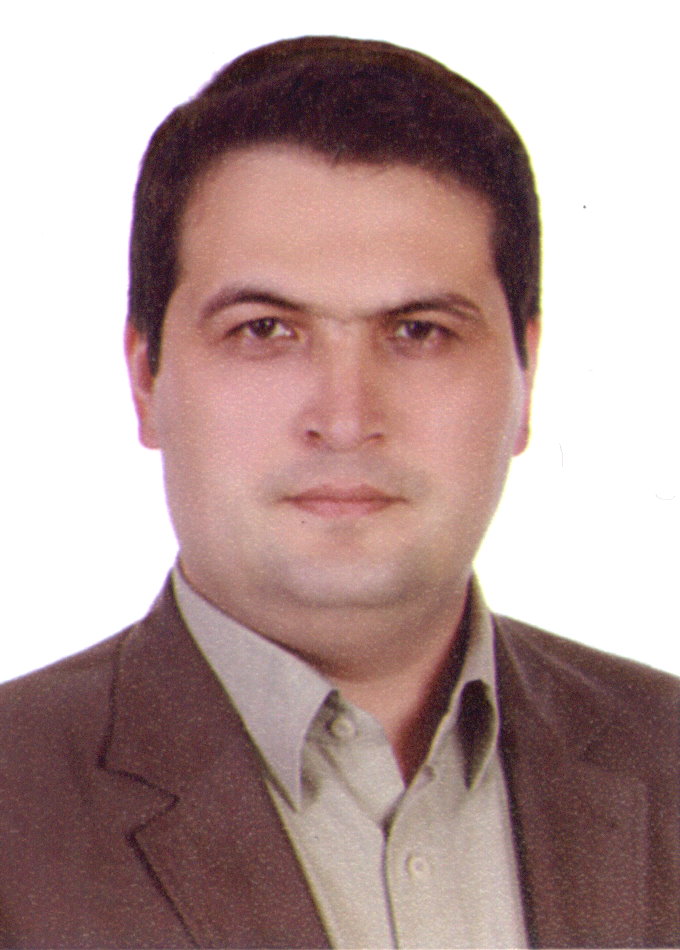 دانشیار دانشکده منابع طبیعی- دانشگاه تهرانسهیل ایگدریتلفن دفتر:  +98 (21)پست الکترونیکی: soheil.eagderi@ut.ac.irتحصیلاتPh.D ,1389,زیست شناسی  بیولوژی آبزیان,گنت
M.S,1381,مهندسی منابع طبیعی-شیلات,تهران
کارشناسی,1378,مهندسی منابع طبیعی-شیلات,آزاد اسلامی
زمینههای تخصصیو حرفهایسوابق کاري و فعالیت های اجراییفعالیت های علمیمقالات- بررسی تنوع ریختی هفت گونه از گربه ماهیان جنس Glyptothorax در آب‌های داخلی ایران با استفاده از روش‌های سنتی و هندسی. سراوانی معصومه, موسوی ثابت حامد, ایگدری سهیل, حیدری عادله (1402)., اقیانوس شناسی, 14(54), 48-62.

- Effect of pH, osmolality, Na+ and K+ on spermatozoa motility of the orange-spotted grouper, Epinephelus coioides. Panjvini Faraz, Davoodi Reza, Rafiei Gholamreza, Eigdari Soheil (2023)., JOURNAL OF APPLIED AQUACULTURE, 35(4), 1-11.

- Freshwater fishes of Iraq: a revised and updated annotated checklist—2023. Cicek Erdogan, JAWAD LAIth, Eigdari Soheil, اسماعیلی حمیدرضا, Mouludi-Saleh Atta, Sungur Sevil, Fricke Ronald (2023)., Zootaxa, 5357(1).

- بررسی تأثیر شوری بر تغییرات شکل بدن ماهی پلاتی (Xiphophorus maculatus Günther 1866) در مراحل اولیه تکوین با استفاده از روش ریخت‌سنجی هندسی. رادخواه علیرضا, ایگدری سهیل, عبدی عبدالمجید, پورباقر هادی, رفیعی غلامرضا (1402)., مجله پژوهش های جانوری, 36(3).

- Natural biopolymers in bone tissue engineering from aquatic resources: A review. Ahadi-far Mitra, Hosseini Seyed Vali, Eigdari Soheil (2023)., International Journal of Aquatic Biology, 11(4), 363-373.

- Freshwater fishes of Syria: a revised and updated annotated checklist-2023. Saad Adib, Cicek Erdogan, اسماعیلی حمیدرضا, Fricke Ronald, Sungur Sevil, Eigdari Soheil (2023)., Zootaxa, 5350(062–001), 001–062.

- کاربرد نانوذرات نقره (Ag-NPs) در میکروب‌زدایی آب در سیستم‌های پرورش آبزیان و اثرات ناشی از رهایش آن در محیط. رادخواه علیرضا, ایگدری سهیل (1402)., نشریه آب و توسعه پایدار, 10(2).

- Predicting climate heating impacts on riverine fish species diversity in a biodiversity hotspot region. Makki Toktam,  Hossein Mostafavi, Matkan Ali Akbar, Valavi Roozbeh, Hughes Robert M., Shadloo Shabnam,  Hossein Aghighi,  Asghar Abdoli, Teimori Azad, Eigdari Soheil, Coad Brian W. (2023)., Scientific Reports, 13(14347).

- تنوع ریختی جمعیت‌های گونه سیاه‌ماهی خالدار (Paracapoeta trutta) در زیرحوضه‌های رودخانه سیروان با استفاده از روش ریخت‌سنجی هندسی. مهربانی زهرا, ایگدری سهیل (1402)., مجله پژوهش های جانوری, 36(2), 150-167.

- تغییرات مطلوبیت زیستگاه ماهی نازک جنوب: ‌Chondrostoma regium (Cypriniformes Leuciscidae) در رودخانۀ زاب کوچک در چهار فصل سال. غفوری زانیار, ایگدری سهیل, پورباقر هادی, رحیمی جمال, حسنی اژدری سیدمهرداد (1402)., اکوهیدرولوژی, 10(2), 203-214.

- ویژگی‌‌های زیست‌‌شناختی ماهی پلاتی (Xiphophorus maculatus) و شیوه پرورش و نگهداری آن در آکواریوم. رادخواه علیرضا, ایگدری سهیل, عبدی عبدالمجید (1402)., آبزیان زینتی, 10(2).

- تنوع ریختی جمعیت‌های کفال پوزه باریک Chelon saliens (Risso, 1810) در بخش جنوبی حوضه دریای خزر با استفاده ازروش ریخت‌سنجی هندسی.  کیوان عباسی, ایگدری سهیل, باقری سیامک, حسنی اژدری سیدمهرداد, رحیمی جمال, پورغلامی مقدم اکبر (1402)., شیلات, 76(1), 1-10.

- مقایسة عملکرد مدل‌های خطی تعمیم‌یافته (GLM) و جنگل تصادفی (RF) در پیش‌بینی توزیع صید ماهی سفید (Rutilus frisii). معزی فاتح, پورباقر هادی, ایگدری سهیل, فقهی جهانگیر (1402)., شیلات, 76(1), 27-38.

- تنوع ریختی گونه سیاه‌ماهی باله بلند (Capoeta trutta) در زیرحوضه‌های بخش ایرانی حوضه آبریز خلیج‌فارس. مهربانی زهرا, ایگدری سهیل, پورباقر هادی (1402)., زیست شناسی کاربردی- دانشگاه الزهرا, 36(1).

- Fishes of Afghanistan; a revised and updated annotated checklist. Cicek Erdogan, Fricke Ronald, Eigdari Soheil, Sungur Sevil, Coad Brian W., Hamdard Mohammad Hamid (2023)., Zootaxa, 5305(1).

- مقایسه تنوع ریختی و برخی پارامترهای زیستی ماهی نازک جنوب  (1843, Heckel (Chondrostoma regium در رودخانه های حوضه تیگریس ایران. عباسی کیوان, غفوری زانیار, ایگدری سهیل, پورباقر هادی (1402)., فصلنامه علوم آبزی پروری, 11(20), 1-10.

- پایش آلایندگی رودخانه خرم رود-استان لرستان به کمک شاخص زیستی درشت بی مهرگان کفزی. درویشی پریا, جوانشیر خویی آرش, ایگدری سهیل, نصری منوچهر (1402)., مجله بوم شناسی آبزیان, 4(12).

- مطالعة تغییرات سالیانه ترجیح مطلوبیت زیستگاه ماهی بوتک دهان بزرگ Cyprinion macrostomum Heckel, 1843 در رودخانة زاب در چهار فصل. غفوری زانیار, ایگدری سهیل, پورباقر هادی (1402)., نشریه محیط زیست طبیعی (مجله منابع طبیعی ایران), 76(1), 105-115.

- بررسی پارامترهای مؤثر بر پیشبینی مقدار صید ماهی تن زردباله (1788 ,Bonnaterre (albacares Thunnus در اقیانوس هند با سیستم فازی مبتنی بر قواعد. بختیاری نرجس, پورباقر هادی, ایگدری سهیل, فقهی جهانگیر (1402)., فصلنامه علوم آبزی پروری, 11(1), 152-162.

- Comparative assessment of human health risk associated with heavy metals  bioaccumulation in fish species (Barbus grypus and Tenualosa ilisha) from  the Karoon River, Iran: Elucidating the role of habitat and feeding habits. Hamidian Amir Hossein, Shykhzadeh Hasan, Boojari Azadeh, Eigdari Soheil, Ashrafi Sohrab (2023)., MARINE POLLUTION BULLETIN, 188(114623).

- آزاد ماهیان بومی ایران (Salmo caspius و S. trutta)، دو گونه مجزا یا دو فرم از یک گونه؛ فرضیه ای مبتنی بر ریخت سنجی هندسی. موسوی ثابت حامد, صالحی میثم, ایگدری سهیل (1401)., فصلنامه علوم آبزی پروری, 10(19), 1-10.

- مروری بر گونه‌های جنس Aphanius (Cyprinodontiformes: Aphaniidae) در ایران. طبسی نژاد نجمه, موسوی ثابت حامد, ایگدری سهیل, علوی یگانه محمد صادق, وطن دوست صابر (1401)., آبزیان زینتی, 9(4).

- Exotic fishes in the southern Caspian Sea basin; with four new records. mousavi seyed hamed, Vasileva Ekaterina, Eigdari Soheil, VASILEV Victor P., وطن دوست صابر,  کیوان عباسی (2023)., Iranian Journal of Ichthyology (Iran. J. Ichthyol.), 10(1).

- Condition factor and length-weight relationships evaluation of 15 Oxynoemacheilus species (Cypriniformes: Nemacheilidae) from Iran. Mouludi-Saleh Atta, Eigdari Soheil, Cicek Erdogan,  ادریس قادری (2023)., TURKISH JOURNAL OF ZOOLOGY, 47(2), 130-134.

- استفاده از روش هموارسازی هسته‌ای در بررسی ترجیح زیستگاهی سیاه‌ماهی بین‌النهرین (Valenciennes, 1842) Capoeta damascina در رودخانة سیروان. مولودی صالح عطا, ایگدری سهیل, پورباقر هادی (1401)., نشریه محیط زیست طبیعی (مجله منابع طبیعی ایران), 75(4).

- بررسی عوامل محیطی موثر بر فراوانی و تنوع زیستی ماهیان رودخانه دینورآب، استان کرمانشاه. رادخواه علیرضا, ایگدری سهیل, پورباقر هادی (1401)., مجله بوم شناسی آبزیان, 12(2), 87-95.

- Expansion of invasive mosquitofish, Gambusia holbrooki into the desert. Radkhah Ali Reza, Eigdari Soheil, Zare Khormizi Mehdi (2023)., Journal of Survey in Fisheries Sciences, 10(1).

- بررسی تنوع ریختی جمعیت‌های طبیعی سیچلایدماهیان ایرانی Iranocichla spp. در حوضۀ هرمزگان با استفاده از تکنیک ریخت‌سنجی هندسی. نصری منوچهر, ایگدری سهیل, جمشیدی الهام (1401)., تاکسونومی و بیوسیستماتیک, 14(53).

- Modeling the spatial distribution of the ctenophore Mnemiopsis leidyi A. Agassiz, 1865 in the Black Sea using a fuzzy rule-based system. Poorbagher Hadi, BIRINCI-OZDEMIR Zekiye, Eigdari Soheil, Cicek Erdogan (2022)., ACTA ADRIATICA, 63(2), 215-224.

- مروری بر فناوری‏‌های مورد استفاده جهت پالایش آب در سیستم‌‏های آبزی‏‌پروری با تأکید بر الگوی توسعه پایدار در ایران. رادخواه علیرضا, ایگدری سهیل, صادقی نژاد ماسوله اسماعیل (1401)., نشریه آب و توسعه پایدار, 9(3).

- مقایسه دو روش رنگ آمیزی غضروف و استخوان بر اساس کاربرد و عدم کاربرد اسید برای مطالعه تکوین اولیه سیم معمولی (Abramis brama). صحرائیان محمدرضا, ایگدری سهیل, رفیعی غلامرضا, زیبایی آرش, مرادی قرخلو محمد (1401)., فیزیولوژی و تکوین جانوری (دانشگاه آزاد واحد زنجان), 15(4).

- ارتباط بین متغیرهای  محیطی و پراکنش جویبارماهی کرمانشاه (Sasanidus kermanshahensis) در رودخانه دینورآب با استفاده از مدل تجمعی تعمیم یافته (GAM). رادخواه علیرضا, ایگدری سهیل, پورباقر هادی (1401)., مجله پژوهش های جانوری, 35(3), 265-281.

- Prevalence of fish lice, Argulus (Crustacea: Branchiura) in freshwater and two ornamental fishes of Iran. Radkhah Ali Reza, Eigdari Soheil (2022)., Journal of Fisheries, 10(3), 103301.

- Estimating length-weight, length-length relationships, and condition factor of eight fish species, a case study of Bashar River, Tigris drainage (Iran). Shahbazi Saeid, Poorbagher Hadi, Eigdari Soheil (2022)., SU URUNLERI DERGISI, 39(4), 332-337.

- Freshwater lamprey and fishes of Iran; a revised and updated annotated checklist-2022. Eigdari Soheil, Mouludi-Saleh Atta, اسماعیلی حمیدرضا, Sayyadzadeh Golnaz, Nasri Manochehr (2022)., TURKISH JOURNAL OF ZOOLOGY, 46(6).

- Capoeta ekmekciae Turan, Kottelat, Kirankaya & Engin, 2006, a junior synonym of Capoeta capoeta (Güldenstädt, 1773) (Teleostei: Cyprinidae). Cicek Erdogan, Eigdari Soheil, Sungur Sevil, Secer Burak (2022)., JOURNAL OF FISH BIOLOGY, 101(5), 1326-1332.

- تنوع ریختی جمعیت‌های نازک ماهی جنوبی (Chondrostoma regium) در زیرحوضه‌‌های آبریز شمالی خلیج فارس با استفاده از ریخت‌سنجی هندسی. داستانپورحسین آبادی ندا, ایگدری سهیل, فرحمند حمید, موسوی سیدحامد, اسماعیلی حمیدرضا (1401)., مجله علمی شیلات ایران, 31(4).

- Modelling habitat preference of Caspian Kutum, Rutilus kutum, using non-linear habitat suitability indices and generalized additive models. Moezi Fateh, Poorbagher Hadi, Eigdari Soheil, Feghhi Jahangir, Dormann Carsten, Khorshidi Nergi sabah, Amiri Kaveh (2022)., Regional Studies in Marine Science, 56(1), 102715.

- مطالعه عملکرد زیستی صدف  (Anodonta  cygneta) در کاهش آفت کش ارگانوفسفره کلریپریفوس از محیط آبی. میرزایی محبوبه, جوانشیر خویی آرش, رضایی کیادخت, ایگدری سهیل (1401)., بهره برداری و پرورش آبزیان, 11(3).

- Garra rezai, a new species from two widely disjunct areas in the Tigris drainage (Teleostei: Cyprinidae). Mousavii-sabet Hamed, Eigdari Soheil, Saemi-komsari Maryam, KAYA CUNEYT, Freyhof Jorg (2022)., Zootaxa, 5195(5), 419-436.

- First record of Oxynoemacheilus zarzianus Freyhof & Geiger, 2017 from Iran (Teleostei: Nemacheilidae). Eigdari Soheil, Mouludi-Saleh Atta,  ادریس قادری, Freyhof Jorg (2022)., Iranian Journal of Ichthyology (Iran. J. Ichthyol.), 9(1), 11-15.

- مدلسازی مطلوبیت زیستگاه ماهی گوازیم دم رشته ای ( Nemipterus japonicus ( با استفاده از روش حداکثر آنتروپی ) MaxEnt ( در دریای مکران). قربانی رنجبری نازنین, پورباقر هادی, ایگدری سهیل, فقهی جهانگیر, میرزایی محمدرضا (1401)., شیلات, 75(3).

- بررسی تنوع گونه سخت بالپوشان خانواده کارابیده در استان البرز (  Coleoptera: Carabidae). اشکوب آرش, نوزری جاماسب, ایگدری سهیل (1401)., فصلنامه محیط زیست جانوری, 14(2), 249-258.

- روشهای حذف میکروپلاستیکها از محیطهای آبی. رادخواه علیرضا, ایگدری سهیل, پورباقر هادی, صادقی نژاد ماسوله اسماعیل (1401)., نشریه آب و توسعه پایدار, 9(2), 95-108.

- ارتباط بین پارامترهای زیستگاهی و تنوع گونه‌ای سخت‌بال‌پوشان خانواده کارابیده(Coleoptera: Carabidae)، مطالعه موردی استان البرز. اشکوب آرش, نوزری جاماسب, ایگدری سهیل (1401)., تاکسونومی و بیوسیستماتیک, 14(51).

- Phenotypic Plasticity of Angora Loach, Oxynoemacheilus angorae (Steindachner, 1897) in Inland Waters of Turkey. Secer Burak, Mouludi-Saleh Atta, Eigdari Soheil, Poorbagher Hadi, Cicek Erdogan, Sungur Sevil (2022)., Iranian Journal of Science and Technology-Transactions of Civil Engineering, 46(5), pages1317–1326.

- رشد افسار گسیخته سرخس آبی (Azolla filiculoides, Lam) در تالاب انزلی، تراژدی معرفی یک گونه مهاجم به یکی از مهم ترین پیکیره های آبی ایران. رادخواه علیرضا, ایگدری سهیل, پورباقر هادی, صادقی نژاد ماسوله اسماعیل (1401)., نامه علوم پایه فرهنگستان علوم ایران, 2(6), 134-141.

- بررسی تنوع‌ریختی جمعیت های جویبارماهی السا (Oxynoemacheilus elsae Eagderi, Jalili and Çiçek 2018) در رودخانه‌های حوضه دریاچه ارومیه با استفاده از روش ریخت‌سنجی سنتی و هندسی. مولودی صالح عطا, ایگدری سهیل, پورباقر هادی, محمدی شادیه (1401)., نشریه پژوهش های ماهی شناسی کاربردی, 10(1), 21-30.

- The Description of Osteological Characters of Turcinoemacheilus saadii (Nemacheilidae) in Connection with Phylogenetic Relations of the Genus. Mousavii-sabet Hamed, Azimi Hoda, Eigdari Soheil, وطن دوست صابر, Vasileva Ekaterina (2022)., Journal of Ichthyology, 62(5), 749-759.

- Cobitis indus, a new spined loach from the Dalaman River in the Eastern Aegean Sea basin (Teleostei: Cobitidae). Eigdari Soheil, Secer Burak, Freyhof Jorg (2022)., Zootaxa, 5162(4), 410-420.

- Effects of Climate Change on the Distribution of the Invasive Stone Moroko Pseudorasbora parva (Temminck & Schlegel, 1846) (Actinopterygii: Cyprinidae) in Asian Aquatic Ecosystems. Radkhah Ali Reza, Eigdari Soheil, Cicek Erdogan (2022)., ACTA ZOOLOGICA BULGARICA, 74(2).

- بررسی ویژگی‌های زیستگاهی گونه سیاه ماهی شجریانی (Capoeta shajariani) در رودخانه دینورآب حوضه رودخانه کرخه. مولودی صالح عطا, ایگدری سهیل, پورباقر هادی, جعفری بهناز (1401)., مجله پژوهش های جانوری, 35(2), 96-108.

- تنوع ریختی جمعیت‌های جویبارماهی چومانOxynoemacheilus chomanicus در حوضه آبخیز رودخانه چومان با استفاده از روش ریخت سنجی هندسی. قادری ادریس, ایگدری سهیل (1401)., مجله بوم شناسی آبزیان, 11(4).

- ارزیابی یکپارچگی اکولوژیکی رودخانه زرینه رود با استفاده از شاخص های زیستی ماهیان: مطالعه موردی تاثیر شهر شاهین دژ (استان آذربایجان غربی). رادخواه علیرضا, ایگدری سهیل, شمس یحیی, حسینی سید ولی (1401)., مجله پژوهش های جانوری, 35(1), 11-27.

- شاخص‌های بزرگ‌مقیاس مطلوبیت زیستگاه ماهی خیاطه بومزاد طبرستانی (Alburnoides tabarestanensis) در رودخانه کلارود (شاخه اصلی رودخانه بابل‌رود). رستمیان نرگس, ایگدری سهیل, وطن دوست صابر (1401)., مجله بوم شناسی آبزیان, 11(4), 49-56.

- بررسی عوامل مؤثر بر کاهش ذخایر سس‌ماهی بزرگ‌سر (Luciobarbus capito Güldenstädt, 1773) در حوضه جنوبی دریای‌خزر (مطالعه موردی: رودخانه سفیدرود) و ارائه راهکارهای حفاظتی. رادخواه علیرضا, ایگدری سهیل, پورباقر هادی (1401)., نشریه پژوهش های ماهی شناسی کاربردی, 8(5), 102-108.

- Molecular systematics and morphological variation in the Mesopotamian spiny eel Mastacembelus mastacembelus (Teleostei: Mastacembelidae). GHOLAMHOSSEINI Ali, Razbanian Mehdi, Esmaeili Hamid Reza, Eigdari Soheil (2022)., The European Zoological Journal, 89(1).

- بررسی دو شکلی جنسی ماهی گامبوزیا (Gambusia holbrooki Girard, 1859) در رودخانه گاماسیاب، استان کرمانشاه. رادخواه علیرضا, ایگدری سهیل, پورباقر هادی, نوفرستی هاشم (1401)., یافته های نوین در علوم زیستی (علوم سابق), 9(1), 50-60.

- بررسی ترجیح زیستگاهی ماهی گل چراغ (Garra rufa) در رودخانۀ دینورآب، حوضۀ رودخانۀ کرخه. مولودی صالح عطا, ایگدری سهیل, پورباقر هادی (1400)., اکوهیدرولوژی, 8(4), 953-960.

- Morphological Variation, Length-Weight Relationship and Condition Factor of Cabdio morar (Hamilton, 1822) Populations in Southeast Iran. Radkhah Ali Reza, Eigdari Soheil, Mouludi-Saleh Atta (2022)., Journal of Wildlife and Biodiversity, 7(2), 58-68.

- Length–weight relations and condition factors of 34 Oxynoemacheilus species (Actinopterygii: Cypriniformes: Nemacheilidae) from Turkish inland waters. Cicek Erdogan, Secer Burak, Eigdari Soheil, Sungur Sevil (2022)., ACTA ICHTHYOLOGICA ET PISCATORIA, 52(1), 29–34.

- تجمع فلزات سنگین در ماهیان: تهدیدی جدی برای امنیت غذایی و سلامت جامعه. رادخواه علیرضا, ایگدری سهیل, صادقی نژاد ماسوله اسماعیل (1400)., طب دریا, 3(4), 236-245.

- معرفی کتاب "رفتار، بوم‌شناسی و تکامل سیکلیدماهیان" نگاشته شده توسط ماریا ای. آباته و دیوید نواکس (2021) به بهانه ارائه گزارش‌‌های مختلف پیرامون اثرات منفی گونه‌های سیکلید (تیلاپیا) در آب‌های داخلی ایران. رادخواه علیرضا, ایگدری سهیل (1400)., مجله زیست شناسی ایران, 5(10).

- تنوع ریختی ماهی بومزاد گوبی پاتیماری  Ponticola patimariدر حوضه جنوبی دریای خزر. نیک مهر سیده نسرین, ایگدری سهیل, پورباقر هادی (1400)., نشریه پژوهش های ماهی شناسی کاربردی, 8(5), 19-22.

- برآورد شایستگی زیستگاه جنس  Alosa در دریای خزر با روش تشخیص الگو (PATREC) و داده حضور. پورباقر هادی, ایگدری سهیل (1400)., نشریه پژوهش های ماهی شناسی کاربردی, 8(5), 47-52.

- شناسایی عوامل مؤثر بر کاهش جمعیت مارماهی دهانگرد خزری (Caspiomyzon wagneri Kessler, 1870) در رودخانه شیرود: لزوم اتخاذ سیاستهای مدیریتی- حفاظتی. رادخواه علیرضا, ایگدری سهیل, پورباقر هادی (1400)., نشریه پژوهش های ماهی شناسی کاربردی, 8(5), 93-101.

- Mystus cyrusi, a new species of bagrid catfish (Teleostei: Bagridae) from Middle East. Esmaeili Hamid Reza, Sayyadzadeh Golnaz, Zarei Fatah, Eigdari Soheil, Mousavii-sabet Hamed (2022)., Zootaxa, 5099(3), 325–343.

- ریخت‌سنجی هندسی در جایگاه روشی مؤثر در بیان الگوهای ریختی، مطالعۀ موردی گونۀ شاه‌کولی سلال (Alburnus sellal Heckel, 1843) در زیرحوضه‌های رودخانه‌های زاب کوچک و سیروان، حوضۀ تیگریس. غفوری زانیار, مولودی صالح عطا, ایگدری سهیل, پورباقر هادی (1400)., تاکسونومی و بیوسیستماتیک, 13(49), 1-10.

- بررسی رشد و ساختار سنی صدف صخره‌ای Saccostrea cucullata جهت مطالعات محیط‌زیستی. علویان پطرودی سمیه سادات, حمیدیان امیرحسین, ایگدری سهیل, اشرفی سهراب (1400)., پژوهش های علوم و فنون دریایی, 20(4), 52-62.

- اعتبارسنجی دو گونه ماهی همبوم عروس­‌ماهی ارومیه و شاه‌­کولی ارومیه براساس صفات ریخت­‌شناختی در رودخانه مهابادچای. مولودی صالح عطا, ایگدری سهیل,  کیوان عباسی, نصری منوچهر (1400)., یافته های نوین در علوم زیستی (علوم سابق), 8(4), 289-296.

- A review of the alien fishes of Turkish inland waters. Cicek Erdogan, Eigdari Soheil, Sungur Sevil (2022)., TURKISH JOURNAL OF ZOOLOGY, 46(1-13).

- بررسی عملکرد مدل ماهی  گورخری (Danio rerio) در تحقیقات نانوسم‌‌‌‌شناسی با تأکید بر آسیب‌‌‌‌شناسی جنین. رادخواه علیرضا, ایگدری سهیل (1400)., آبزیان زینتی, 8(4).

- ارزیابی رابطه طول- وزن، طول- طول و شاخص وضعیت جمعیت‌های شاکولی خزری Alburnus chalcoides (Güldenstädt, 1772) در رودخانه‌های حوضه جنوبی دریای خزر. مولودی صالح عطا, ایگدری سهیل,  کیوان عباسی (1400)., مجله بوم شناسی آبزیان, 11(3), 69-73.

- Baldisserotto B., Urbinati E.C. & Cyrino J.E.P. (Eds.) 2020. Biology and Physiology of Freshwater Neotropical Fish. Academic Press, Elsevier Inc., 346 p. ISBN: 978-0-12-815873-9 (eBook). Radkhah Ali Reza, Eigdari Soheil (2021)., ACTA ZOOLOGICA BULGARICA, 73(4).

- Schizothorax prophylax (Pietschmann, 1933) and Capoeta mauricii Küçük, Turan, Şahin & Gülle, 2009, junior synonyms of Capoeta pestai (Pietschmann, 1933). Cicek Erdogan, Eigdari Soheil, Sungur Sevil (2021)., SPIXIANA, 44(2), 203-208.

- A brief review of the geographic ranges and ecological effects of three major invasive cyprinid species in Iran. Radkhah Ali Reza, Eigdari Soheil (2021)., Journal of Fisheries, 9(3).

- Different aspects of the Activin/1 Smad pathway involvement in 2 zebrafish development. Hasanpour Shaghayegh, Eigdari Soheil, Poorbagher Hadi, Hasanpour Mohammad (2021)., INTERNATIONAL JOURNAL OF DEVELOPMENTAL BIOLOGY, 65(1).

- مروری بر فیلتراسیون غشایی و بررسی کارایی آن در بهبود کیفیت آب در سیستم‏های آبزی‏ پروری مداربسته (RAS). رادخواه علیرضا, ایگدری سهیل, صادقی نژاد ماسوله اسماعیل (1400)., نشریه آب و توسعه پایدار, 8(3).

- ریخت‌‌سنجی هندسی گاوماهی ایرانی Ponticola iranicus Vasil'eva, Mousavi-Sabet & Vasil'ev, 2015 در حوضۀ جنوبی دریای خزر. عسگردون شقایق, پاتیمار رحمان, گلزاریان پور کیاوش, ایگدری سهیل (1400)., تاکسونومی و بیوسیستماتیک, 13(47), 19-32.

- ارزیابی مقدماتی زیستگاه جویبارماهی کیابی (Oxynemachilus kiabii Golzarianpour, Abdoli & Freyhof, 2011) در رودخانه دینورآب، استان کرمانشاه. رادخواه علیرضا, ایگدری سهیل, پورباقر هادی (1400)., نشریه محیط زیست طبیعی (مجله منابع طبیعی ایران), 74(3).

- Length-weight relationship and condition factor of three endemic fish species, Ponticola bathybius, Neogobius caspius and Neogobius pallasi (Perciformes: Gobiidae) from the Southern Caspian Sea basin, Iran. Nikmehr Seyedeh nasrin, Eigdari Soheil, Poorbagher Hadi,  کیوان عباسی (2021)., SU URUNLERI DERGISI, 38(4), 523-525.

- مروری بر ویژگی‌‌های زیست‌‌شناختی جویبارماهی کوهلی Pangio kuhlii (Valenciennes, 1846) به ‌‌عنوان یک گونه زینتی. رادخواه علیرضا, ایگدری سهیل, نهاوندی رضا (1400)., آبزیان زینتی, 8(3), 1-8.

- بررسی ویژگی‌های زیستگاهی قزل‌آلای خال قرمز (Salmo trutta Linnaeus, 1758) در سرشاخه‌های رودخانه طالقان. ایگدری سهیل, مولودی صالح عطا, محمودی محمد, حکیمی فردین (1400)., مجله علمی شیلات ایران, 30(5), 111-120.

- بررسی مطلوبیت زیستگاه جویبارماهی کرمانشاه (Sasanidus kermanshahensis Bănărescu and Nalbant, 1966) در رودخانه دینورآب (سرشاخه رودخانه گاماسیاب). ایگدری سهیل, رحیمی طاهره, نصری منوچهر, رادخواه علیرضا (1400)., شیلات, 74(4), 497-510.

- Five new species of the sisorid catfish genus Glyptothorax from Iran (Teleostei: Sisoridae). Mousavii-sabet Hamed, Eigdari Soheil, وطن دوست صابر, Freyhof Jorg (2021)., Zootaxa, 5067(4), 451-484.

- Testing the “young-species” hypothesis for Alburnus heckeli, Battalgil 1944 (Teleostei: Leuciscidae) inhabiting Lake Hazar, Turkey. Cicek Erdogan, Eigdari Soheil, Sungur Sevil, Secer Burak (2021)., PROCEEDINGS OF THE ACADEMY OF NATURAL SCIENCES OF PHILADELPHIA, 167(1), 225-232.

- گاوماهی کوتوله (Trimmatom nanus) یکی از کوچک‌‌ترین ماهیان دنیا. رادخواه علیرضا, ایگدری سهیل, وطن دوست صابر (1400)., آبزیان زینتی, 8(3), 27-32.

- ارزیابی ذخایر ماهی قزل آلای خال قرمز (Salmo trutta Linnaeus, 1758) در سرشاخه های رودخانه طالقان، حوضه جنوبی دریای خزر. ایگدری سهیل, نعمت اللهی محمدعلی, رادخواه علیرضا, محمودی محمد (1400)., فصلنامه علوم آبزی پروری, 9(16).

- پراکنش، وضعیت حفاظتی و کلید شناسایی Luciobarbus Heckel, اعضای جنس 1843 در ایران. جولاده رودبار آرش, فرحمند حمید, عابد علم دوست امیررضا, مجازی امیری باقر, ایگدری سهیل (1400)., زیست شناسی جانوری تجربی, 10(2), 77-92.

- تنوع ریختی گونه بوم‌زاد سیاه‌ماهی سعدی (Capoeta saadi) در حوضه‌های آبریز مهارلو، پرسیس و کر. شجاعی دلدار, ایگدری سهیل, مولودی صالح عطا, نصری منوچهر (1400)., آبزیان زینتی, 8(2).

- مقایسه خصوصیات ریخت سنجی و شمارشی ماهی سفید خزری، (Kamensky, 1901) Rutilus kutum در مناطق مختلف حوضه جنوبی دریای خزر.  کیوان عباسی, مولودی صالح عطا, ایگدری سهیل, سرپناه علینقی, سبحانی مهدی (1400)., مجله پژوهش های جانوری, 34(2), 79-91.

- بررسی دوشکلی جنسی ماهی سفید خزری ‏‏(‏Rutilus kutum Kamenskii, 1901‎‏) با ‏استفاده از روش ریخت‌سنجی هندسی در ‏بخش جنوب‌غربی حوضه دریای خزر. مولودی صالح عطا, ایگدری سهیل,  کیوان عباسی (1400)., فصلنامه زیست شناسی جانوری, 10(1), 23-29.

- اثر پارامترهای محیطی بر صفات ریختی ماهی سفید نمک (Squalius namak, Khaefi et al., 2016) در رودخانه جاجرود. شعبانلو حامد, پورباقر هادی, ایگدری سهیل (1400)., فصلنامه علوم آبزی پروری, 9(16).

- بررسی فراوانی و شاخص‌‌های تنوع زیستی ماهیان در رودخانه دینور، استان کرمانشاه. رادخواه علیرضا, ایگدری سهیل, پورباقر هادی (1400)., مجله علمی شیلات ایران, 30(3).

- مروری بر فواید و مضرات فناوری نانو در صنعت آبزی‌‌پروری. رادخواه علیرضا, ایگدری سهیل, موسوی ثابت حامد (1400)., آبزیان زینتی, 8(2), 43-58.

- The effect of Activin pathway modulation on the expression of both pluripotency and differentiation markers during early zebrafish development compared with other vertebrates. Hasanpour Shaghayegh, Eigdari Soheil, Poorbagher Hadi, Angrand Pierre Olivier, Hasanpour Mohammad, Lashkarbolok Maryam (2021)., JOURNAL OF EXPERIMENTAL ZOOLOGY PART B-MOLECULAR AND DEVELOPMENTAL EVOLUTION, 336(7), 562-575.

- الگوی تنوع ریختی گونه‌های جنس Alburnoides (Pisces: Cyprinidae) در آب‌های داخلی ایران با استفاده از روش ریخت‌سنجی هندسی لندمارک‌پایه. ایگدری سهیل, مولودی صالح عطا, رستمی محسن,  جلیل ایمانی هرسینی (1400)., شیلات, 74(2), 259-270.

- Manabu Yoshida, Juan F. Asturiano (Eds.) Reproduction in Aquatic Animals: From Basic Biology to Aquaculture Technology. 2020. Springer Singapore. 2020. 1st ed. 373 p. ISBN: 978-981-15-2290-1. Radkhah Ali Reza, Eigdari Soheil (2021)., ACTA ZOOLOGICA BULGARICA, 73(2), 323-324.

- Species of Oxynoemacheilus Bănărescu & Nalbant, 1966 (Actinopterygii: Nemacheilidae) in the Turkish Part of the Kura-Aras River System, with the First Detailed Evidence for the Occurrence of O. bergianus (Derjavin, 1934) and O. cf. elsae Eagderi et al., 2018. Cicek Erdogan, Eigdari Soheil, Sungur Sevil, Secer Burak (2021)., ACTA ZOOLOGICA BULGARICA, 73(2), 171-178.

- Gobio battalgilae Naseka, Erk’akan & Küçük, 2006 is a junior synonym of Gobio microlepidotus Battalgil, 1942 (Actinopterygii: Gobionidae). Cicek Erdogan, Eigdari Soheil, Sungur Sevil (2021)., PROCEEDINGS OF THE ACADEMY OF NATURAL SCIENCES OF PHILADELPHIA, 167(1), 163-169.

- شناسایی گونه‌های جنس Alosa با استفاده از فلس، آنالیز موجک و خط پیرامونی. صفاری بیدهندی سارا, پورباقر هادی, ایگدری سهیل, فرحمند حمید (1400)., شیلات, 74(2), 315-324.

- Modelling the time series of capture fishery and aquaculture production in Iran. Poorbagher Hadi, Eigdari Soheil, nahavandi reza (2021)., International Journal of Aquatic Biology, 9(3).

- مقایسه ریخت‌شناسی گونه های جنس Cobitis در آبهای داخلی ایران با استفاده از روش ریخت سنجی هندسی. ایگدری سهیل, مولودی صالح عطا (1400)., زیست شناسی کاربردی- دانشگاه الزهرا, 34(1), 9-20.

- بررسی اثرات ناشی از شیوع ویروس کووید-19 بر صنعت شیلات و آبزی‌پروری جهان و ارائه سیاست‌های حمایتی از سوی دولت‌ها و ونهادهای بین‌المللی. رادخواه علیرضا, ایگدری سهیل, پورباقر هادی (1400)., مجله زیست شناسی ایران, 5(9).

- بررسی تنوع ریختی و صفات تشخیصی جمعیت‌‌های ماهی نازک (Chondrostoma regium) در حوضه‌های آبی ایران. داستانپورحسین آبادی ندا, ایگدری سهیل, فرحمند حمید, موسوی سیدحامد (1400)., تاکسونومی و بیوسیستماتیک, 13(46), 72-92.

- الگوی سازگاری ریختی ماهی بیاح (Planiliza abu) با استفاده از روش ریخت سنجی سنتی و هندسی در رودخانه های حوضه خلیج فارس. مولودی صالح عطا, ایگدری سهیل, پورباقر هادی, شجاعی دلدار, نصری منوچهر (1400)., نشریه علوم و فنون شیلات دانشگاه تربیت مدرس, 10(2), 141-150.

- مطالعه و مقایسه ترجیح زیستگاه جویبارماهی سفیدرود Oxynoemacheilus bergianus (Steindachner, 1897) رودخانه جاجرود در دو فصل پاییز و زمستان. ایگدری سهیل, زمانی فرادنبه مظاهر, پورباقر هادی, مولودی صالح عطا (1400)., نشریه محیط زیست طبیعی (مجله منابع طبیعی ایران), 74(1).

- Capoetakosswigi Karaman, 1969 a junior synonym of Capoetadamascina (Valenciennes, 1842) (Teleostei: Cyprinidae). Cicek Erdogan, Eigdari Soheil, Secer Burak, Sungur Sevil (2021)., TURKISH JOURNAL OF ZOOLOGY, 45(3), 235-240.

- تنوع ریختی، شاخص‌های رابطه طول-وزن و وضعیت جمعیت‌های پاییزه و بهاره ماهی شاه‌کولی خزری Alburnus chalcoides (Gueldenstaedt, 1772) در رودخانه‌های سفیدرود و سیاه‌درویشان حوضه جنوبی دریای خزر.  کیوان عباسی, مولودی صالح عطا, ایگدری سهیل, نیک مهر سیده نسرین (1400)., شیلات, 74(1).

- مقایسه ریختی سوف رودخانه‌ای (Perca fluviatilis L., 1758) در تالاب انزلی و مصب رودخانه چمخاله استان گیلان.  کیوان عباسی, مولودی صالح عطا, ایگدری سهیل, نیک مهر سیده نسرین (1400)., مجله بوم شناسی آبزیان, 10(4), 28-35.

- Histological development of eye in Caspian roach, Rutilus lacustris (Pallas, 1814) (Teleostei: Cyprinidae) during early ontogeny. Eigdari Soheil, Hasanpour Shaghayegh,  رضا نهاوندی (2021)., Journal of Survey in Fisheries Sciences, 7(2), 105-111.

- Length–weight relationship and condition factor of ten cyprinid fish species from the Caspian Sea, Urmia Lake and Persian Gulf basins of Iran. Mouludi-Saleh Atta, Eigdari Soheil,  کیوان عباسی, Salavatian Seyed Mohammad (2021)., Journal of Fisheries, 9(1).

- Del-Claro K. & Guillermo R. (Eds.) 2019. Aquatic Insects: Behavior and Ecology. Springer International Publishing. 440 p. ISBN: 978-3-030-16327-3 (eBook). Radkhah Ali Reza, Eigdari Soheil (2021)., ACTA ZOOLOGICA BULGARICA, 73(1), 149-150.

- Documentation of the Turkestan barbel, Luciobarbus conocephalus (Kessler, 1872) in the Iranian part of Hari River basin (Teleostei: Cyprinidae: Barbinae). Eigdari Soheil, Mouludi-Saleh Atta, Hosseini Seyed Vali, Mousavii-sabet Hamed (2021)., Iranian Journal of Ichthyology (Iran. J. Ichthyol.), 8(1).

- مقایسه صفات اندازشی و شمارشی جمعیت‌های ماهی گل چراغ ( 1843 ,Garra rufa Heckel) در رودخانه‌های حوضه کرخه و کارون.  کیوان عباسی, مولودی صالح عطا, ایگدری سهیل, سرپناه علینقی (1399)., فصلنامه محیط زیست جانوری, 12(4).

- تنوع ریختی گونه بومزاد جویبارماهی کرمانشاهی Sasanidus kermanshahensis (Bănărescu & Nalbant, 1966) در حوضه رودخانه کرخه. شجاعی دلدار, ایگدری سهیل, پورباقر هادی (1399)., فصلنامه علوم آبزی پروری, 15(8).

- مطالعۀ تنوع ریختی جمعیتهای سس‌ماهی کورا (1843,Heckel lacerta Barbus) با استفاده از روش ریخت سنجی هندسی در حوضۀ رودخانۀ تیگریس. میرمحمدی ریحان, پورباقر هادی, ایگدری سهیل (1399)., تاکسونومی و بیوسیستماتیک, 12(45), 49-56.

- بررسی تغییرات شکل بدن ماهی شیربت (Arabibarbus grypus) با استفاده از روش ریخت سنجی هندسی در طی مراحل اولیه تکوین. سلیمانیان شهرام, امینی چرمهینی محمد, ایگدری سهیل, سواری علی (1399)., فصلنامه علوم آبزی پروری, 8(15).

- Capoeta baliki Turan, Kottelat, Ekmekçi & Imamoglu, 2006 a junior synonym of Capoeta tinca (Heckel, 1843) (Teleostei: Cyprinidae). Cicek Erdogan, Eigdari Soheil, Sungur Sevil, Secer Burak (2021)., International Journal of Aquatic Biology, 9(1).

- نقدی بر مقاله "معرفی برخی ماهیان زینتی در آب‌های استان سیستان و بلوچستان" نوشته دوستدار م. و هاشمی ا.ر. مجله آبزیان زینتی. سال هفتم، شماره 1، بهار 1399. صفحات 5-. رادخواه علیرضا, ایگدری سهیل (1399)., آبزیان زینتی, 7(4), 43-47.

- Morphological diversity of the Caspian Asp, Leuciscus aspius, in the South Caspian Sea basin (Osteichthyes: Cyprinidae).  کیوان عباسی, Mouludi-Saleh Atta, Eigdari Soheil (2021)., ZOOLOGY IN THE MIDDLE EAST, 2021(1), 1-7.

- مروری بر وضعیت آرایه‌‌شناسی و ویژگی‌‌های زیست‌‌شناختی ماهیان جنس کاراس (Carassius) در آب‌های داخلی ایران. رادخواه علیرضا, ایگدری سهیل (1399)., آبزیان زینتی, 7(4), 1-10.

- بررسی تغییرات ریختی جویبارماهی سفیدرود Oxynemacheilus bergianus, Derzhavin, 1934 در دو حوضه آبریز دریای خزر و دریاچه نمک با استفاده از روش ریخت سنجی هندسی. مولودی صالح عطا, ایگدری سهیل (1399)., نشریه پژوهش های ماهی شناسی کاربردی, 8(4), 71-76.

- بررسی دوشکلی جنسی شکل بدن گورماهی صوفیا (Esmaeilius sophiae) با استفاده از روش ریخت سنجی هندسی. ایگدری سهیل, مولودی صالح عطا, پورباقر هادی (1399)., فصلنامه محیط زیست جانوری, 12(4).

- مدل‌سازی پراکنش مکانی ماهی شیر (Scomberomorus commerson Lacepede, 1800) با استفاده از رگرسیون لجستیک در آبهای خلیج فارس. قیطران پور منا, پورباقر هادی, ایگدری سهیل (1399)., مجله علمی شیلات ایران, 29(4).

- Genealogical concordance, comparative species delimitation, and the specific status of the Caspian pipefish Syngnathus caspius (Teleostei: Syngnathidae). Zarei Fatah, Esmaeili Hamid Reza,  کیوان عباسی, Sayyadzadeh Golnaz, Eigdari Soheil, Coad Brian W. (2020)., Marine Ecology-An Evolutionary Perspective, e12624(1), 1-10.

- Relationship between cortisol and glucose as physiological stress indicators during growth season in juvenile Siberian sturgeon Acipenser baerii. Eigdari Soheil, Poorbagher Hadi, Hasanalipour Alireza, Cicek Erdogan (2020)., Journal of Fisheries, 8(3).

- بررسی دوشکلی جنسی شکل بدن گاوماهی قفقازی Knipowitschia caucasica (Berg, 1916) با استفاده از روش ریخت‌سنجی هندسی. پاتیمار رحمان, ایگدری سهیل, بهلکه ارسلان (1399)., شیلات, 73(4), 497-505.

- West Asian colonisation of topmouth gudgeon, Pseudorasbora parva (Teleostei: Gobionidae): Genetic admixture at the crossroad of Europe and east Asia. Ganjali Zohreh Ganjali1, Esmaeili Hamid Reza, Zarei Fatah, Sayyadzadeh Golnaz, Eigdari Soheil, Gozlan Rodolphe E. (2020)., FRESHWATER BIOLOGY, 1(1).

- Spatiotemporal prediction of chlorophyll-a concentration in the Caspian Sea using logistic regression and Markov chain. Moezi Fateh, Poorbagher Hadi, Eigdari Soheil, Feghhi Jahangir (2020)., Environmental Resources Research, 8(2), 175-186.

- Effects of Cd, Cu and Zn on sperm motility indicators of the Caspian lamprey, Caspiomyzon wagneri. Eigdari Soheil, Mojazi Amiri Bagher, Poorbagher Hadi, NASROLLAHPOORMOGHADAM MARYAM, Nemati Mobin Nima, پورنگ نیما (2020)., IRANIAN JOURNAL OF FISHERIES SCIENCES, 19(6).

- A FURTHER DISTRIBUTION RECORD OF THE GENUS COBITIS (ACTINOPTERYGII: CYPRINIFORMES: COBITIDAE) IN IRANIAN INLAND WATERS WITH A NOTE ON ITS ZOOGEOGRAPHIC IMPORTANCE IN THE URMIA LAKE BASIN. Eigdari Soheil, Nikmehr Seyedeh nasrin, Esmaeili Hamid Reza, Cicek Erdogan (2020)., ACTA ICHTHYOLOGICA ET PISCATORIA, 50(4), 481–488.

- بررسی تنوع ریختی جویبارماهی سفیدرود Oxynoemacheilus bergianus (Derzhavin, 1934) در حوضه‌های دریاچه نمک و دریای خزر با استفاده از روش ریخت سنجی سنتی. محمدی شادیه, ایگدری سهیل, پورباقر هادی, مولودی صالح عطا (1399)., نشریه علوم و فنون شیلات دانشگاه تربیت مدرس, 9(4).

- مروری بر ویژگی‌‌های زیست‌‌شناختی گربه‌‌ماهی لجن‌‌خوار (Hypostomus plecostomus Linnaeus, 1758) و تاثیرات معرفی آن به اکوسیستم‌‌های آبی. رادخواه علیرضا, ایگدری سهیل (1399)., آبزیان زینتی, 7(3), 19-27.

- Habitat-Associated Morphological Divergence of Gasterosteus aculeatus in the Southern Caspian Sea Basin. Mouludi-Saleh Atta, Eigdari Soheil (2020)., Iranian Journal of Science and Technology-Transactions of Civil Engineering, 44(6).

- بررسی نقش فاکتورهای مادری شبه‌اکتیوین در الگوی بیان فاکتورهای چندتوانی در طی روند تکوین اولیه ماهی زبرا. حسن پور شقایق, ایگدری سهیل, پورباقر هادی (1399)., شیلات, 73(3).

- Kara M.H. & Quignard J.P. (Eds.) 2019. FISHES IN LAGOONS AND ESTUARIES IN THE MEDITERRANEAN: MIGRATORY FISH. John Wiley & Sons. Vol. 3A (ISBN: 978-1- 786-30246-5), Vol. 3B (ISBN: 978-1-786-30391-2). Radkhah Ali Reza, Eigdari Soheil (2020)., ACTA ZOOLOGICA BULGARICA, 72(3), 501-502.

- Morphological flexibility of Oxynoemacheilus seyhanensis in different habitats of Turkish inland waters: A case of error in describing a populations as distinct species. Secer Burak, Mouludi-Saleh Atta, Eigdari Soheil, Cicek Erdogan, Sungur Sevil (2020)., Iranian Journal of Ichthyology (Iran. J. Ichthyol.), 7(3).

- بافتشناسی لوله گوارش ماهی بنی ( Mesopotamichthys sharpeyi ( د ر طی مراحل اولیه تکوین. کیارسی علیخانی الناز, ایگدری سهیل, پورباقر هادی, امینی محمد (1399)., تغذیه آبزیان, 6(3).

- مروری بر ویژگی‌‌های زیست‌‌شناختی ماهی زینتی و غیربومی سرماری غول‌‌پیکر Channa micropeltes (Cuvier, 1831)، گزارش شده از تالاب انزلی. رادخواه علیرضا, ایگدری سهیل (1399)., آبزیان زینتی, 7(2), 17-28.

- استفاده از روش ریخت‌سنجی هندسی در ارزیابی دوشکلی جنسی گورماهی هرمزیAphaniops hormuzensis (Teimori, Esmaeili, Hamidan, Reichenbacher, 2018) در رودخانه‌‌های مهران و شور (حوضۀ هرمزگان). مولودی صالح عطا, ایگدری سهیل,  رضا نهاوندی (1399)., تاکسونومی و بیوسیستماتیک, 12(43), 35-44.

- بررسی وضعیت آرایه شناسی جمعیت گاوماهیان (Teleost: Gobiidae) در شش رودخانه حوضه جنوبی دریای خزر براساس ژن سیتوکروم اکسیداز COI. نیک مهر سیده نسرین, ایگدری سهیل, پورباقر هادی, یوسفی آرمین (1399)., نشریه پژوهش های ماهی شناسی کاربردی, 8(2).

- Caudal osteology and its application to reconstruct phylogenetic relationship in the genus Garra. Sungur Sevil, Eigdari Soheil, Jalili Pariya, Cicek Erdogan (2020)., SU URUNLERI DERGISI, 37(3), 245-249.

- Rhodeus caspius, a new bitterling from Iran (Teleostei: Cypriniformes: Acheilognathidae). Esmaeili Hamid Reza, Sayyadzadeh Golnaz, JAPOSHVILI BELLA, Eigdari Soheil,  کیوان عباسی, Mousavii-sabet Hamed (2020)., Zootaxa, 4851(2), 319–337.

- Fish Protection Technologies and Fish Ways for Downstream MigrationU.Schwevers & B.Adam, Springer, Switzerland, 2020. ISBN: 9783030192426. Radkhah Ali Reza, Eigdari Soheil (2020)., FISH AND FISHERIES, 2020(00), 1-2.

- اثر ژنوتوکسیک کارباریل بر شکستگی DNA در بافتهای کبد و آبشش گورماهی کویری Aphanius kavirensis (Aphaniidae) با استفاده از منطق فازی. پورباقر هادی, ایگدری سهیل, صمدزاده پریسا, ندائی شیوا (1399)., فیزیولوژی و بیوتکنولوژی آبزیان, 8(2).

- بررسی وضعیت آرایه‌شناسی جویبار ماهیان (Nemachilidae) جنس Turcinoemacheilus در رودخانه گاوه‌رود با استفاده از توالی ژن سیتوکروم اکسیداز (COI). نیک مهر نسرین, ایگدری سهیل, پورباقر هادی, فرحمند حمید (1399)., فصلنامه اکوبیولوژی تالاب, 12(4).

- ساختار استخوانی گاوماهی سرگنده Ponticola gorlap (Iljin, 1949) (Teleost: Gobiidae) در حوضه جنوبی دریای خزر. نیک مهر نسرین, ایگدری سهیل, پورباقر هادی (1399)., فصلنامه علوم آبزی پروری, 8(14).

- بررسی خواص ضد ‌میکروبی نانوذرات نقره (AgNPs) به منظور کنترل بیماری‌ها و مدیریت بهداشت در سیستم‌های آبزی‌پروری.. رادخواه علیرضا, ایگدری سهیل, صادقی نژاد ماسوله اسماعیل (1399)., آبزیان زینتی, 7(1), 7-15.

- Santhanam R. (Ed.) 2018. BIOLOGY AND ECOLOGY OF VENOMOUS STINGRAYS. Apple Academic Press Inc., CRC Press, Taylor and Francis Group. 371 p. ISBN-13: 978-1-315-20743-8 (eBook). Radkhah Ali Reza, Eigdari Soheil (2020)., ACTA ZOOLOGICA BULGARICA, 72(2), 329-331.

- The Life Story of TGFβs superfamily: from the beginning to the end. Hasanpour Shaghayegh, Eigdari Soheil, Poorbagher Hadi (2020)., International Journal of Aquatic Biology, 8(3).

- مقایسه برخی پارامترهای زیستی ماش‌ماهی Leuciscus aspius (Linnaeus, 1758) در بخش جنوب‌غربی حوضه دریای خزر. مولودی صالح عطا, ایگدری سهیل,  کیوان عباسی, پورغلامی مقدم اکبر (1399)., شیلات, 73(1), 113-122.

- بررسی ویژگی های زیستی و چالش های اکولوژیکی احتمالی ناشی از حضور ماهی سیچلاید گورخری Amatitlania nigrofasciata (Günther, 1867) در آبهای داخلی ایران. رادخواه علیرضا, ایگدری سهیل (1399)., بهره برداری و پرورش آبزیان, 9(1), 69-80.

- بررسی آلومتری رشد و توسعه ریختی ماهی سیچلاید الکتریک بلو Konings, 1993 Sciaenochromis fryeri، طی مراحل اولیه تکوین لاروی. موسوی ثابت حامد, صائمی کومسری مریم, قاسم زاده سرچشمه کبری, ستاری مسعود, ایگدری سهیل (1399)., نشریه علوم و فنون شیلات دانشگاه تربیت مدرس, 9(1).

- مطالعه جمعیت­ های شیرماهی در دو حوضه هری­رود و دشت‌کویر با روش ریخت­ سنجی هندسی. مولودی صالح عطا, ایگدری سهیل, لطیف نژادسیاهکل محله شیما, نصری منوچهر (1399)., یافته های نوین در علوم زیستی (علوم سابق), 7(2), 185-191.

- مقایسه خصوصیات اندازشی-شمارشی و پارامترهای زیستی ماهی شاه کولی‌ارومیه Alburnus atropatenae (Berg, 1925) در رودخانه‌های حوضه دریاچه‌ارومیه.  کیوان عباسی, مولودی صالح عطا, ایگدری سهیل, سرپناه علینقی (1399)., نشریه پژوهش های ماهی شناسی کاربردی, 8(2), 89-96.

- Length-weight relationship of ten species of Leuciscinae sub-family (Cyprinidae) from Iranian inland waters. Eigdari Soheil, Mouludi-Saleh Atta, Cicek Erdogan (2020)., International Aquatic Research, 12(2), 133-136.

- Morphological variation of Iranian Goby (Ponticola iranicus) in the Anzali Wetland drainage. Nikmehr Seyedeh nasrin, Eigdari Soheil, Poorbagher Hadi,  کیوان عباسی (2020)., Journal of Wildlife and Biodiversity, 4(2).

- بررسی فون ماهیان و عوامل محیطی موثر بر تنوع زیستی در رودخانه زرینه‌‌رود، حوضه دریاچه ارومیه (استان آذربایجان غربی). رادخواه علیرضا, ایگدری سهیل, پورباقر هادی, شمس یحیی (1399)., شیلات, 29(1).

- بررسی انعطاف‌پذیری ریختی شکل بدن ماهی کاراس (Carassius gibelio) به زیستگاه‌های آبی جاری و ساکن با استفاده از روش ریخت‌سنجی هندسی. ایگدری سهیل, مولودی صالح عطا, احمدی سولماز, جوادزاده نرگس (1399)., شیلات, 29(1), 49-58.

- Length-weight relationships, condition factor and morphometric characteristics of ten Spirlin (Alburnoides Jeitteles, 1861) species from Iranian inland waters. Eigdari Soheil, Poorbagher Hadi, Cicek Erdogan, Sungur Sevil (2020)., Journal of Survey in Fisheries Sciences, 7(1).

- Anzali Wetland Basin Fishes, by Abbasi K., Moradi M. & Mirzajani A.R. 2018. North Green Books Publishing, Lahijan. First Edition, 144 p. ISBN: 978-622-6715-00-3. (In Persian). Radkhah Ali Reza, Eigdari Soheil (2020)., Iranian Journal of Ichthyology (Iran. J. Ichthyol.), 7(1), 120-124.

- تنوع خصوصیات اندازشی و شمارشی جمعیتهای Alburnus chalcoides شاه کولی خزر در رودخانه های (Güldenstädt, 1772) جنوبی حوضه دریای خزر. مولودی صالح عطا,  کیوان عباسی, ایگدری سهیل, سرپناه علینقی, وطن دوست صابر (1398)., نشریه علوم و فنون شیلات دانشگاه تربیت مدرس, 9(1), 59-65.

- بررسی خصوصیات زیست شناختی و پتانسیل های پرورشی برخی از گونه های جراح ماهی (خانواده:Acanthuridae) ساکن خلیج فارس جهت بهره برداری در صنعت پرورش ماهیان زینتی. رادخواه علیرضا, ایگدری سهیل (1398)., آبزیان زینتی, 6(4).

- Morphological variation of Transcaucasian chub, Squalius turcicus in southern Caspian Sea basin using geometric morphometric technique. Mouludi-Saleh Atta, Eigdari Soheil, Cicek Erdogan, Sungur Birecikligil Sevil (2020)., BIOLOGIA, 75(10), 1585–1590.

- The lamprey: A jawless vertebrate model system for examining origin of the neural crest and other vertebrate traits. Radkhah Ali Reza, Eigdari Soheil (2020)., DIFFERENTIATION, 26(1-2), 44-51.

- B. Prideaux, A. Pabel. (Eds.), Coral Reefs: Tourism, Conservation and Management, Routledge Publishing, Taylor & Francis Group (2018). (288 p. ISBN: 978-1-315-53732-0 (ebook)). Radkhah Alireza, Eigdari Soheil (2020)., BIOLOGICAL CONSERVATION, 241(108403), 108403.

- Fishes in Lagoons and Estuaries in the Mediterranean. 2: Sedentary Fish. Radkhah Ali Reza, Eigdari Soheil (2019)., ACTA ZOOLOGICA BULGARICA, 71(3), 463-464.

- Skov C. & Nilsson P.A. (Eds.) 2018. Biology and Ecology of Pike. CRC Press. 402 p. ISBN-13: 978-1-4822-6290-2 (Hardback).. Radkhah Ali Reza, Eigdari Soheil (2019)., ACTA ZOOLOGICA BULGARICA, 71(4), 619-620.

- Length-weight relationship and condition factor of eight species of the genera Capoeta, Garra, Chondrostoma, Schizothorax and Paraschistura from Iranian inland waters.  کیوان عباسی, Mouludi-Saleh Atta, Eigdari Soheil, Sarpanah Alinaghi (2019)., Iranian Journal of Ichthyology (Iran. J. Ichthyol.), 6(4), 264-270.

- Modelling the spatial distribution of the yellowfin tuna, Thunnus Albacares in the Persian Gulf using a fuzzy rule-based classification. Ghaitaranpour Mona, Poorbagher Hadi, Eigdari Soheil, Feghhi Jahangir (2019)., International Journal of Aquatic Biology, 7(6).

- تأثیر سطوح مختلف مس و منگنز بر ساختار ریخت‌شناسی اسپرم مارماهی دهان گرد خزری Caspiomyzon wagneri (Kessler, 1870). ایگدری سهیل, نصراله پورمقدم مریم, مجازی امیری باقر, پورباقر هادی, نعمتی مبین نیما (1398)., مجله علمی-پژوهشی زیست شناسی دریا, 11(43).

- بررسی روابط تبارزایی جنس Turcinoemacheilus در ایران براساس صفات استخوان‌‌شناسی. نیک مهر سیده نسرین, ایگدری سهیل, پورباقر هادی, فرحمند حمید (1398)., تاکسونومی و بیوسیستماتیک, 11(40).

- The Effect of Body Shape Type on Differentiability of Traditional and Geometric Morphometric Methods: A Case Study of Channa gachua (Hamilton, 1822). Mouludi-Saleh Atta, Eigdari Soheil, Poorbagher Hadi, Kazemzadeh Shirin (2019)., European Journal of Biology, 78(2).

- Hoey AS, Bonaldo RM (eds). 2018. Biology of parrotfishes, CRC Press, Taylor & Francis Group, Boca Raton, 420 pp. ISBN-13: 978-1-4822-2401-6. Radkhah Alireza, Eigdari Soheil (2019)., ICHTHYOLOGICAL RESEARCH, 67(2), 335-337.

- Annotated checklist of the fishes of the Persian Gulf: Diversity and conservation status. Eigdari Soheil, Fricke Ronald, Esmaeili Hamid Reza, Jalili Parya (2019)., Iranian Journal of Ichthyology (Iran. J. Ichthyol.), 6(1), 1-171.

- اثر نوع تغذیه در انعطاف‌پذیری ریختی ماهی دم‌شمشیری (Xiphophurus helleri) در مراحل اولیه تکوین. مشیدی فاطمه, ایگدری سهیل, پورباقر هادی (1398)., آبزیان زینتی, 6(3).

- بررسی جایگاه آرایه‌شناسی گونه Alburnoides parhami با استفاده از داده‌های ریختی و مولکولی. جولاده رودبار آرش, ایگدری سهیل (1398)., ژنتیک نوین, 14(2).

- بررسی ساختار اسکلتی شیر ماهی Schizothorax pelzami از حوضه دشت کویر. جلیلی پریا, ایگدری سهیل, لطیف نژادسیاهکل محله شیما, سیفعلی مهوش (1398)., زیست شناسی کاربردی- دانشگاه الزهرا, 32(2), 23-36.

- بررسی روند تکوین اولیه اندام‌های چشایی و بویایی در ماهی سفید دریای خزر (Rutilus kutum, Kamensky, 1901). ایگدری سهیل, مجازی امیری باقر, عربشاهی مهتا, مخدومی چنگیز, فرهنگ پگاه (1398)., تغذیه و بیوشیمی آبزیان, 5(1), 123-130.

- بررسی آرایه شناسی جنس Paraschistura (در جنوب ایران) با استفاده از توالی ژن میتوکندریایی (COI). مقدم منا,  محمدرضا رحمانی, ایگدری سهیل, کیانی هرچگانی سمیرا (1398)., فصلنامه محیط زیست جانوری, 11(2).

- بررسی آرایه‌شناسی گونه‌های جنسAlburnoides در ایران با استفاده از زیر واحد 1 ژن سیتوکروم اکسیداز COI. ایگدری سهیل, جولاده آرش,  جلیل ایمانی هرسینی, رستمی محسن (1398)., مجله علمی شیلات ایران, 28(3), 125-136.

- Length-weight relationship and condition factor of ten fish species (Cyprinidae, Sisoridae, Mugilidae, Cichlidae, Gobiidae and Channidae) from Iranian inland waters. Mouludi-Saleh Atta, Eigdari Soheil (2019)., Journal of Wildlife and Biodiversity, 3(4), 12-15.

- Paraschistura makranensis, a new loach from the Jegin River drainage in southern Iran with comments on P. ilamensis and P. pasatigris (Teleostei: Nemacheilidae). Eigdari Soheil, Mousavii-sabet Hamed, Freyhof Jorg (2019)., Zootaxa, 4668(2), 258-270.

- Barbus urmianus a new species from Urmia Lake basin, Iran (Teleostei: Cyprinidae). Eigdari Soheil, Nikmehr Nasrin, Cicek Erdogan, Esmaeili Hamid Reza, وطن دوست صابر, Mousavii-sabet Hamed (2019)., International Journal of Aquatic Biology, 7(4), 239-244.

- بررسی الگوی رشد آلومتری و روند تغییرات ریختی ماهی بنی (Mesopotamichthys sharpeyi) طی مراحل اولیه ی تکوین. کیارسی علیخانی الناز, ایگدری سهیل, پورباقر هادی, امینی محمد (1398)., فصلنامه علوم آبزی پروری, 7(11).

- Alburnus zagrosensis, a junior synonym of Alburnus sellal (Teleostei: Leuciscidae). Eigdari Soheil, Nikmehr Nasrin, Freyhof Jorg (2019)., Zootaxa, 4652(2), 367-374.

- Knipowitschia ephesi Ahnelt, 1995, a junior synonym of Gobius ricasolii Di Caporiacco, 1935 (Teleostei: Gobiidae). Cicek Erdogan, Fricke Ronald, Eigdari Soheil, Sungur Birecikligil Sevil, Vannie Stefano (2019)., ZOOLOGY IN THE MIDDLE EAST, 65(4), 1-6.

- تأثیر سطوح مختلف روی بر ساختار ریخت‌شناسی اسپرم مارماهی دهان‌گرد خزری (Caspiomyzon wagneri). نصراله پورمقدم مریم, ایگدری سهیل, پورباقر هادی, مجازی امیری باقر, نعمتی مبین نیما (1398)., مجله بوم شناسی آبزیان, 8(4).

- مقایسه کارایی ریخت سنجی سنتی و هندسی در تفکیک جوامع ماهی (De Filippi, 1865) Alburnus doriae در حوضه‌های مرکزی و غربی ایران. پیشکاهپور زهرا, پورباقر هادی, ایگدری سهیل (1398)., نشریه پژوهش های ماهی شناسی کاربردی, 7(2).

- Effect of salinity on the body shape of sword tail, Xiphophurus helleri, during early developmental stage. Eigdari Soheil, Poorbagher Hadi, Parsazade Firooze (2019)., Journal of Survey in Fisheries Sciences, 5(2).

- Fish Species Diversity of Fars, by Esmaeili H.R & Teimori A. 2016. 288 p. Fars Environment Department, ISBN: 978-600-04-5600-9. Radkhah Alireza, Eigdari Soheil, Poorbagher Hadi (2019)., Iranian Journal of Ichthyology (Iran. J. Ichthyol.), 6(2).

- Assessment of habitat suitability index of Capoeta species in the Caspian Sea and Namak Lake basins, Iran. Nasrollah Pourmoghaddam Maryam, Poorbagher Hadi, Eigdari Soheil, Rezaei Tavabe Kamran (2019)., International Journal of Aquatic Biology, 7(3).

- مقایسه ریخت‌سنجی دو جمعیت ماهی واسپی Cabdio morar (Hamilton, 1822) در حوضه‌های آبریز مکران و ماشکید، استان سیستان و بلوچستان. نصری منوچهر, ایگدری سهیل, پورباقر هادی, فتوحی امید (1398)., مجله بوم شناسی آبزیان, 8(4).

- بررسی تفاوت های ریخت شناختی جمجمه پلنگ ایرانی در زاگرس و نواحی کوهستانی شمال و شمال شرقی (pardus saxicolor کشور به روش ریخت سنجی هندسی. توکلی سجاد, کابلی محمد, ایگدری سهیل, کرمی محمود, احمدی محسن, محمدی علیرضا (1398)., نشریه محیط زیست طبیعی (مجله منابع طبیعی ایران), 72(2).

- Skeletal ontogeny of the caudal complex in Caspian kutum, Rutilus kutum (Kamensky, 1901) (Teleostei: Cyprinidae) during early development. Farhang Pegah, Eigdari Soheil (2019)., CASPIAN JOURNAL OF ENVIRONMENTAL SCIENCES, 17(2).

- بررسی تنوع ریختی چهار جمعیت شاه‌کولی ارومیه (Alburnus atropatenae) در حوضه دریاچه ارومیه با استفاده از روش ریخت‌سنجی هندسی. ایگدری سهیل, مشیدی فاطمه, نصری منوچهر (1398)., زیست شناسی جانوری تجربی, 7(4).

- Threatened fishes of the world: Anoxypristis cuspidata (Latham, 1794) (Pristidae). Radkhah Alireza, Eigdari Soheil (2019)., Journal of Fisheries, 7(1), 681-684.

- Fishes of Guilan, By Abbasi Ranjbar K. 2017. 206 p. Iliya Culture Publication, Rasht, ISBN: 978-964-190-517-2.. Radkhah Alireza, Eigdari Soheil, Poorbagher Hadi (2019)., International Journal of Aquatic Biology, 7(2).

- Taxonomic status of the loaches Paracobitis vignai and P. rhadinaea (Teleostei: Nemacheilidae) in Iran. Sayyadzadeh Golnaz, Esmaeili Hamid Reza, Eigdari Soheil (2019)., ZOOLOGY IN THE MIDDLE EAST, 65(3), 1-9.

- بررسی جدایی جمعیتی مارماهی دهانگرد خزری مهاجر پاییزه و بهاره (Caspiomyzon wagneri ) در جنوب دریای خزر (رودخانه شیرود) به واسطه تفاوت زمانی مهاجرت با استفاده از نشانگرهای ریزماهواره. بهمنی نژاد احمد, فرحمند حمید, ایگدری سهیل, عابد علم دوست امیررضا (1397)., فصلنامه علوم آبزی پروری, 6(10), 73-81.

- Interspecific morphological variation among members of the genus Cyprinion Heckel, 1843 (Teleostei: Cyprinidae) in Iran, using landmarkbased geometric morphometric technique. Nasri Manoochehr, Eigdari Soheil, Farahmand Hamid, Nezhadheydari Hasan (2019)., Iranian Journal of Ichthyology (Iran. J. Ichthyol.), 6(1).

- Schmutz, S., Sendzimir, J.: RIVERINE ECOSYSTEM MANAGEMENT: SCIENCE FOR GOVERNING TOWARDS A SUSTAINABLE FUTURE (AQUATIC ECOLOGY SERIES).. Radkhah Alireza, Eigdari Soheil, Poorbagher Hadi (2019)., Journal of Landscape Ecology, 11(3).

- ارزیابی تأثیر شرایط اکولوژیکی و متغیرهای فیزیکی رودخانه دینورآب استان کرمانشاه بر شاخص مطلوبیت زیستگاه ماهی شاه‌کولی سلال (Alburnus sellal Heckel, 1843). پیشکاهپور زهرا, پورباقر هادی, ایگدری سهیل (1397)., شیلات, 71(4).

- Forecasting the catch of kilka species (Clupeonella spp.) using Time Series SARIMA models in the Southern Caspian Sea. Amiri Kaveh, Shabanipour Nader, Eigdari Soheil (2018)., CASPIAN JOURNAL OF ENVIRONMENTAL SCIENCES, 16(4), 349-358.

- Hemato-immunological, serum metabolite and enzymatic stress response alterations in exposed. Taheri Mirghaed Ali, Yar Ahmadi Payman, Shabrang Harehdasht Mitra, Craig Paul M, Hamed Ghafari Farsani Hamed, Ghysvandi Nahid, Eigdari Soheil (2018)., International Journal of Aquatic Biology, 06(04), 221-234.

- بهینه سازی حذف سرب از محلول آبی با استفاده از یک نانوکامپوزیت کربنی به روش تاگوچی. موجودی فاطمه, حمیدیان امیرحسین,  نورالدین گودرزیان, ایگدری سهیل (1397)., نشریه محیط زیست طبیعی (مجله منابع طبیعی ایران), 71(4), 537-548.

- ویژگی‌های تشخیصی در صفت‌های شمارشی و اندازشی سه گونه از جنس Acanthobrama در آب‌های داخلی ایران.  کیوان عباسی, مولودی صالح عطا, ایگدری سهیل, سرپناه علینقی (1397)., تاکسونومی و بیوسیستماتیک, 10(36), 49-58.

- استخوان شناسی جویبارماهی آلتا Paraschistura alta (Nemacheilidae) از حوضه آبریز سیستان، جنوب شرق ایران. نوروزی مجید, موسوی ثابت حامد, ایگدری سهیل (1397)., شیلات, 71(3).

- Taxonomic statue of Po. Iranicus based on COI cytochrome gene. Nikmehr Nasrin, Eigdari Soheil, Poorbagher Hadi (2018)., Journal of Applied Biological Sciences, 12(2).

- تعیین شاخص مطلوبیت زیستگاه سیاه ماهی مرکزی (Capoeta buhsei, Kessler, 1877) با استفاده از هموارسازی هسته‌ای در رودخانه جاجرود، حوضه دریاچه نمک ایران. احمدزاده مهسا, پورباقر هادی, ایگدری سهیل (1397)., فصلنامه علوم آبزی پروری, 6(9).

- Length-weight relationship for four fish species from the Oman Sea, Iran. Jafari-Patcan Asghar, Eigdari Soheil, Mouludi-Saleh Atta (2018)., International Journal of Aquatic Biology, 6(5), 294-295.

- Oxynoemacheilus veyseli, a new nemacheilid species from the upper Aras River drainage of Turkey (Teleostei: Nemacheilidae). Cicek Erdogan, Eigdari Soheil, Sungur Birecikligil Sevil (2018)., Iranian Journal of Ichthyology (Iran. J. Ichthyol.), 5(3), 232-242.

- تأثیر نوع مدل و اهمیت پارامترهای زیستگاهی بر پیش بینی نمایه های تنوع زیستی (مطالعه ماهیان رودخانه توتکابن در جنوب دریای خزر). معزی فاتح, پورباقر هادی, ایگدری سهیل (1397)., شیلات, 71(3).

- بررسی جایگاه آرایه شناسی گاوماهی ایرانی Ponticola Iranicus (Teleost, Gobiidae) براساس زیر واحد 1 ژن سیتوکروم اکسیداز COI. نیک مهر نسرین, ایگدری سهیل, پورباقر هادی (1397)., شیلات, 71(2).

- بررسی ساختار بافت مری در ماهی سیم معمولی Abramis brama در مراحل اولیه تکوین با استفاده از میکروسکوپ نوری و الکترونی گذاره (TEM). صحرائیان محمدرضا, ایگدری سهیل, رفیعی غلامرضا, زیبایی آرش, مسغر خوزه (1397)., تغذیه و بیوشیمی آبزیان, 4(1), 55-64.

- تجمع زیستی فلز سنگین سرب ناشی از مواجهه آب زاد در ماسل آب شیرین Anodonta cygnea (Linnaeus, 1758) (Bivalvia: Unionidae). سلکی محمد, ایگدری سهیل, تقوی لعبت, معزی فاتح (1397)., فصلنامه علوم آبزی پروری, 6(1).

- Effective removal of heavy metals from aqueous solution by porous activated carbon/thiol functionalized graphene oxide composite. Mojodi Fatemeh, Hamidian Amir Hossein,  نورالدین گودرزیان, Eigdari Soheil (2018)., Desalination and Water Treatment, 124(1), 106-116.

- First record of the Amur goby Rhinogobius lindbergi Berg 1933 (Gobiidae) from the Tigris River drainage, Iran. Eigdari Soheil, Nasri Manoochehr, Cicek Erdogan (2018)., International Journal of Aquatic Biology, 6(4), 202-207.

- Cephalic specializations in relation to a second set of jaws in muraenids. Eigdari Soheil, Adriaens Dominique (2018)., BIOLOGIA, 73(8), 773–786.

- معرفی ویژگی‌های زیستی ماهی قرمز (Carassius auratus, Linnaeus, 1785) در ایران و بررسی پتانسیل‌های تکثیر و پرورش آن. رادخواه علیرضا, ایگدری سهیل (1397)., آبزیان زینتی, 5(2), 1-11.

- Developmental morphology and growth patterns of laboratory-reared giraffe cichlid, Nimbochromis venustus Boulenger, 1908. Saemi-komsari Maryam, Salehi Meysam, Mansouri-chorehi Mohammad, Eigdari Soheil, Mousavii-sabet Hamed (2018)., International Journal of Aquatic Biology, 6(3), 170-178.

- بررسی الگوی انباشتگی زیستی فلز سنگین مس در بافت های جبه، پا و آبشش صدف دوکفه ای آب شیرین Anodonta cygnea (Linea, 1876) در دوره کوتاه مدت مواجهه. ایگدری سهیل, سلکی محمد, تقوی لعبت, معزی فاتح (1397)., شیلات, 71(1), 42-51.

- Morphological diversity of Cyprinion Heckel, 1843 species (Teleostei: Cyprinidae) in Iran. Nasri Manoochehr, Eigdari Soheil, Keivany Yazdan, Farahmand Hamid,  سالار درافشان, Nezhadheydari Hasan (2018)., Iranian Journal of Ichthyology (Iran. J. Ichthyol.), 5(2).

- مقایسه شکل بدن جمعیت‌های ماهی سفید (Rutilus kutum Kamensky, 1901) در سواحل جنوبی دریای خزر با استفاده از روش ریخت سنجی هندسی. قجقی فریبرز, ایگدری سهیل, نصری منوچهر (1397)., توسعه آبزی پروری (دانشگاه آزاد اسلامی واحد لاهیجان), 12(1), 52-62.

- Early developmental and allometric patterns in the electric yellow cichlid Labidochromis caeruleus. Saemi-komsari Maryam, Mousavii-sabet Hamed, Kratochwil Claudius, Sattari Masoud, Eigdari Soheil, Meyer Axel (2018)., JOURNAL OF FISH BIOLOGY, 92(6), 1888-1901.

- تاثیر آفت کش سایپرمترین بر تخریب بافت آبشش ماهی آفانیوس صوفیا (Aphanius sophiae (Heckel, 1847 در سطوح مختلف شوری. نصراله پورمقدم مریم, پورباقر هادی, ایگدری سهیل (1396)., پژوهشهای ماهی شناسی کاربردی, 5(4).

- بررسی شیوههای مختلف کشتار ماهی کپور نقره ای بر کیفیت و ماندگاری آن طی دورۀ نگهداری در یخچال. مسلمی اجارستاقی عاطفه, مسلمی مهران, ایگدری سهیل, حسینی سید ولی, عابدی روزبه (1396)., شیلات, 70(4).

- Cadmium and arsenic bioaccumulation and bio-concentration in the endemic toothed carp Aphanius arakensis in salt water. Aryaei Masoome, Hamidian Amir Hossein, Eigdari Soheil, Ashrafi Sohrab, Poorbagher Hadi (2018)., International Journal of Aquatic Biology, 6(1).

- بررسی وضعیت دوریختی جنسی در گاوماهی چشم نواری )1822 Glossogobius giuris (Hamilton, در حوضه مکران، سیستان و بلوچستان. نصری منوچهر, ایگدری سهیل, قره حسنلو سحر (1396)., فصلنامه محیط زیست جانوری, 9(4), 161-166.

- Habitat effects on morphological plasticity of Saw-belly (Hemiculter leucisculus) in the Zarrineh River (Urmia Lake basin, Iran). Radkhah Alireza, Poorbagher Hadi, Eigdari Soheil (2017)., Journal of Bioscience and Biotechnology, 6(1).

- Temperature-Induced Phenotypic Plasticity in Aphanius arakensis Teimori, Esmaeili, Gholami, Zarei, & Reichenbacher, 2012 (Teleostei: Aphaniidae). Poorbagher Hadi, Eigdari Soheil, Perbeygi Aref (2017)., European Journal of Biology, 76(1).

- مقایسه ریختی پنج جمعیت شاهکولی جنوبی (Alburnusmossulensis Heckel,1843) حوضه دجله با استفاده از روش خط سیر پیرامونی. حسن پور شقایق, ایگدری سهیل, نصری منوچهر (1396)., زیست شناسی کاربردی- دانشگاه الزهرا, 30(2), 76-87.

- Oxynoemacheilus ciceki, new nemacheilid species (Teleostei, Nemacheilidae) from the Sultan Marsh, Kayseri Province, Turkey. Sungur Birecikligil Sevil, Jalili Parya, Eigdari Soheil (2017)., Iranian Journal of Ichthyology (Iran. J. Ichthyol.), 4(4), 375-383.

- Morphological development and allometric growth patterns of Acipenser persicus Borodin, 1897 (Actinopterygii, Acipenseridae) during early development. Eigdari Soheil, Poorbagher Hadi, Moshayedi Fatemeh, Hosseini Seyed Vali (2017)., International Journal of Aquatic Biology, 5(3).

- Allometric Growth Pattern and Morphological Changes of Pterophyllum Scalare (Schultze, 1823) During the Early Development. Eigdari Soheil, Moshayedi Fatemeh, Mousavii-sabet Hamed (2017)., IRANIAN JOURNAL OF SCIENCE AND TECHNOLOGY TRANSACTION A SCIENCE, 41(4), 965-970.

- بررسی نرخ جذب و فیلتراسیون فلزات سنگین کادمیوم (Cd) و سرب (Pb) توسط صدف Mytilaster lineatus در دریای خزر. صلاحی نژاد آرش, جوانشیر خویی آرش, پورباقر هادی, ایگدری سهیل, عطاران انوشا (1396)., شیلات, 70(3).

- تغییرات هیستوپاتولوژیک آبشش و کبد ماهی Aphanius sophiae در معرض آفت کش کارباریل. ندائی شیوا, پورباقر هادی, ایگدری سهیل, فرحمند حمید (1396)., شیلات, 70(2).

- Effects of cadmium on morphological structure of sperm in Caspiomyzon wagneri (Kessler, 1870) (Petromyzontiformes : Petromyzontidae). Eigdari Soheil, Mojazi Amiri Bagher, Poorbagher Hadi, Nasrollah Pourmoghaddam Maryam, Nemati Mobin Nima (2017)., CASPIAN JOURNAL OF ENVIRONMENTAL SCIENCES, 15(2).

- Chondrostoma esmaeilii, a new cyprinid species from the Tigris river drainage in Iran (Teleostei: Cyprinidae). Eigdari Soheil, Jouladeh-roudbar Arash, Sungur Birecikligil Sevil, Cicek Erdogan, Coad Brian W. (2017)., Vertebrate Zoology, 67(2), 125 –132.

- Predict the potential fishing grounds for Kilka (Clupeonella spp.) fishes in southern part of the Caspian Sea using maximum entropy models and remotely sensed satellite data. Amiri Kaveh, Shabanipour Nader, Eigdari Soheil (2017)., Iranian Journal of Ichthyology (Iran. J. Ichthyol.), 4(3), 290-298.

- مقایسه بافت شناسی اندام‌های تنظیم کننده اسمزی در مولدین رسیده و نزدیک رسیدگی دهان گرد خزری (Caspiomyzon wagneri) مهاجر به رودخانه شیرود. نامداریان راد اشرف, مجازی امیری باقر, ایگدری سهیل, بنام صالح, عابدی مجید (1396)., مجله پژوهش های جانوری, 30(2), 246-256.

- بررسی قرابت خویشاوندی ماهیان جنس Rutilus Rafinesque, 1820 در سواحل جنوبی دریای خزر (بندرترکمن، شلمان‌رود و رود ارس) بر اساس صفات استخوان‌شناسی. ایگدری سهیل, قجقی فریبرز, نصری منوچهر (1396)., شیلات, 70(2), 179-188.

- بررسی تنوع جمعیتی سیاه ماهی هراتی (Capoeta heratensis) در حوضه های آبریزهریرود و دشت کویر با استفاده از روش ریخت سنجی هندسی. ایگدری سهیل, کلاری سعید, اشرفی سهراب, جلیلی پریا (1396)., فصلنامه علوم آبزی پروری, 5(6), 37-44.

- Study on age-related bioaccumulation of some heavy metals in the soft tissue of rock oyster (Saccostrea cucullata) from Laft Port – Qeshm Island, Iran. Alavian Petroody Somayye Sadat, Hamidian Amir Hossein, Ashrafi Sohrab, Eigdari Soheil, Khazaee Manoochehr (2017)., IRANIAN JOURNAL OF FISHERIES SCIENCES, 16(3), 897-906.

- بررسی خصوصیات زیستگاهی سیاه ماهی(Capoeta capoeta gracilis (Keyserling,1861 در رودخانه کلارود واقع در استان مازندران. رستمیان نرگس, ایگدری سهیل, وطن دوست صابر, سالار حلیمه (1396)., فصلنامه محیط زیست جانوری, 9(2), 141-146.

- A new species of the genus Capoeta Valenciennes, 1842 from the Caspian Sea basin in Iran (Teleostei, Cyprinidae). Jouladeh-roudbar Arash, Eigdari Soheil, Ghanavi Hamid Reza, Doadrio Ignacio (2017)., ZooKeys, 682(1), 137-155.

- بررسی مقدماتی دو شکلی جنسی جمجمه خرگوش غربی (Lepus europaeus) در ایران.. بهداروند ندا, رضایی حمیدرضا, ایگدری سهیل, قنبری فرزانه, نصرتی محمد, شهریاری بهاره (1396)., فصلنامه محیط زیست جانوری, 9(2), 37-42.

- Re-description of Oxynoemacheilus longipinnis from the Persian Gulf basin (Teleostei: Nemacheilidae). Sayyadzadeh Golnaz, Esmaeili Hamid Reza, Eigdari Soheil, Jouladeh-roudbar Arash, Masoudi Mojtaba, وطن دوست صابر (2017)., ZOOLOGY IN THE MIDDLE EAST, 63(3), 228-238.

- Micro-spatial separation and associated morphological adaptations in the original case of avian character displacement. Yousefi Masoud, Kaboli Mohammad, Eigdari Soheil, Mohammadi Alireza, Rezai Ali, Nourani Elham (2017)., IBIS, 2017(159), 1-20.

- Taxonomic status of the genus Cobitis (Teleostei: Cobitidae) in the Namak Lake Basin, Iran. Eigdari Soheil, Jouladeh-roudbar Arash, Nasri Manoochehr, Sayyadzadeh Golnaz, Esmaeili Hamid Reza (2017)., Iranian Journal of Ichthyology (Iran. J. Ichthyol.), 4(2), 131-139.

- ساختار استخوانی کولی کورا گونۀ (Alburnus filippii (Kessler, 1877 در حوضۀ جنوبی دریای خزر. نیک مهر نسرین, ایگدری سهیل, جلیلی پریا (1396)., یافته های نوین در علوم زیستی (علوم سابق), 4(1), 55-64.

- مروری بر سیکلیدماهیان (Actinopterygii: Cichlidae) آب‌های داخلی ایران به همراه اولین گزارش از حضور تیلاپیای نیل Oreochromis niloticus. رفیعی غلامرضا, جولاده رودبار آرش, ایگدری سهیل (1396)., شیلات, 70(1), 1-10.

- مطالعه بافت شناسی دستگاه گوارش کپور معمولی واریته سازان (Cyprinus carpio Var. Sazan) در طی مراحل اولیه تکوین. مشیدی فاطمه, ایگدری سهیل, ایری مسعود (1396)., شیلات, 70(1), 95-105.

- Alburnoides recepi, a junior synonym of Alburnus caeruleus (Teleostei: Cyprinidae). Sungur Birecikligil Sevil, Eigdari Soheil, Jouladeh-roudbar Arash, Cicek Erdogan (2017)., Zootaxa, 4277(1), 129–136.

- توصیف ساختار استخوانی سیاه ماهی مرکزی (1877 Kessler, Capoeta buhsei) از حوضه دریاچه نمک. سیفی شهرام, ایگدری سهیل,  نعمت اله خراسانی (1396)., فصلنامه محیط زیست جانوری, 9(1), 201-208.

- Niche overlap in fish assemblages inferred from canonical correspondence analysis: A case study with the Totkabon River, North of Iran. Zamani Faradonbe Mazaher, Eigdari Soheil, Poorbagher Hadi (2017)., SU URUNLERI DERGISI, 34(2), 151-156.

- مقایسۀ ریخت‌شناسی و الکتروفوروزی پروتئین‌های سرم خون (Mammalia: Rodentia) Spermophilus fulvus و Spermophilus xanthoprymnus در ایران. مرادی محمد, ایگدری سهیل (1396)., نشریه محیط زیست طبیعی (مجله منابع طبیعی ایران), 70(1), 173-179.

- بررسی الگوهای رشد آلومتریک در ماهی هیبرید تریپلوئید فیل ماهی (Huso huso) و تاسماهی سیبری (Acipenser baeri) در مراحل اولیه تکوین. ایگدری سهیل, بهرامی مریم, پورباقر هادی, فرحمند حمید, اسحق زاده حمید (1396)., مجله علمی شیلات ایران, 26(1).

- Using kriging and co-kriging to predict distributional areas of Kilka species (Clupeonella spp.) in the southern Caspian Sea. Amiri Kaveh, Shabanipour Nader, Eigdari Soheil (2017)., International Journal of Aquatic Biology, 5(2), 108-113.

- مقایسه ویژگی‌های ریختی و مولکولی جمعیت های رودخانه ای و دریاچه ای ماهی Barilius mesopotamicus در حوضه آبریز دجله. جولاده رودبار آرش, ایگدری سهیل, وطن دوست صابر (1395)., فصلنامه اکوبیولوژی تالاب, 8(30), 31-44.

- بررسی مطلوبیت زیستگاهی سگ ماهی خاردار کیوان Cobitis keyvani Mousavi-Sabet et al., 2012 در رودخانه توتکابن (شاخه فرعی رودخانه سفیدرود) با استفاده از مدل ﺟﻤﻌﻲ ﺗﻌﻤﻴم یاﻓﺘﻪ (GAM). رستمیان نرگس, سعیدپور بهزاد, ایگدری سهیل, رامین محمود (1395)., پژوهشهای ماهی شناسی کاربردی, 4(4), 1-12.

- Taxonomic status of the genus Cobitis Linnaeus, 1758 (Teleostei: Cobitidae) in the southern Caspian Sea basin, Iran with description of a new species. Eigdari Soheil, Jouladeh-roudbar Arash, Jalili Parya, Sayyadzadeh Golnaz, Esmaeili Hamid Reza (2017)., FISHTAXA-JOURNAL OF FISH TAXONOMY, 2(1), 48-61.

- بررسی روابط تبارشناسی گونه Alburnoides namaki Bogutskaya and Coad, 2009 با استفاده از ژن  COI. جولاده رودبار آرش, ایگدری سهیل (1395)., ژنتیک نوین, 11(4), 531-538.

- Cobitis keyvani, a junior synonym of Cobitis faridpaki (Teleostei: Cobitidae. Jouladeh-roudbar Arash, Eigdari Soheil, Sayyadzadeh Golnaz, Esmaeili Hamid Reza (2017)., Zootaxa, 4244(1), 118–126.

- تعیین جنسیت مطلوب برای مقایسه ریخت‌شناختی جمعیت‌های ماهی گورخری (Aphanius dispar) با استفاده از روش ریخت‌سنجی هندسی. ایگدری سهیل (1395)., مجله علمی شیلات ایران, 25(5), 25-74.

- Morphometric analysis of olfactory organ and telencephalon in maturing and mature migrants of Caspian lamprey (Caspiomyzon wagneri, Kessler 1870). Namdarian Ashraf, Mojazi Amiri Bagher, Eigdari Soheil, Kupsco Allison (2017)., International Journal of Aquatic Biology, 5(1), 22-28.

- Allometric growth pattern and morphological changes of green terror Andinoacara rivulatus (Günther, 1860) (Cichlidae) during early development: Comparison of geometric morphometric and traditional methods. Moshayedi Fatemeh, Eigdari Soheil,  مهناز ربانی ها (2017)., IRANIAN JOURNAL OF FISHERIES SCIENCES, 16(1), 222-237.

- ارزیابی اثر تغییر اقلیم بر جریان زیست محیطی رودخانه با استفاده از شاخص های هیدرولوژیکی مطالعه موردی: رودخانه ی کردان. مرید ریحانه, دلاور مجید, ایگدری سهیل (1395)., نشریه محیط زیست طبیعی (مجله منابع طبیعی ایران), 69(4), 1109-1127.

- بررسی شاخص مطلوبیت زیستگاه سگ‌ماهی جویباری سفیدرود (Oxynoemacheilus bergianus) در رودخانه طالقان (حوضه رودخانه سفیدرود: استان البرز). زمانی مظاهر, ایگدری سهیل, پورباقر هادی (1395)., نشریه محیط زیست طبیعی (مجله منابع طبیعی ایران), 69(4).

- Tashan Cave a new cave fish locality for Iran; and Garra tashanensis, a new blind species from the Tigris River drainage (Teleostei: Cyprinidae). Mousavii-sabet Hamed, وطن دوست صابر, Fatemi Yaser, Eigdari Soheil (2016)., FISHTAXA-JOURNAL OF FISH TAXONOMY, 1(3), 133-148.

- First record of Petroleuciscus esfahani Coad and Bogutskaya, 2010 (Actinopterygii: Cyprinidae) from the Karun River drainage, Persian Gulf basin, Iran. Jouladeh-roudbar Arash, Eigdari Soheil, Soleimani Ali (2016)., International Journal of Aquatic Biology, 4(6), 400-405.

- Taxonomic review of the genus Capoeta Valenciennes, 1842 (Actinopterygii, Cyprinidae) from central Iran with the description of a new species. Jouladeh-roudbar Arash, Eigdari Soheil, Ghanavi Hamid Reza, Doadrio Ignacio (2016)., FISHTAXA-JOURNAL OF FISH TAXONOMY, 1(3), 166-175.

- مقایسه‌ جذب زیستی (توسط Gammarus sp.) و غیر زیستی (رسوب ماسه‌ای) کادمیوم در ساحل دریای خزر. عطاران انوشا, جوانشیر خویی آرش, صلاحی نژاد آرش,  راضیه لک, ایگدری سهیل (1395)., نشریه محیط زیست طبیعی (مجله منابع طبیعی ایران), 69(3), 791-802.

- A new loach of the genus Oxynoemacheilus from the Tigris River drainage and its phylogenetic relationships among the nemacheilid fishes (Teleostei: Nemacheilidae) in the Middle East based on mtDNA COI sequences. Sayyadzadeh Golnaz, Eigdari Soheil, Esmaeili Hamid Reza (2016)., Iranian Journal of Ichthyology (Iran. J. Ichthyol.), 3(4), 250–236.

- Descriptive and comparative osteology of Bighead Lotak, Cyprinion milesi (Cyprinidae: Cypriniformes) from southeastern Iran. Nasri Manoochehr, Eigdari Soheil, Farahmand Hamid (2016)., Vertebrate Zoology, 66(3), 251-260.

- بررسی ریخت‌شناسی بافت بیضه و ساختار اسپرماتوزویید مارماهی دهان گرد خزری (Caspiomyzon wagneri). مجازی امیری باقر, ایگدری سهیل, پورباقر هادی, نصراله پورمقدم مریم, نعمتی مبین نیما (1395)., توسعه آبزی پروری (دانشگاه آزاد اسلامی واحد لاهیجان), 10(3).

- بررسی ویژگی‌های زیستگاهی ماهی Barbus lacerta (Heckel 1843) در رودخانه طالقان، حوزه سفیدرود. وردی پور مرضیه, ایگدری سهیل,  بهمن شمس اسفند آباد (1395)., فصلنامه محیط زیست جانوری, 8(3), 183-190.

- بررسی تفاوت های ریخت شناسی جمعیت های سیاه ماهی Capoeta capoeta در بالادست و پایین دست رودخانه زرینه رود از حوضه دریاچه ارومیه. رادخواه علیرضا, پورباقر هادی, ایگدری سهیل (1395)., فصلنامه محیط زیست جانوری, 8(3).

- Multi-criteria analysis in Artemia farming site selection for sustainable desert ecosystems planning and management (case study: Siahkouh Playa, Iran). Keshtkar Amirreza, Oros Zohreh, Mohammadkhan Shirin, Eigdari Soheil, Paktinat Hadi (2016)., Environmental Earth Sciences, 75(16), 1-9.

- Habitat suitability index of Barbus cyri (Heckel, 1843) in Tootkabon River, the South Caspian Sea basin, Iran.  هادی اسدی,  مسعود ستاری, Eigdari Soheil (2016)., CASPIAN JOURNAL OF ENVIRONMENTAL SCIENCES, 14(1), 33-42.

- Body shape change in Common carp, Cyprinus carpio var. Sazan (Teleostei: Cyprinidae), during early development using geometric morphometric method. Moshayedi Fatemeh, Eigdari Soheil, Iri Masoud (2016)., Iranian Journal of Ichthyology (Iran. J. Ichthyol.), 3(3), 210-217.

- بررسی اثرات دما و دفعات غذادهی بر تاثیر سایپرمترین در بافت آبشش ماهی آفانیوس صوفیا (Aphanius sophiae). نصراله پورمقدم مریم, پورباقر هادی, ایگدری سهیل (1395)., فصلنامه محیط زیست جانوری, 8(3).

- Oxynoemacheilus freyhofi, a new nemacheilid species (Teleostei, Nemacheilidae) from the Tigris basin, Iran. Jouladeh-roudbar Arash, Eigdari Soheil, Hosseinpour Tayyeb (2016)., FISHTAXA-JOURNAL OF FISH TAXONOMY, 1(2), 94-107.

- مطالعه ترجیح زیستگاهی سیاه ماهی توئینی )damascina Capoeta ) در رودخانه کُردان با استفاده از شاخص مطلوبیت زیستگاه. دولت پور انسیه, پورباقر هادی, ایگدری سهیل, جوانشیر خویی آرش (1395)., شیلات, 69(3).

- مطالعه اثر  سد سنگبان بر ویژگی¬های ریختی جمعیت¬های سیاه ماهی (Capoeta gracilis, keyserling, 1864) با استفاده از دو روش ریخت¬سنجی هندسی و سنتی. صالحی نیا درناز, ایگدری سهیل, خراسانی نعمت اله, زمانی فرادنبه مظاهر (1395)., فصلنامه محیط زیست جانوری, 8(2), 97-104.

- Histological and allometric growth analysis of eye in Caspian kutum, Rutilus kutum Kamensky, 1901 (Teleostei: Cyprinidae) during early developmental stages. Hassanpour Shaghayegh, Eigdari Soheil, Hosseini Seyed Vali, Jafari Sayadi Mohamad Hasan (2016)., International Journal of Aquatic Biology, 4(4), 295-300.

- Dressing down: convergent reduction of the mental disc in Garra (Teleostei: Cyprinidae) in the Middle East. Segherloo Iraj Hashemzadeh,  اصغر عبدلی, Eigdari Soheil, Esmaeili Hamid Reza, Sayyadzadeh Golnaz, برناچز لویس, Halerman Eric, Ozulug Murat, Freyhof Jorg (2016)., HYDROBIOLOGIA, 785(1), 47–59.

- Estimating the DNA strand breakage using a fuzzy inference system and agarose gel electrophoresis, a case study with toothed carp Aphanius sophiae exposed to cypermethrin.. Poorbagher Hadi, Nasrollah Pourmoghaddam Maryam, Eigdari Soheil, Farahmand Hamid (2016)., ECOTOXICOLOGY, 25(5), 1040-1046.

- Review of the genus Garra Hamilton, 1822 in Iran with description of a new species: a morpho-molecular approach (Teleostei: Cyprinidae). Esmaeili Hamid Reza, Sayyadzadeh Golnaz, Coad Brian W., Eigdari Soheil (2016)., Iranian Journal of Ichthyology (Iran. J. Ichthyol.), 3(2), 121–82.

- The complete description of the skeletal structure of Hafez loach, Turcinoemacheilus hafezi (Cypriniformes, Nemacheilidae. Nikmehr Nasrin, Eigdari Soheil, Poorbagher Hadi, Farahmand Hamid (2016)., International Journal of Aquatic Biology, 4(2).

- تحلیل وضعیت کیفی اکوسیستم رودخانه خیرودکنار نوشهر با استفاده از شاخص های تنوع زیستی BMWP و ASPT. شهبازی ناصر آباد سعید, پورباقر هادی, ایگدری سهیل, دانه کار افشین, رجائی معین (1395)., نشریه محیط زیست طبیعی (مجله منابع طبیعی ایران), 69(2).

- بررسی تفاوتهای ریختی جمعیتهای ماهی تیزه کولی (Hemiculter leucisculus (Basilewsky, 1855 در رودخانه زرینه رود و تالاب انزلی با استفاده از روش ریخت سنجی هندسی. رادخواه علیرضا, پورباقر هادی, ایگدری سهیل, نوفرستی هاشم (1395)., بهره برداری و پرورش آبزیان, 5(1).

- بررسی شاخص مطلوبیت زیستگاه سگ ماهی جویباری Oxynoemacheilus bergianus (Derjavin, 1934) در رودخانۀ توتکابن (از سرشاخه های حوزۀ سفیدرود). اسدی هادی, ستاری مسعود, ایگدری سهیل (1395)., بهره برداری و پرورش آبزیان, 5(1).

- مطالعه الگوهای رشد آلومتریک و توسعه خصوصیات ریختی ماهی سیم معمولی (Abramis brama) در طی مراحل اولیه تکوین تحت شرایط پرورشی. صحرائیان محمدرضا, ایگدری سهیل, زیبایی آرش, رفیعی غلامرضا, خمیرانی رضا (1395)., فیزیولوژی و تکوین جانوری (دانشگاه آزاد واحد زنجان), 9(2), 13-22.

- بررسی انتوژنی و رشد ماهی کوریدوراس برنزی (Corydoras aeneus) در طی مراحل اولیه زندگی. رهبر مینا,  مسعود ستاری, موسوی ثابت حامد, ایگدری سهیل, منصصوری چرمهی محمد (1395)., توسعه آبزی پروری (دانشگاه آزاد اسلامی واحد لاهیجان), 10(1), 63-70.

- Complete replacement of fish meal with poultry by-product in diet formulated for rainbow trout (Oncorhynchus mykiss). Rostamian Narges, Eigdari Soheil, Masoudi Ebrahim, Asadian Nasrin, Salar Halimeh (2016)., ABAH BIOFLUX, 8(1), 34-38.

- مطالعه انعطاف پذیری ریختی شکل بدن ماهی کاراس (Carrassius auratus) مطالعه موردی جمعیت های رودخانه سفیدرود و دریاچه آلاگل. احمدی سولماز, ایگدری سهیل, جوادزاده نرگس (1395)., فصلنامه اکوبیولوژی تالاب, 8(27), 107-115.

- مطالعه ارتباط طول بدن گونه سیاه ماهی (1681 Capoeta gracilis, Keyserling) و فاکتورهای زیستگاهی انتخابی در رودخانه طالقان. زارعی نرگس, ایگدری سهیل, زمانی مظاهر, نادری غلامرضا (1395)., فصلنامه محیط زیست جانوری, 8(1), 105-112.

- Functional Morphology of the Feeding Apparatus inSimenchelys parasitica(Simenchelyinae: Synaphobranchidae), an Alleged Parasitic Eel. Eigdari Soheil, Christiaens Joachim, Boone Matthieu, Jacobs Patric, Adriaens Dominique (2016)., COPEIA, 104(2), 421-439.

- تنوع ریختی جمعیت¬های گونه سرماری (Channa gachua) با استفاده از روش ریخت¬سنجی هندسی. ایگدری سهیل, جولاده رودبار آرش (1395)., آبزیان زینتی, 3(1), 27-31.

- معرفی گربه ماهیان آبهای داخلی ایران. جولاده رودبار آرش, وطن دوست صابر, ایگدری سهیل (1395)., آبزیان زینتی, 3(1), 33-37.

- مطالعه الگوهای رشد آلومتریک و توسعه خصوصیات ریختی ماهی سیچلاید گورخری (Amatitlania nigrofasciatum (Günther, 1866 در طی مراحل اولیه تکوین. مشیدی فاطمه, ایگدری سهیل (1395)., آبزیان زینتی, 3(1), 1-6.

- First record of the exotic species Hemiculter leucisculus (Pisces: Cyprinidae) in southern Iran. Radkhah Alireza, Eigdari Soheil, Mousavii-sabet Hamed (2016)., LIMNETICA, 35(1), 75-178.

- اثر غلظتهای تحت کشنده سم سایپرمترین (Cypermethrin) بر برخی از پارامترهای  هماتولوژی سیاه ماهی (Capoeta damascina, Valenciennes, 1842). صفوی فهیمه, پورباقر هادی, جوانشیر خویی آرش, ایگدری سهیل, شهبازی ناصر آباد سعید (1395)., مجله بوم شناسی آبزیان, 5(4).

- بررسی دو شکلی جنسی در کمرکولی بزرگ (Sitta tephronota) در ایران. یوسفی مسعود, کابلی محمد, ایگدری سهیل, محمدی علیرضا, زرین تاب محمد (1395)., نشریه محیط زیست طبیعی (مجله منابع طبیعی ایران), 69(1), 281-269.

- A molecular approach to the genus Alburnoides using COI sequences data set and the description of a new species, A. damghani, from the Damghan River system (the Dasht-e Kavir Basin, Iran) (Actinopterygii, Cyprinidae). Jouladeh Roudbar Arash, Eigdari Soheil, Esmaeili Hamid Reza, Coad Brian W., Bogutskaya Nina (2016)., ZooKeys, 579(1), 157-181.

- Garra lorestanensis, a new cave fish from the Tigris River drainage with remarks on the subterranean fishes in Iran (Teleostei: Cyprinidae). Mousavii-sabet Hamed, Eigdari Soheil (2016)., FISHTAXA-JOURNAL OF FISH TAXONOMY, 1(1), 45-54.

- مقایسه ویژگی های شکل بدن جمعیت های سس ماهی کورا (Barbus lacerta, Heckel 1834) در سه حوضه خزر، دجله و ارومیه با استفاده از روش ریخت‌سنجی هندسی. جمالی عاطفه, ایگدری سهیل, خراسانی نعمت اله, زمانی مظاهر (1394)., فصلنامه محیط زیست جانوری, 4(7), 143-150.

- بررسی اثر تغییر اقلیم بر مطلوبیت زیستگاهی آبزیان رودخانه کردان مطالعه موردی: سگ ماهی جویباری  ( Oxynemacheilus bergianus. مرید ریحانه, ایگدری سهیل, دلاور مجید (1394)., فصلنامه تحقیقات منابع آب ایران, 11(3), 145-158.

- بررسی فاکتورهای محیطی مؤثر در انعطاف‌پذیری ریختی سس‌ماهی کورا (Barbus lacerta; Heckel, 1843) در رودخانة زرینه‌رود، حوضة دریاچة ارومیه. رادخواه علیرضا, پورباقر هادی, ایگدری سهیل, نصری منوچهر (1394)., شیلات, 68(4).

- مروری بر مبانی ریخت سنجی هندسی. قنبری فرزانه, ایگدری سهیل (1394)., زیست سپهر (گروه محیط زیست دانشکده منابع طبیعی تهران), 2(1), 47-53.

- تغییرات شکل بدن و توسعه خصوصیات ریختی در طی مراحل اولیه تکوینی ماهی صبیتی (Sparidentex hasta). مشیدی فاطمه, ایگدری سهیل, ناظم الرعایا سمیرا (1394)., توسعه آبزی پروری (دانشگاه آزاد اسلامی واحد لاهیجان), 9(4), 71-80.

- First record of the convict cichlid, Amatitlania nigrofasciata (Günther, 1867) (Teleostei: Cichlidae) from the Namak Lake basin, Iran. Mousavii-sabet Hamed, Eigdari Soheil (2016)., Iranian Journal of Ichthyology (Iran. J. Ichthyol.), 3(1), 25–30.

- مقایسة تجمع ‌زیستی فلزات سنگین روی (Zn) و کروم (Cr) در اندام‌های داخلی ماسل آب شیرین Anodonta cygnea (Bivalvia: Unionidae). معزی فاتح, جوانشیر خویی آرش, ایگدری سهیل, پورباقر هادی (1394)., نشریه محیط زیست طبیعی (مجله منابع طبیعی ایران), 68(4).

- Review on the taxonomy of Tigris scraper, Capoeta umbla (Heckel, 1843) and its confirmation record from the Iranian part of Tigris River, Persian Gulf basin (Teleostei: Cyprinidae). Esmaeili Hamid Reza, Zareian Halimeh, Eigdari Soheil, Alwan Nisreen (2016)., FISHTAXA-JOURNAL OF FISH TAXONOMY, 1(1), 35-44.

- Threatened fishes of the world: Paracobitis vignai Nalbant and Bianco, 1998 (Nemacheilidae). Mousavii-sabet Hamed,  کیوان عباسی, وطن دوست صابر, Eigdari Soheil (2016)., International Journal of Aquatic Biology, 4(1), 51-56.

- Descriptive Osteology of a Newly Described Stone Loach, Oxynoemacheilus chomanicus (Kamangar et al., 2014) (Cypriniformes, Nemacheilidae). Mafakheri Parvin, Eigdari Soheil, Qadermarzi Amir (2016)., International Journal of Zoology, 1(1), 1-7.

- Assessment of climate change impacts on river hydrology and habitat suitability of Oxynoemacheilus bergianus. Case study: Kordan River, Iran. Morid Reyhaneh, Delavar Majid, Eigdari Soheil, کومار لالیت (2016)., HYDROBIOLOGIA, 1(1), 1-18.

- مقایسه شکل هندسی جمجمه عصبی و قابلیت استفاده از آن در شناسایی گونه های جنس Cyprinion ایران. نصری منوچهر, ایگدری سهیل, فرحمند حمید (1394)., پژوهشهای ماهی شناسی کاربردی, 3(4), 19-34.

- Pathological effects of sublethal diazinon on the blood, gill, liver and kidney of the freshwater fish Capoeta damascina. Perbeygi Aref, Poorbagher Hadi, Eigdari Soheil, Mirvaghefi Ali Reza (2016)., CHEMISTRY AND ECOLOGY, 1(1), 1-16.

- Boule gene expression underpins the meiotic arrest in spermatogenesis in male rainbow trout (Oncorhynchus mykiss) exposed to DEHP and butachlor. Ahmadivand Sohrab, Farahmand Hamid, Mirvaghefi Ali Reza, Teimoori-toolabi Ladan, Eigdari Soheil, Geerinckx Tom, Shokrpoor Sara, Rahmati-Holasoo Hooman (2016)., GENERAL AND COMPARATIVE ENDOCRINOLOGY, 225(in press), 235-241.

- مقایسه ریخت‌شناسی سس ماهی کورا (Barbus cyri, (Heckel 1834)) بالادست و پایین دست سد سنگبان. زمانی مظاهر, ایگدری سهیل (1394)., فصلنامه اکوبیولوژی تالاب, 7(4), 87-96.

- Osteology of Hyrcanian crested loach, Paracobitis hircanica (Pisces, Nemacheilidae). Azimi Hoda, Mousavii-sabet Hamed, Eigdari Soheil (2015)., Our nature, 13(1), 8-18.

- بررسی عوامل اکولوژیکی مؤثر بر ویژگی¬های ریخت¬سنجی ماهی شاه¬کولی (Alburnus atropatenae Berg, 1925) در رودخانه های سیمینه رود و زرینه رود. رادخواه علیرضا, پورباقر هادی, ایگدری سهیل (1394)., مجله بوم شناسی آبزیان, 5(3).

- Length-weight and length-length relationships in populations of Garra rufa from different rivers and basins of Iran. Keivany Yazdan, Nezamoleslami Ali,  سالار درافشان, Eigdari Soheil (2015)., International Journal of Aquatic Biology, 3(6), 409-413.

- Fish assemblages as influenced by environmental factors in Taleghan River (the Caspian Sea basin, Alborz Province, Iran). Zamani Mazaher, Eigdari Soheil (2015)., CASPIAN JOURNAL OF ENVIRONMENTAL SCIENCES, 13(4), 363-371.

- Habitat use of Alburnoides namaki in the Jajroud River (Namak Lake basin, Iran). Hoghoghi Melahat, Eigdari Soheil,  بهمن شمس اسفند آباد (2015)., International Journal of Aquatic Biology, 3(6), 390-397.

- First record of Paraschistura alta (Nalbant and Bianco, 1998) from Eastern Iran and providing its COI barcode region sequences (Teleostei: Nemacheilidae). Jouladeh Roudbar Arash, Eigdari Soheil, وطن دوست صابر (2015)., Iranian Journal of Ichthyology (Iran. J. Ichthyol.), 2(4), 235–243.

- تاثیر سایپرمترین بر شکستگی DNA در کبد ماهی گورخری صوفیا (Aphanius sophiae) تحت شرایط غذایی متفاوت. نصراله پور مقدم مریم, پورباقر هادی, ایگدری سهیل (1394)., ژنتیک نوین, 10(3).

- بررسی شاخص مطلوبیت زیستگاه سیاه ماهی (Capoeta gracilis, Keyserling 1861) در رودخانه طالقان. زمانی مظاهر, ایگدری سهیل, زارعی نرگس (1394)., شیلات, 68(3), 409-419.

- مقایسه ریختی سر فیل ماهی (Huso huso)، تاسماهی سیبری (Acipenser baerii)، هیبرید دیپلوئیدی و تریپلوئیدی (نر تاسماهی سیبری × ماده فیل ماهی) با استفاده از روش ریخت سنجی هندسی. اسحق زاده حمید, ایگدری سهیل, حسن زاده صابر محمد, مومن نیا مهدی, عسگری رضا (1394)., JOURNAL OF MARINE SCIENCE AND TECHNOLOGY, 14(3), 23-34.

- بررسی ویژگی های زیستگاهی انتخابی بزرگ مقیاس سگ ماهی جویباری سفیدرود Oxynoemacheilus bergianus در رودخانه کردان (حوضه دریاچه نمک، استان البرز) در فصل پاییز. طباطبایی سیده نرجس, ایگدری سهیل, هاشم زاده سقرلو ایرج, زمانی مظاهر (1394)., مجله زیست شناسی ایران, 28(3), 361-370.

- Effects of Vitamin C and E Administration on Leukocyte Counts in Rainbow Trout (Oncorhynchus mykiss). Ouraji Hossein, Rahimi Mohammad, Ahmadivand Sohrab, Eigdari Soheil, Shamohammadi Sajjad (2015)., Journal of Nutrition and Health, 1(2), 1-5.

- Effect of Sub-Lethal Concentrations of Manganese on Sperm Motility of the Caspian lamprey (Cspimyzon wagneri). Nasrollahpour Moghaddam Maryam, Eigdari Soheil, Mojazi Amiri Bagher, Poorbagher Hadi, Nemati Mobin Nima (2015)., ECOPERSIA, 3(2).

- Osteological development of the vertebral column, paired, dorsal and anal fins in Rutilus caspicus, Pravdin (1927) (Teleostei: Cyprinidae). Hassanpour Shaghayegh, Eigdari Soheil, Mojazi Amiri Bagher (2015)., CASPIAN JOURNAL OF ENVIRONMENTAL SCIENCES, 13(3), 209-221.

- DESCRIPTIVE OSTROLOGY OF ALBURNUS AMIRKABIRI (CYPRINIFORMES: CYPRINIDAE), A NEWLY DESCRIBED SPECIES FROM NAMAK LAKE BASIN, CENTRAL OF IRAN. Jalili Parya, Eigdari Soheil, Nasri Manoochehr, Mousavii-sabet Hamed (2015)., Bulletin of the Iraq Natural History Museum, 13(4), 51-62.

- توصیف ساختار استخوان شناسی سگ ماهی پارسی (Oxynoemacheilus persa). مفاخری پروین, ایگدری سهیل, فرحمند حمید, موسوی ثابت حامد (1394)., تاکسونومی و بیوسیستماتیک, 7(24), 1-16.

- Freshwater fishes of Iran; an updated checklist. Jouladeh Roudbar Arash, وطن دوست صابر, Eigdari Soheil, Jafari-kenari Sara, Mousavii-sabet Hamed (2015)., AACL Bioflux, 8(6), 855-909.

- Body Shape Comparison of Kura Bleak (Alburnus filippii) in Aras and Ahar-Chai Rivers Using Geometric Morphometric Approach. Jalili Parya, Eigdari Soheil, Keivany Yazdan (2015)., Research in Zoology, 5(1), 20-24.

- Taxonomic Status of the Genus Paraschistura (Teleostei Nemacheilidae) in the Hari River Basin, with Re-validation of P. turcomana. Mousavii-sabet Hamed, وطن دوست صابر, Jouladeh Roudbar Arash, Eigdari Soheil (2015)., Journal of Applied Biological Sciences, 9(3), 1-5.

- Paraschistura delvarii spec. nov. – a new species of stone loach from the Persian Gulf basin, southern Iran (Teleostei: Nemacheilidae). Mousavii-sabet Hamed, Eigdari Soheil (2015)., Vertebrate Zoology, 65(3), 297-303.

- Review on the Caspian Shemaya, Alburnus chalcoides (Güldenstädt, 1772). Falahatkar Bahram, Safarpour Amlashi Ali, Eigdari Soheil, Mousavii-sabet Hamed (2015)., International Journal of Aquatic Biology, 3(5), 323-330.

- Osteological characteristics of Turkmenian stone loach, Paraschistura cristata (Cypriniformes: Nemacheilidae). Azimi Hoda, Mousavii-sabet Hamed, Eigdari Soheil, وطن دوست صابر (2015)., International Journal of Aquatic Biology, 3(5), 290-300.

- Osteological characteristics of Paraschistura nielseni (Nalbant & Bianco, 1998) (Cypriniformes: Nemacheilidae). Azimi Hoda, Mousavii-sabet Hamed, Eigdari Soheil (2015)., Iranian Journal of Ichthyology (Iran. J. Ichthyol.), 2(3), 164–155.

- Ichthyofauna of Urmia basin: Taxonomic diversity, distribution and conservation. Ghasemi Hamid, Jouladeh Roudbar Arash, Eigdari Soheil, عباسی کیوان, وطن دوست صابر, Esmaeili Hamid Reza (2015)., Iranian Journal of Ichthyology (Iran. J. Ichthyol.), 2(3), 193–177.

- Comparative Study of Cadmiumand Arsenic Accumulation in Toothed Carp (Aphanius sophiae)in Fresh and Salt Water. Aryaei Masoome, Hamidian Amir Hossein, Eigdari Soheil, Ashrafi Sohrab, Khazaee Manoochehr (2015)., Iranian Journal of Toxicology, 9(30), 1342-1346.

- بررسی وضعیت انعطاف پذیری ریختی جمعیت های مختلف ماهی شاه کولی جنوبی Alburnus mossulensis Heckel, 1843 با استفاده از روش ریخت سنجی هندسی. حسن پور شقایق, ایگدری سهیل, نصری منوچهر, جلالی روشن سمیرا (1394)., مجله شیلات دانشگاه آزاد اسلامی واحد آزاد شهر, 9(2), 63-72.

- بررسی اثرات ضدباکتریایی عصاره سداب (Ruta graveolens) بر سویه‌های بیماری‌زای لاکتوکوکوس گارویه (Lactococcus garvieae) و آئروموناس هیدروفیلا (Aeromonas hydrophila). احمدی وند سهراب, سلطانی مهدی, احمدپور مهران, ایگدری سهیل (1394)., فصلنامه علوم آبزی پروری, 3(6), 11-18.

- مطالعه استخوان شناسی مقایسه ای گونه واسپی ( Cabdio morar (Hamilton 1822 در حوضه های مکران و ماشکیل- جنوب شرق ایران. جلیلی پریا, ایگدری سهیل, زمانی مظاهر (1394)., پژوهشهای ماهی شناسی کاربردی, 3(2), 79-96.

- بررسی میزان تجمع فلزات سنگین Ni،Cd و Pb در سنین مختلف دوکفه‌ای Saccostrea cucullata و مقایسه با استاندارد‌های جهانی. علویان پطرودی سمیه سادات, حمیدیان امیرحسین, ایگدری سهیل, اشرفی سهراب (1394)., نشریه محیط زیست طبیعی (مجله منابع طبیعی ایران), 68(2), 239-246.

- Osteological development of the head in a triploid sturgeon (Acipenser baeri × Huso huso). Eigdari Soheil, Bahrami Maryam, Poorbagher Hadi, Farahmand Hamid, Hassanpour Shaghayegh, Mousavii-sabet Hamed (2015)., ABAH BIOFLUX, 7(2).

- بررسی مقایسه ای ریخت شناختی سه گونه از جنس Paracobitis با استفاده از روش ریخت سنجی هندسی: با مروری بر وضعیت تاکسونومیک این جنس در ایران. جعفری امید, ایگدری سهیل, نصراله پور مقدم مریم, نوفرستی هاشم, موسوی ثابت حامد (1394)., تاکسونومی و بیوسیستماتیک, 7(22), 1-12.

- Fishes of the Dasht-e Kavir basin of Iran: an updated checklist. Jouladeh Roudbar Arash, Eigdari Soheil, Esmaeili Hamid Reza (2015)., International Journal of Aquatic Biology, 3(4), 263-273.

- DESCRIPTIVE OSTEOLOGY OF Oxynoemacheilus kermanshahensis (Bănărescu and Nalbant, 1966) (CYPRINIFORMES, NEMACHEILIDAE). Mafakheri Parvin, Eigdari Soheil, Farahmand Hamid, Mousavii-sabet Hamed (2015)., Ribarstvo, croation journal of fisheries, 73(1), 115-123.

- Osteological description of the southern king fish, Alburnus mossulensis from Iranian part of the Tigris River drainage. Jalili Parya, Eigdari Soheil, Azimi Hoda, Mousavii-sabet Hamed (2015)., ABAH BIOFLUX, 7(2), 113-121.

- Descriptive osteology of the endemic spined loach Cobitis linea from Iran. Jalili Parya, Eigdari Soheil, Mousavii-sabet Hamed (2015)., AACL Bioflux, 8(4), 526-534.

- Ontogeny of gill structure in Sterlet, Acipenser ruthenus (Linnaeus, 1758). Abdali Hakimeh, Eigdari Soheil (2015)., Iranian Journal of Ichthyology (Iran. J. Ichthyol.), 2(2), 92–87.

- Descriptive osteology of Barbus cyri (Teleostei: Cyprinidae) from southern Caspian Sea basin. Jalili Parya, Eigdari Soheil, Nikmehr Nasrin, Keivany Yazdan (2015)., Iranian Journal of Ichthyology (Iran. J. Ichthyol.), 2(2), 105–112.

- ریخت بوم شناسی سس ماهی کورا (Barbus cyri, De Filippi 1865) در حوضه رودخانه سفیدرود. زمانی مظاهر, ایگدری سهیل, پورباقر هادی, شهبازی ناصر آباد سعید (1394)., مجله بوم شناسی آبزیان, 5(1).

- بررسی تغییرات مورفومتریک کمرکولی بزرگ (Sitta tephronota dresseri) در امتداد رشته کوه زاگرس. یوسفی مسعود, کابلی محمد, ایگدری سهیل, محمدی علیرضا, رضایی علی (1394)., تاکسونومی و بیوسیستماتیک, 7(22), 23-34.

- بررسی الگوهای رشد و دوشکلی جنسی جمجمه در خرس قهوه‏ای (Ursus arctos Linnaeus, 1758) در رشته‌کوه‏های البرز ایران. نظامی بلوچی باقر, کرمی محمود, ایگدری سهیل, کابلی محمد (1394)., نشریه محیط زیست طبیعی (مجله منابع طبیعی ایران), 68(1), 137-154.

- استخوان شناسی ساختار سر در سگ ماهی جویباری Oxynoemacheilus bergianus رودخانه سفیدرود. جلیلی پریا, ایگدری سهیل (1394)., مجله زیست شناسی ایران, 28(1), 21-34.

- Habitat use of two nemacheilid fish species, Oxynoemacheilus bergianus and Paracobitis sp. in the Kordan River, Iran. Tabatabaei Seyedeh Narjes, هاشم زاده ایرج, Eigdari Soheil, Zamani Mazaher (2015)., HYDROBIOLOGIA, 762(1), 183-193.

- بررسی انعطاف¬پذیری ریختی سیاه ماهی توئینی (Capoeta damascina Valenciennes, 1842) (شعاع بالگان: کپور ماهیان) در بخش ایرانی حوضه دجله با استفاده از روش ریخت سنجی هندسی. رضوی پور پریا, ایگدری سهیل, پورباقر هادی, کیوانی یزدان (1394)., مجله زیست شناسی ایران, 28(2).

- Length-weight relationship and condition factor of seven fish species of Totkabon River (southern Caspian Sea basin), Guilan, Iran. Zamani Mazaher, Eigdari Soheil, Ghojoghi Farbirz (2015)., International Journal of Aquatic Biology, 3(3), 172-176.

- Body shape changes of hatchery-reared triploid sturgeon (Acipenser baeri) x (Huso huso) during early development using geometric morphometric technique. Hassanpour Shaghayegh, Eigdari Soheil, Poorbagher Hadi, Farahmand Hamid, Bahrami Maryam (2015)., AACL Bioflux, 8(3).

- ویژگی های ریختی و تغییرات شکل بدن تاسماهی استرلیاد (Acipenser ruthenus) با استفاده از روش ریخت سنجی هندسی در طی مراحل اولیه تکوین. مشیدی فاطمه, ایگدری سهیل, زرگریان پگاه, ایری مسعود (1394)., تغذیه و بیوشیمی آبزیان, 2(1), 1-10.

- Paraschistura ilamensis, a new species of loach from the Tigris River drainage (Teleostei: Nemacheiliidae). وطن دوست صابر, Eigdari Soheil (2015)., International Journal of Aquatic Biology, 3(3), 177-182.

- تاثیر دما و شوری بر سمیّت سایپرمترین در بافت کبد ماهی گورخری (Aphanius sophiae). نصراله پور مقدم مریم, پورباقر هادی, ایگدری سهیل (1394)., نشریه علوم و فنون شیلات دانشگاه تربیت مدرس, 4(1).

- تأثیر غلظت های مختلف سم سایپرمترین بر بافت آبشش سیاه ماهی (Capoeta damascina Valencienns 1842). صفوی فهیمه, پورباقر هادی, جوانشیر خویی آرش, ایگدری سهیل (1394)., مجله بوم شناسی آبزیان, 4(4).

- نخستین گزارش حضور گونه تیزه¬کولی (Hemiculter leucisculus Basilewsky, 1855) در رودخانه زرینه¬رود) حوضه دریاچه ارومیه( و برخی خصوصیات زیستی آن. رادخواه علیرضا, ایگدری سهیل (1394)., مجله بوم شناسی آبزیان, 4(4), 116-121.

- Paracobitis hircanica, a new crested loach from the southern Caspian Sea basin (Teleostei: Nemacheilidae). Mousavii-sabet Hamed, Sayyadzadeh Golnaz, Esmaeili Hamid Reza, Eigdari Soheil, Patimar Rahman, Freyhof Jorg (2015)., ICHTHYOLOGICAL EXPLORATION OF FRESHWATERS, 25(4), 289-384.

- Descriptive osteology of a spined loach, Cobitis avicennae from Iranian part of the Tigris basin. Jalili Parya, Eigdari Soheil, Mousavii-sabet Hamed (2015)., Iranian Journal of Ichthyology (Iran. J. Ichthyol.), 2(1), 53–60.

- Length-weight and length-length relationships and condition factor of six cyprinid fish species from Zarrineh River (Urmia Lake basin, Iran). Radkhah Alireza, Eigdari Soheil (2015)., Iranian Journal of Ichthyology (Iran. J. Ichthyol.), 2(1), 61-64.

- بررسی مقایسه ای ویژگی¬های ریختی گونه¬ی سیاه ماهی توئینی Capoeta damascina در آبهای داخلی ایران با استفاده از روش ریخت¬سنجی هندسی. رضوی پور پریا, ایگدری سهیل, پورباقر هادی, جوانشیر خویی آرش, کیوانی یزدان (1394)., شیلات, 68(1).

- Length-weight relationships of fish species in Kordan River (Namak Lake basin), Iran. Tabatabaei Seyedeh Narjes, هاشم زاده ایرج, Eigdari Soheil, Zamani Mazaher (2015)., JOURNAL OF APPLIED ICHTHYOLOGY, 31(4), 800-801.

- مطالعه استخوان¬شناسی سیاه ماهی توئینی (valenciennes,1842 Capoeta damascina) حوضه دجله. رضوی پور پریا, ایگدری سهیل, پورباقر هادی (1394)., پژوهشهای ماهی شناسی کاربردی, 2(3).

- توصیف ساختار استخوان¬شناسی سگ ماهی خاردار فریدپاکی Cobitis faridpaki (Cypriniformes: Cobitidae) از حوضه جنوبی دریای خزر. جلیلی پریا, ایگدری سهیل, موسوی ثابت حامد, مفاخری پروین (1393)., مجله علمی-پژوهشی زیست شناسی دریا, 6(24), 37-50.

- Age, growth and some biological characteristics of Silver bream (Blicca bjoerkna L., 1758) (Cyprinidae) from Aras Dam Lake in Northwest of Iran. Jamali Hadi, Eigdari Soheil, Esmaeilzadegan Esmaeil, Patimar Rahman (2015)., International Journal of Aquatic Biology, 3(1), 35-41.

- Effects of (Anti) Androgenic Endocrine Disruptors (DEHP and Butachlor) on Immunoglobulin M (IgM) and Leukocytes Counts of Male Rainbow Trout (Oncorhynchus mykiss). Ahmadivand Sohrab, Farahmand Hamid, Mirvaghefi Ali Reza, Eigdari Soheil, Zargar Ashkan (2015)., BULLETIN OF ENVIRONMENTAL CONTAMINATION AND TOXICOLOGY, 94(3), 1-6.

- بررسی تغییرات هیستوپاتولوژیک آبشش ماهی گورخری (Aphanius sophiae) در مسمومیت با آرسنیک و کادمیوم در شرایط آب شور و آب شیرین. آریایی معصومه, حمیدیان امیرحسین, ایگدری سهیل, اشرفی سهراب (1393)., پژوهش و سازندگی, 1(105), 57-67.

- Alburnus amirkabiri (Teleostei), a New Species of Shemaya from the Namak Lake Basin, Iran. Mousavii-sabet Hamed, وطن دوست صابر, Khataminejad Somayeh, Eigdari Soheil, عباسی کیوان, Nasri Manoochehr, Jouladeh Arash, Vasileva Ekaterina (2015)., Journal of Ichthyology, 22(1), 40-52.

- Length-weight relationships and condition factor of three fish species from Taleghan River (Alborz Province, Iran). Zamani Mazaher, Eigdari Soheil, Shahbazi Naserabad Saeid (2015)., Journal of Advanced Botany and Zoology, 2(3), 1-3.

- Patterns of Body Shape Variation in Capoeta gracilis (Pisces: Cyprinidae) in Relation to Environmental Variables in Sefidrud River Basin, Iran. Zamani Mazaher, Eigdari Soheil, مرادی محمد (2015)., Journal of Applied Biological Sciences, 9(1), 36-42.

- Osteological description of Iran cave barb (Iranocypris typhlops Bruun & Kaiser, 1944). Jalili Parya, Eigdari Soheil (2014)., University Journal of Zoology, Rajshahi University, 7(1), 1-07.

- Geographic pattern of cranial shape in Iranian Brown Bear Ursus arctos Linnaeus, 1758 using geometric morphometric approach. Nezami Balouchi Bagher, Karami Mahmoud, Eigdari Soheil, Kaboli Mohammad (2014)., Advances in Bioresearch, 5(4), 243-251.

- Description of skeletal structure and cranial myology of Keyvani Spined loach (Cobitis keyvani, Mousavi-Sabet et al., 2012). Jalili Parya, Eigdari Soheil, Mousavii-sabet Hamed (2014)., International Journal of Aquatic Biology, 2(6), 337-345.

- بررسی روند تکوین ساختار چشم و شبکیه تاس ماهی  استرلیاد (Acipenser ruthenus) در مراحل اولیه تکوین تا روز پنجاهم پس از تخمه¬گشایی. ابدالی حکیمه, ایگدری سهیل, زرگریان پگاه (1393)., فصلنامه علوم آبزی پروری, 2(3), 9-14.

- بررسی عوامل تعیین کننده در انتخاب پذیری و ترجیح زیستگاه سیاه ماهی در رودخانه سیاهرود (Capoeta capoeta gracilis Keyserling 1891) (از سرشاخه های حوضه رودخانه سفیدرود). اسدی هادی, ستاری مسعود, ایگدری سهیل (1393)., مجله علمی شیلات ایران, 23(3), 1-9.

- بررسی اثر کادمیوم بر نرخ جذب و فیلتراسیون صدف Mytilaster lineatus و میگوی Palaemon elegans  دریای خزر به روش مزوکوزم (Mesocosme). صلاحی نژاد آرش, جوانشیر خویی آرش, عطاران انوشا, پورباقر هادی, ایگدری سهیل (1393)., مجله علمی-پژوهشی زیست شناسی دریا, 6(23).

- تغییرات ایمونوگلوبولین M (IgM) پلاسما و شاخ صهای خون شناسی ماهی قزل آلای رنگین کمان (Oncorhynchus mykiss) تزریق شده با DEHP. احمدی وند سهراب, ایگدری سهیل, زمانی مظاهر (1393)., تغذیه و بیوشیمی آبزیان, 1(3), 45-53.

- انتوژنی آنزیم آلفا آمیلاز در طی مراحل اولیه تکوین ماهی سیم معمولی (Abramis brama ). صحرائیان محمدرضا, ایگدری سهیل, زیبایی آرش, رفیعی غلامرضا, قناعت پرست احمد, درویشی صمد (1393)., تغذیه و بیوشیمی آبزیان, 1(3), 37-44.

- توسعه ریختی و الگوهای رشد آلومتریک در ماهی سوف معمولی (Sander lucioperca) پرورش یافته در تفریخگاه در مراحل اولیه تکوین. صحرائیان محمدرضا, ایگدری سهیل, قربان زاده قدیر, رسولی اسحاق (1393)., فصلنامه مهندسی منابع طبیعی و توسعه پایدار (دانشگاه ملایر), 1(1), 34-47.

- مطالعه تغییرات شکل بدن و توسعه خصوصیات ریختی ماهی آنجل (Pterophyllum scalare)، در طی مراحل اولیه تکوین. مشیدی فاطمه, ایگدری سهیل, موسوی ثابت حامد (1393)., فصلنامه علوم آبزی پروری, 2(4), 67-76.

- بررسی ناهنجاری اسکلتی ناشی از کمبود فسفر در لارو ماهی کلمه خزری (Rutilus caspicus, Yakovlev, 1870). احمدی وند سهراب, ایگدری سهیل, حسن پور شقایق (1393)., فصلنامه علوم آبزی پروری, 2(4), 11-18.

- انعطاف پذیزی ریختی بذن جمعیت های سس ماهی کورا (Barbus lacerta, Heckel 1834) در حوضه های سفیدرود با استفاده از روش ریخت سنجی هندسی. زمانی مظاهر, ایگدری سهیل, پورباقر هادی, اسدی هادی (1393)., نشریه علوم و فنون شیلات دانشگاه تربیت مدرس, 3(3).

- بررسی آلومتری رشد خصوصیات ریختی ماهی سفید (Rutilus frisii kutum) در طی مراحل اولیه تکوینی. قربانزاده مصطفی, رفیعی غلامرضا, ایگدری سهیل, پورباقر هادی, عفت پناه ایرج (1393)., نشریه علوم و فنون شیلات دانشگاه تربیت مدرس, 3(2).

- Histopathological and haematological response of male rainbow trout (Oncorhynchus mykiss) subjected to butachlor. Ahmadivand Sohrab, Farahmand Hamid, Mirvaghefi Ali Reza, Eigdari Soheil, Shokrpoor Sara, Rahmati-Holasoo Hooman (2014)., VETERINARNI MEDICINA, 59(9), 433-439.

- Allometric Growth Pattern of Skull on Brown Bear (Ursus arctos Linnaeus, 1758) of the Alborz Mountain. Nezami Balouchi Bagher, Eigdari Soheil (2014)., Journal of Applied Biological Sciences, 8(3), 52-58.

- Early development and allometric growth patterns of beluga Huso huso (Linnaeus, 1758). Gisbert Ernic, Asgari Reza, Rafiei Gholamreza, آق ناصر, Eigdari Soheil, Eshagh Zadeh Hamid, Alcaraz Carlous (2014)., JOURNAL OF APPLIED ICHTHYOLOGY, 30(1), 1264–1272.

- Redescription of Paracobitis rhadinaea (Regan, 1906) from Sistan Basin, Iran (Teleostei: Nemacheiliidae). Mousavii-sabet Hamed, قرایی احمد, نصرالله زاده اکبر, Habibi Abouzar, Eigdari Soheil (2014)., International Journal of Aquatic Biology, 2(5), 286-291.

- مقایسه جمعیتهای ماهی واسپی Cabdio morar (Hamilton, 1822 در حوضه های ماشکیل و مکران بر اساس صفات شمارشی و ریخت سنجی هندسی. زمانی مظاهر, ایگدری سهیل, نصری منوچهر (1393)., مجله علمی شیلات ایران, 23(2), 61-72.

- بررسی انعطاف پذیری ریختی بی‌مهره آبزی (Ephemeroptera: Caenidae) Caeins latipennis در پاسخ به شرایط محیطی در مسیر رودخانه خیرودکنار. شهبازی ناصر آباد سعید, پورباقر هادی, ایگدری سهیل, رجائی معین (1393)., مجله بوم شناسی آبزیان, 4(1), 18-28.

- Osteological structure of Kiabi loach, Oxynoemacheilus kiabii (Actinopterygii: Nemacheilidae). Mafakheri Parvin, Eigdari Soheil, Farahmand Hamid, Mousavii-sabet Hamed (2014)., Iranian Journal of Ichthyology (Iran. J. Ichthyol.), 1(3), 197–205.

- Histopathological effects of cypermethrin on liver of Aphanius sophiae (Heckel, 1849) using rank-based estimation for linear models. Nasrolah-pourmoghadam Maryam, Poorbagher Hadi, Eigdari Soheil (2014)., International Journal of Aquatic Biology, 2(4).

- بررسی تنوع ریختی چهار جمعیت شاه کولی ارومیه (Alburnus atropatenae) در حوضه دریاچه ارومیه با استفاده از روش خط سیر پیرامونی. مشیدی فاطمه, ایگدری سهیل, حسن پور شقایق (1393)., فصلنامه اکوبیولوژی تالاب, 6(20), 35-42.

- روند تغییرات فعالیت پروتئازی دستگاه گوارشی فیل ماهی (Huso huso) درطی دوران تکوین لاروی. عسگری رضا, ایگدری سهیل, رفیعی غلامرضا, پورباقر هادی, آق ناصر (1393)., تغذیه و بیوشیمی آبزیان, 1(1).

- بررسی تنوع ریختی درون‌گونه‌ای ماهی سبزوگ Cyprinion watsoni (Day, 1872) در حوضه‌های جنوب و جنوب شرق ایران بر اساس ریخت‌سنجی هندسی. نصری منوچهر, ایگدری سهیل, فرحمند حمید (1393)., پژوهشهای ماهی شناسی کاربردی, 2(2), 1-13.

- مقایسه ریختی شناختی واریته های ترکمنی و کورا ماهی کلمه دریای خزر Rutilus rutilus caspicus با استفاده از روش ریخت سنجی هندسی. قجقی فریبرز, ایگدری سهیل (1393)., مجله شیلات دانشگاه آزاد اسلامی واحد آزاد شهر, 8(2), 89-96.

- بررسی تاثیر شوری و درجه حرارت بر تغییر شکل بدن ماهی گورخری (Aphanius sophiae) با استفاده از روش ریختسنجی هندسی. نصراله پور مقدم مریم, پورباقر هادی, ایگدری سهیل (1393)., مجله علمی-پژوهشی زیست شناسی دریا, 6(22).

- بررسی شاخص مطلوبیت زیستگاه سس ماهی کورا (Barbus cyri) در رودخانه طالقان  (حوضه رودخانه سفیدرود: استان البرز). زمانی مظاهر, ایگدری سهیل, پورباقر هادی (1393)., پژوهشهای ماهی شناسی کاربردی, 2(2).

- میزان جذب فلز سنگین Cd در کبد ماهی گورخری در دو محیط آب شور و شیرین. آریایی معصومه, حمیدیان امیرحسین, ایگدری سهیل, اشرفی سهراب (1393)., نشریه محیط زیست طبیعی (مجله منابع طبیعی ایران), 67(4), 355-365.

- Cephalic Morphology of Ariosoma gilberti (Bathymyrinae: Congridae). Eigdari Soheil, Adriaens Dominique (2014)., Iranian Journal of Ichthyology (Iran. J. Ichthyol.), 1(1), 39-50.

- Allometric body shape changes and morphological differentiation of Shemaya, Alburnus chalcoides (Guldenstadf, 1772), populations in the southern part of Caspian Sea using Elliptic Fourier analysis. Mohadasi Mohammad, Eigdari Soheil, Shabanipour Nader, Hosseinzadeh Mahboube Sadat, انوریفر حسین, Khaefi Roozbahan (2014)., International Journal of Aquatic Biology, 2(3), 164-171.

- Morphological responses of Capoeta gracilis and Alburnoides eichwaldii populations (Cyprinidae) fragmented due to Tarik Dam (Sefidrud River, Caspian Sea basin, Iran). Eigdari Soheil, Esmaeilzadegan Esmaeil, Perbeygi Aref (2014)., Iranian Journal of Ichthyology (Iran. J. Ichthyol.), 1(2), 114-120.

- عوامل تعیین کننده در زیستگاه انتخابی ماهی Paracobitis iranica (Nalbant & Bianco 1998) در رودخانه کردان، حوضه دریاچه نمک. طباطبایی سیده نرجس, هاشم زاده سقرلو ایرج, ایگدری سهیل, زمانی مظاهر (1393)., مجله بوم شناسی آبزیان, 3(4), 1-9.

- Fluoxetine alters reproductive performance of female fighting fish, Betta splendens. Forsatkar Mohammad Navid, Latifi Tahmine, Eigdari Soheil (2014)., International Journal of Aquatic Biology, 2(2), 105-110.

- تغییرات هیستوپاتولوژیک کبد ماهی گورخری (Aphanius sophiae) در اثر آرسنیک و کادمیوم. آریایی معصومه, حمیدیان امیرحسین, ایگدری سهیل, پورباقر هادی, اشرفی سهراب (1393)., مجله بوم شناسی آبزیان, 3(4).

- بررسی مقایسه ای شکل لارو های سالم و تلف شده فیل ماهی (Huso huso) با استفاده از روش ریخت سنجی هندسی. اسحق زاده حمید, ایگدری سهیل, پورباقر هادی, رفیعی غلامرضا (1393)., شیلات, 67(1), 137-147.

- Bioaccumulation and Bioconcentration of cadmium and arsenic in the organs of endemic fish toothed carp (Aphanius sophiae). Ariyaee Masumeh, Hamidian Amir Hossein, Eigdari Soheil, Khazaee Manoochehr, منصوری برهان, Ashrafi Sohrab (2014)., Standard Scientific Research and Essays, 2(4), 210-215.

- بررسی تغییرپذیری ریختی جمعیت های مختلف ماهی آمورچه (Pseudorasbora parva) با استفاده از روش ریخت سنجی هندسی. خسروی خیرالله, ایگدری سهیل, نوفرستی هاشم (1392)., بهره برداری و پرورش آبزیان, 2(4), 61-71.

- Ontogeny of the digestive system in hatchery produced Beluga (Huso huso Linnaeus, 1758); a comparative study between Beluga and genus Acipenser. Asgari Reza, Rafiei Gholamreza, Eigdari Soheil, Shahrooz Reza, Poorbagher Hadi, آق ناصر, Gisbert Ernic (2014)., AQUACULTURE NUTRITION, 2014(1), 1-14.

- مطالعه ساختار استخوان شناسی ماهی کلمه دریای خزر (Rutilus rutilus caspicus). قجقی فریبرز, کمالی ابوالقاسم, ایگدری سهیل, سلطانی مهدی, هاشم زاده ایرج (1392)., مجله شیلات دانشگاه آزاد اسلامی واحد آزاد شهر, 7(4), 45-54.

- تحلیل ریخت سنجی هنذسی فلس ماهیان برای شناسایی جنس، گونه و جمعیت ها مطالعه موردی خانواده کپورماهیان. طباطبایی سیده نرجس, ایگدری سهیل, هاشم زاده ایرج, عبدلی اصغر (1392)., تاکسونومی و بیوسیستماتیک, 5(17), 1-8.

- تاثیر سطوح مختلف دیازینون (سم ارگانوفسفره) در شاخص های تحرک و ساختار ریخت شناسی اسپرم مارماهی دهان گرد خزری (Caspiomyzon wagneri). نعمتی مبین نیما, ایگدری سهیل, مجازی امیری باقر, پورباقر هادی (1392)., شیلات, 66(4), 491-503.

- مطالعه بیومارکرهای هیستوپاتولوژیکی و روند زمانی ظهور آنها در اندام های آبشش، غده هاضمه و پا در دوکفه ای آب شیرین Anodonta cygnea در معرض با غلظت تحت کشنده فلز سنگین کروم (Cr). معزی فاتح, جوانشیر خویی آرش, ایگدری سهیل, پورباقر هادی (1392)., مجله سلول و بافت, 4(3), 331-338.

- A comparative study on body shape of the genus Alburnus (Rafinesque, 1820) in Iran, using geometric morphometric analysis. Khataminejad Somayeh, موسوی سید حامد, ستاری مسعود, وطن دوست صابر, Eigdari Soheil (2014)., CASPIAN JOURNAL OF ENVIRONMENTAL SCIENCES, 11(2), 205-215.

- تجمع روی، منیزیم، آهن و مس در بافت های نرم صدف مرواریدساز محار (Pinctada radiata) در جزایر هندورابی و لاوان، خلیج فارس. رجائی معین, پورباقر هادی, فرحمند حمید, مرتضوی محمد صدیق, افلاکی فریدون, حسینی سید ولی, ایگدری سهیل (1392)., شیلات, 66(3), 297-305.

- Interpopulation differences in shell forms of the pearl oyster, Pinctada imbricata radiata (Bivalvia: Pterioida), in the northern Persian Gulf inferred from principal component analysis and elliptic Fourier analysis. Rajaei Moein, Poorbagher Hadi, Farahmand Hamid, مرتضوی محمد صدیق, Eigdari Soheil (2014)., TURKISH JOURNAL OF ZOOLOGY, 38(38), 42-48.

- Investigation of Body Size Effect on Bioaccumulation Pattern of Cd, Pb and Ni in the Soft Tissue of Rock Oyster Saccostrea cucullata from Laft Port. Alavian Petroody Somayye Sadat, Hamidian Amir Hossein, Ashrafi Sohrab, Eigdari Soheil, Khazaee Manoochehr (2013)., Journal of the Persian Gulf, 4(14), 39-45.

- مطالعه الگوهای رشد آلومتریک و توسعه خصوصیات ریختی ماهی گرین ترور ( Aequiden srivulatus: Cichlidae) طی مراحل اولیه تکوین. مشیدی فاطمه, ایگدری سهیل, قربان زاده قدیر (1392)., پژوهشهای ماهی شناسی کاربردی, 1(4), 1-10.

- تأثیر دیازینون در پارامترهای هماتولوژیک خون سیاه ماهی  Capoeta damascina. پیربیگی عارف, پورباقر هادی, ایگدری سهیل, میرواقفی علیرضا (1392)., شیلات, 66(4), 399-412.

- تاثیر درجه حرارت بر شکل بدن ماهی آنجل   (Pterophyllum scalare Lichtenstein, 1823) در مراحل اولیه رشد با استفاده از روش ریخت سنجی هندسی. نصراله پور مقدم مریم, ایگدری سهیل (1392)., مجله بوم شناسی آبزیان, 2(3), 30-36.

- بررسی دو شکلی جنسی در ویژگی های ریخت شناختی جمجمه خرس قهوه ای (Ursus arctos Linnaeus, 1758) در ایران با روش ریخت سنجی هندسی. قنبری فرزانه, کابلی محمد, ایگدری سهیل, نظامی بلوچی باقر (1392)., تاکسونومی و بیوسیستماتیک, 5(16), 17-26.

- مقایسه عملکرد کربن فعال حاوی کشت باکتریایی و زئولیت (کلینوپتیلولیت) در حذف آمونیاک از پساب سیستم حمل بچه ماهی زنده قزل الای رنگین کمان. پورباقر هادی, ایگدری سهیل, هرسیج محمد, حمیدیان امیرحسین (1392)., نشریه محیط زیست طبیعی (مجله منابع طبیعی ایران), 66(3), 255-260.

- Body shape comparison of Cyprinion macrostomum (Heckel, 1843) and Cyprinion watsoni (Day, 1872) using geometric morphometrics method. Nasri Manoochehr, Eigdari Soheil, Farahmand Hamid, هاشم زاده ایرج (2013)., International Journal of Aquatic Biology, 1(5), 240-244.

- Ontogeny of the digestive enzyme activities in hatchery produced Beluga (Huso huso). Asgari Reza, Rafiei Gholamreza, Eigdari Soheil, Noori Farzaneh, آق ناصر, Poorbagher Hadi, Gisbert Enric (2013)., AQUACULTURE, 416-417(3), 33-40.

- انعطافپذیری ریختی وابسته به زیستگاه در جمعیتهای ماهی سه خاره (Gasterosteus aculeatus) حوزه دریای خزر.. اسماعیل زادگان اسماعیل, ایگدری سهیل, پیربیگی عارف, ندائی شیوا (1392)., فصلنامه محیط زیست جانوری, 5(3), 77-83.

- بررسی فاکتورهای محیطی مؤثر در پراکنش سگ ماهی جویباری (Oxynoemacheilus bergianus) در رودخانه کردان. طباطبایی سیده نرجس, ایگدری سهیل, کابلی محمد, جوانشیر خویی آرش, هاشم زاده ایرج, زمانی مظاهر (1392)., شیلات, 66(2), 159-171.

- The study of zinc bioaccumulation in internal organs of swan mussel, Anodonta cygnea (Linea, 1876). Moezzi Fateh, Javanshir Khoei Arash, Eigdari Soheil, Poorbagher Hadi (2013)., Scientific Journal of Animal Science, 2(9), 249-253.

- The impact of Manjil and Tarik dams (Sefidroud River, southern Caspian Sea basin) on morphological traits of Siah Mahi Capoeta gracilis (Pisces: Cyprinidae). Heidari Adeleh, موسوی سید حامد, Khoshkholgh Majidreza, Esmaeili Hamid Reza, Eigdari Soheil (2013)., International Journal of Aquatic Biology, 1(4), 195-201.

- بررسی تغییرات شکل بدن در جمعیت های ماهی خیاطه (Alburnoides eichwaldii De Filippii, 1863) در حوضه دریای خزر با استفاده از روش ریخت سنجی هندسی. ایگدری سهیل, اسماعیل زادگان اسماعیل, مداح عالیه (1392)., تاکسونومی و بیوسیستماتیک, 5(14), 1-8.

- Description of the ovarian follicle maturation of the migratory adult female bulatmai barbel Luciobarbus capito (Guldenstadt, 1772) in captivity. Eigdari Soheil, Mojazi Amiri Bagher, adrieans dominique (2013)., IRANIAN JOURNAL OF FISHERIES SCIENCES, 12(3), 550-560.

- بررسی روند تکوین ساختار چشم فیلماهی (Huso huso). اسحاق زاده حمید, رفیعی غلامرضا, کاظمی رضوان اله, ایگدری سهیل, مجازی امیری باقر (1392)., فصلنامه محیط زیست جانوری, پنجم(2), 50-43.

- The skeletal deformity in response of dietary phosphorus and calcium level in the Caspian roach (Rutilus rutilus caspicus) larvae. Ahmadivand Sohrab, Eigdari Soheil,  محمدرضا ایمانپور (2013)., International Journal of Aquatic Biology, 1(3), 93-99.

- بررسی تغییرات ریختی و آلومتری رشد تاسماهی استرلیاد (Acipenser ruthenus) در طی تکوین لاروی.. زرگریان پگاه, کمالی ابوالقاسم, ایگدری سهیل, معیر ابوالفضل (1392)., فصلنامه محیط زیست جانوری, 5(2), 71-78.

- دستورالعمل رنگ آمیزی فیل ماهی جهت مطالعات اسکلتی در مراحل مختلف رشدی. عسگری رضا, ایگدری سهیل, رفیعی غلامرضا, آق ناصر, پورباقر هادی, اسحق زاده حمید (1392)., فصلنامه محیط زیست جانوری, 5(2), 1-10.

- Tissue Specific Accumulation and Histopathological Alterations of Zinc and Chromium and Their Effects on Clearance Rate In Swan Mussel, Anodonta cygnea. Moezzi Fateh, Javanshir Khoei Arash, Eigdari Soheil, Poorbagher Hadi (2013)., Journal of Agricultural & Environmental Sciences, 13(6), 740-746.

- Body shape changes during the early development of the Beluga (Huso huso). Asgari Reza, Eigdari Soheil, Rafiei Gholamreza, Poorbagher Hadi, آق ناصر, Eshaghzadeh Hamid (2013)., International Journal of Aquatic Biology, 1(1), 1-5.

- Habitat-associated morphological divergence in four Shemaya, Alburnus chalcoides (Actinopterygii: Cyprinidae) populations in the southern Caspian Sea using geometric morphometrics analysis. Mohadasi Mohammad, Shabanipour Nader, Eigdari Soheil (2013)., International Journal of Aquatic Biology, 1(2), 82-92.

- Effects of different photoperiods on the survival and growth of beluga sturgeon larvae. Eshaghzadeh Hamid, Rafiei Gholamreza, Eigdari Soheil, Poorbagher Hadi, کاظمی - (2013)., International Journal of Aquatic Biology, 1(1), 41-36.

- کاربرد روش ریخت سنجی هندسی در مطالعات انعطاف پذیری ریختی در ماهیان؛ مطالعه موردی مقایسه شکل بدن جمعیتهای ماهی گورخری Aphanius sophiae (Heckel, 1847) چشمه علی دامغان و رودخانه شور اشتهارد. ایگدری سهیل, کمال شفق (1392)., پژوهشهای ماهی شناسی کاربردی, 2(1), 47-52.

- اثر سد تاریک رودخانه سفیدرود بر شکل بدن ماهیان خیاطهAlburnoides eichwaldi (De Filippi, 1863)  با استفاده از روش ریخت سنجی هندسی. اسماعیل زادگان اسماعیل, ایگدری سهیل, پیربیگی عارف, ندائی شیوا (1392)., پژوهشهای ماهی شناسی کاربردی, 2(1), 39-46.

- Histopathological effects of zinc (Zn) on mantle, digestive gland and foot in freshwater mussel, Anodonta cygnea (Linea, 1876). Moezzi Fateh, Javanshir Khoei Arash, Eigdari Soheil, Poorbagher Hadi (2013)., International Journal of Aquatic Biology, 1(2), 61-67.

- Evaluation of bivalve clearance rate (CR) as a physiological indicator of heavy metal toxicity in freshwater mussel, Anodonta cygnea (Linea, 1876). Moezzi Fateh, Javanshir Khoei Arash, Eigdari Soheil, Poorbagher Hadi, Sallaki M. (2013)., Scientific Journal of Animal Science, 2(4), 89-94.

- Effects of stocking density on hematological parameters, growth and survival rate of Caspian Roach (Rutilus rutilus caspicus) larvae. Ahmadivand Sohrab, Eigdari Soheil,  محمدرضا ایمانپور (2013)., Journal of Chemical, Biological and Physical Sciences, 3(2), 1320-1326.

- A survey on osmoregulatory potential of Bream, Abramis brama (Berg, 1949) fry for restocking management programs. Asgari Reza, Mojazi Amiri Bagher, Eigdari Soheil, Nematollahi Mohammad Ali (2013)., Scientific Journal of Animal Science, 2(3), 66-73.

- Changes in Growth and Carcass Composition of Caspian Roach ( Rutilus rutilus caspicus ) Larvae in Response to Dietary Phosphorus Levels.  Sohrab Ahmadivand,  Mohammad Reza Imanpour, Eigdari Soheil,  Michael Haji Ahmadian (2013)., Global Veterinaria, 10(1), 18-21.

- Effects of Stocking Density on Blood Cortisol, Glucose and Cholesterol Levels of Immature Siberian Sturgeon (Acipenser baerii Brandt, 1869). Eigdari Soheil, Hasanalipour Alireza, Poorbagher Hadi, بهمنی محمود (2013)., Turkish Journal of Fisheries and Aquatic Sciences, 13(1), 1-6.

- مقایسه شکل در پیش لاروهای سالم و تلف شده فیل ماهی ( Huso huso ) و الگوهای بد شکلی با استفاده از روش ریخت سنجی هندسی. ایگدری سهیل, اسحق زاده حمید, پورباقر هادی,  رضوان اله کاظمی (1391)., مجله علمی شیلات ایران, 21(2), 1-10.

- تغییرات شاخص کورتیزول-گلوکز و رشد در پاسخ به تراکم ذخیره در تاس ماهی سیبری (Acipenser baerii). ایگدری سهیل, حسنعلی پور علیرضا, بهمنی محمود, پورباقر هادی (1391)., بهره برداری و پرورش آبزیان, 1(4), 13-27.

- Toxicological Effects of Potassium Permanganate on  Two Different Sizes of Angelfish ( Pterophyllum scalare ).  Melika Ghelichpour, Eigdari Soheil (2012)., Global Veterinaria, 9(2), 140-143.

- Head morphology of the duckbill eel, Hoplunnis punctata ( Regan, 1915; Nettastomatidae : Anguilliformes ) in relation to jaw elongation. Eigdari Soheil,  Dominique Adriaens (2011)., ZOOLOGY, 113(3), 148-157.

- Cephalic Morphology of Pythonichthys macrurus ( Heterenchelyidae: Anguilliformes: Specializations for Head - First Burrowing ). Eigdari Soheil, adrieans dominique (2010)., JOURNAL OF MORPHOLOGY, 271(9), 1053-1065.

- بررسی و مقایسه ویژگیهای مورفومتریک و مریستیک ماهی گورخری ( Aphanius sophiae ) چشمه علی دامغان و رودخانه شور اشتهارد.  کمال شفق,  مجید بختیاری, کرمی محمود,  اصغر عبدلی, ایگدری سهیل (1389)., مجله علمی شیلات ایران, 19(1), 111-120.

- بررسی مقایسه ای ویژگیهای ریخت سنجی و شمارشی ماهی سوف معمولی sander lucioperca در آبهای ایرانی دریای خزر و دریاچه سد ارس. کرمی محمود,  شعبانعالی نظامی, ایگدری سهیل,  حسین خارا,  باقر امیری,  ارش اکبرزاده (1388)., مجله زیست شناسی ایران, 22(3), 535-545.

- Life - history variations of killifish ( Aphanius sophiae populations in two environmentally different habitats in central Iran.  S Kamal,  M Bakhtiyari,  A Abdoli, Eigdari Soheil, Karami Mahmoud (2009)., JOURNAL OF APPLIED ICHTHYOLOGY, 25(4), 474-478.

- مطالعه بافت شناسی ساختار بیضه و چرخه تولید مثل جنس نر سس ماهی بزرگ سر مهاجر به رودخانه های سفید رود وپلرود. ایگدری سهیل, مجازی امیری باقر, میرواقفی علیرضا (1385)., مجله منابع طبیعی ایران, 59(3), 13-17.

کنفرانس ها- جنبه های مختلف ایمنی زیستی در سیستمهای پرورش آبزیان با تاکید بر نقش عناصر مغذی و عوامل محیطی. رادخواه علیرضا, ایگدری سهیل, پورباقر هادی, صادقی نژاد ماسوله اسماعیل (1402)., چهارمین همایش ملی دستاوردهای نوین در علوم کشاورزی و منابع طبیعی, 20-20 فروردین, ایران.

- بررسی برخی از ویژگی های بوم شناختی سگ ماهی حافظ Turcinoemacheilus ( hafeziماهیان استخوانی:  )Nemacheilidaeبه عنوان یک گونه بومزاد در منطقه زاگرس. رادخواه علیرضا, ایگدری سهیل, پورباقر هادی (1401)., سومین همایش ملی منابع طبیعی و توسعه پایدار در زاگرس, 15-16 بهمن, شهرکرد, ایران.

- مروری بر انواع مختلف سازگاریهای حسی در ماهیان غارزی. رادخواه علیرضا, ایگدری سهیل, پورباقر هادی (1401)., سومین همایش ملی منابع طبیعی و توسعه پایدار در زاگرس, 15-16 بهمن, شهرکرد, ایران.

- Modelling the habitat preference of Garra gymnothorax from Bashar River. Shahbazi Saeid, Poorbagher Hadi, Eigdari Soheil (2022)., 6th INTERNATIONAL CONGRESS ON ZOOLOGY AND TECHNOLOGY, 22 December, Tehran, Iran.

- Habitat-associated morphological variation in Capoeta umbla in the Sirvan River, Tigris basin. Mouludi-Saleh Atta, Eigdari Soheil, Poorbagher Hadi (2022)., 6th INTERNATIONAL CONGRESS ON ZOOLOGY AND TECHNOLOGY, 22 December, Tehran, Iran.

- possible effects of trophic niche overlap between Sharpbelly (Hemiculter leucisculus Basilewsky, 1855) and endemic fish species, Alburnus atropatenae in Zarineh River (Urima Lake Basin, Iran). Radkhah Ali Reza, Eigdari Soheil, Poorbagher Hadi (2022)., 6th International Congress of Fisheries and Aquatic Research, 16-18 November, Gorgan, Iran.

- دوشکلی جنسی  Iranocechla persaدر چشمه خورگو، حوضه هرمزگان با استفاده از روش ریختسنجی هندسی. مولودی صالح عطا, ایگدری سهیل, پورباقر هادی (1400)., نهمین همایش ملی و اولین همایش بین المللی ماهی شناسی ایران, 4-5 مهر, رشت, ایران.

- مهاجرت جویبارماهیان به ایران: مطالعه موردی جنس Paraschistura Prokofiev, 2009. ایگدری سهیل, نیک مهر سیده نسرین, پورباقر هادی (1400)., نهمین همایش ملی و اولین همایش بین المللی ماهی شناسی ایران, 4-5 مهر, ایران.

- آنالیز الگوی نقطه ای ماهی هوور مسقطی (Katsuwonus pelamis) در خلیج فارس. پورباقر هادی, ایگدری سهیل (1400)., نهمین همایش ملی و اولین همایش بین المللی ماهی شناسی ایران, 4-5 مهر, رشت, ایران.

- بررسی اثرات فیزیکی و اکولوژیکی ناشی از لایروبی و استخراج شن و ماسه در سیستمهای رودخانهای. رادخواه علیرضا, ایگدری سهیل (1400)., هفدهمین کنگره علوم خاک ایران و چهارمین همایش ملی مدیریت آب در مزرعه, 26-28 شهریور, ایران.

- مقایسه تنوع ریختی ماهی بومزاد گوبی پاتیماری  (Ponticola patimari) در بخش میانی حوضه جنوبی دریای خزر. نیک مهر سیده نسرین, ایگدری سهیل, پورباقر هادی (1399)., دومین همایش ملی حفاظت از ماهیان بومزاد ایران؛ با تاکید بر ماهیان حوضه آبریز دریای خزر, 6-6 بهمن.

- شناسایی عوامل مؤثر بر کاهش جمعیت لامپری خزری (1870 ,Caspiomyzon wagneri Kessler) و لزوم اتخاذ سیاستهای مدیریتی-حفاظتی. رادخواه علیرضا, ایگدری سهیل, پورباقر هادی (1399)., دومین همایش ملی حفاظت از ماهیان بومزاد ایران؛ با تاکید بر ماهیان حوضه آبریز دریای خزر, 6-6 بهمن.

- تنوع ریختی گونه بومزاد سیاهماهی سعدی Capoeta saadi در حوضه های آبریز مهارلو، پرسیس و کر. شجاعی دلدار, ایگدری سهیل, مولودی صالح عطا, نصری منوچهر (1399)., دومین همایش ملی حفاظت از ماهیان بومزاد ایران؛ با تاکید بر ماهیان حوضه آبریز دریای خزر, 6-6 بهمن, ایران.

- برآورد شایستگی زیستگاه جنس  Alosa در دریای خزر با روش تشخیص الگو (PATREC) و داده حضور. پورباقر هادی, ایگدری سهیل (1399)., دومین همایش ملی حفاظت از ماهیان بومزاد ایران؛ با تاکید بر ماهیان حوضه آبریز دریای خزر, 6-6 بهمن.

- Histological development of eye in Caspian roach, Rutilus lacustris (Pallas, 1814) (Teleostei: Cyprinidae) during early ontogeny. Eigdari Soheil, Hasanpour Shaghayegh (2020)., 4th International Congress on Fisheries and Aquatic Research, 18-20 November, Iran.

- ارزیابی قابلیت عملکرد روش ریخت سنجی هندسی در تفکیک دو گونه جنس Cobitis. مولودی صالح عطا, ایگدری سهیل, نعمت اللهی محمدعلی (1399)., هشتمین کنفرانس ملی ماهی شناسی ایران, 14-15 مهر, ایران.

- ویژگیهای جمجمهء عصبی گاو ماهی سرگنده Ponticola gorlap (Iljin, 1949) (teleost: Gobiidae) در حوضه جنوبی دریای خزر. نیک مهر سیده نسرین, ایگدری سهیل, پورباقر هادی, موسوی ثابت حامد (1399)., هشتمین کنفرانس ملی ماهی شناسی ایران, 14-15 مهر.

- بررسی تنوع ریختی جمعیتهای جویبارماهی السا Oxynoemacheilus elsae Eagderi, jalili, cicek, 2018, در حوضه دریاچه ارومیه. مولودی صالح عطا, ایگدری سهیل, پورباقر هادی (1399)., هشتمین کنفرانس ملی ماهی شناسی ایران, 14-15 مهر.

- بررسی آرایه شناسی جویبارماهیان جنسOxynomecheilus  در بخش ایرانی حوضه رودخانه ارس. ایگدری سهیل (1399)., هشتمین کنفرانس ملی ماهی شناسی ایران, 14-15 مهر.

- ارزیابی کیفی آب رودخانه خرم رود با استفاده از ساختار جمعیتی ماکروبنتوزها به عنوان شاخص زیستی. درویشی پریا, جوانشیر خویی آرش, ایگدری سهیل, نصری منوچهر (1399)., هشتمین کنفرانس ملی ماهی شناسی ایران, 14-15 مهر, ایران.

- Allometric Growth Analysis of Eye in Rutilus lacustris (Pallas, 1814) (Teleostei: Cyprinidae) during Early Developmental Stages. Eigdari Soheil, Hasanpour Shaghayegh, Poorbagher Hadi (2020)., 6th International Agriculture Congress, 18 October, Turky.

- Analyzing the Distribution Pattern of the Skipjack Tuna (Katsuwonus pelamis) Distribution Pattern in the Persian Gulf. Poorbagher Hadi, Eigdari Soheil (2020)., 6th International Agriculture Congress, 18 October, TURKEY.

- بررسی رابطه طول-وزن و شاخص وضعیت عروس ماهی ارومیه Petroleuciscus ulanus (Günther, 1899) در رودخانه‌های مهابادچای و گدارچای حوضه دریاچه ارومیه. مولودی صالح عطا, ایگدری سهیل,  کیوان عباسی (1398)., هفتمین کنفرانس ملی ماهی شناسی ایران, 8-9 مهر, ایران.

- مقایسه ساختار باله دمی سه جمعیت گونه گاو ماهی سرگنده Ponticola gorlap در حوضهء جنوبی دریای خزر. نیک مهر سیده نسرین, ایگدری سهیل, پورباقر هادی (1398)., هفتمین کنفرانس ملی ماهی شناسی ایران, 8-9 مهر, ایران.

- بررسی تنوع‌ریختی جویبار‌ماهی سفیدرود (Oxynemacheilus bergianus, Derzhavin, 1934) در رودخانه‌های حوضه خزر و دریاچه نمک با استفاده از روش ریخت‌سنجی هندسی. مولودی صالح عطا, ایگدری سهیل, پورباقر هادی (1398)., هفتمین کنفرانس ملی ماهی شناسی ایران, 8-9 مهر, ایران.

- COMPARISON OF THE CAUDAL SKELETON AND PHYLOGENY OF THE GENUS Garra Hamilton 1822 in IRAN USING CAUDAL FIN SKELETON. Jalili Pariya, Eigdari Soheil, Sungur Birecikligil Sevil, Cicek Erdogan (2019)., International Erciyes Scientific Research Congress, 27-28 September, Turky.

- FRESHWATER FISH FAUNA AND EVALUATION OF ECOLOGICAL QUALITY BASED ON EURASIAN FISH INDEX (EAFI 1.0) OF SULTAN MARSHES. Cicek Erdogan, Sungur Birecikligil Sevil, Eigdari Soheil, Jalili Pariya (2019)., International Erciyes Scientific Research Congress, 27-28 September, Turky.

- Morphometric comparison of Ponticola iranicus from rivers of southern Caspian Sea Basin. Nikmehr Nasrin, Eigdari Soheil, Poorbagher Hadi (2019)., 3rd INTERNATIONAL CONGRESS ON FISHERIES and AQUATIC RESEARCH, 28-30 August, İSTANBUL, Turky.

- Phylogeography of the genus Paraschistura Prokofiev, 2009 in Iran. Eigdari Soheil, Nikmehr Nasrin, Poorbagher Hadi (2019)., 3rd INTERNATIONAL CONGRESS ON FISHERIES and AQUATIC RESEARCH, 28-30 August, İSTANBUL, Turky.

- Phenotypic plasticity of sword tail Xiphophurus helleri in response to turbidity during early ontogeny. Moshayedi Fatemeh, Hosseini Seyed Vali, Eigdari Soheil (2019)., 3rd INTERNATIONAL CONGRESS ON FISHERIES and AQUATIC RESEARCH, 28-30 August.

- Modelling the spatial distribution of the ctenophoran, Mnemiopsis leidyi, in the Black Sea using a fuzzy rule-based system. Poorbagher Hadi, Eigdari Soheil (2019)., 3rd INTERNATIONAL CONGRESS ON FISHERIES and AQUATIC RESEARCH, 28-30 August, İSTANBUL, Turky.

- مقایسه ریخت‌سنجی هندسی گونه شیرماهی (Schizothorax pelzami Kessler, 1870) در رودخانه های چشمه علی دامغان و بیدواز، حوضه دشت کویر. مولودی صالح عطا, ایگدری سهیل, لطیف نژادسیاهکل محله شیما, نصری منوچهر (1398)., سومین همایش و اولین کنگره ملی منابع شیلاتی, 10-11 فروردین, گرگان, ایران.

- بررسی الگوهای انعطاف پذیری ریختی جویبارماهی سفیدرود Oxynoemacheilus bergianus (Derzhavin, 1934) در زیر حوضه رودخانه¬های سفیدرود. محمدی شادیه, ایگدری سهیل, پورباقر هادی (1398)., سومین همایش و اولین کنگره ملی منابع شیلاتی, 10-11 فروردین, گرگان, ایران.

- بررسی رابطه طول-وزن و شاخص وضعیت ماهی نازک (Chondrostoma regium)در رودخانه شیخ علی‌آباد حوضه رودخانه تیگره. مولودی صالح عطا, ایگدری سهیل (1398)., سومین همایش و اولین کنگره ملی منابع شیلاتی, 10-11 فروردین, گرگان, ایران.

- مروری بر پراکنش گونه غیربومی آمورچه ) (Pseudorasbora parvaدر آبهای داخلی ایران و بررسی اثرات اکولوژیکی آن. رادخواه علیرضا, ایگدری سهیل, پورباقر هادی, حسینی سید ولی (1397)., مقالات کنفرانس حفاظت از ماهیان بومزاد اکوسیستمهای آبهای داخلی ایران, 28-28 آبان, کرج, ایران.

- مروری بر مطالعات انجام شده بر روی ماهی کور غار ایران Garra typhlops. پیشکاهپور زهرا, وطن دوست صابر, ایگدری سهیل, محمدی حسن (1397)., کنفرانس حفاظت از ماهیان بومزاد آبهای داخلی ایران, 28-28 آبان, کرج, ایران.

- مطالعه ریخت سنجی هندسی ماهی سفید رودخانه ای ) Squalius turcicus De Filippi, 1865 ( در رودخانه های حوضه خزر با استفاده از تحلیل مؤلفه های اصلی. مولودی صالح عطا, ایگدری سهیل, نیک مهر نسرین (1397)., کنفرانس حفاظت از ماهیان بومزاد آبهای داخلی ایران, 28-28 آبان, کرج, ایران.

- تأثیر سد سنگبان بر مطلوبیت زیستگاه سس ماهی کورا  Barbus cyriدر رودخانه شاهرود، حوضه دریای خزر. قیطران پور منا, پورباقر هادی, ایگدری سهیل (1397)., مقالات کنفرانس حفاظت از ماهیان بومزاد اکوسیستمهای آبهای داخلی ایران, 28-28 آبان, کرج, ایران.

- بررسی تنوع ریختی گونه گاوماهی سرگنده (Ponticola gorlap )Iljin, 1949 بر اساس تحلیلهای چند متغیره مولفههای اصلی ( )PCAو تغییرات کانونی ( )CVAدر حوضه جنوبی دریای خزر. نیک مهر نسرین, ایگدری سهیل, پورباقر هادی (1397)., مقالات کنفرانس حفاظت از ماهیان بومزاد اکوسیستمهای آبهای داخلی ایران, 28-28 آبان, کرج, ایران.

- مقایسه ویژگیهای ریختی جمعیتهای سگماهی برگ Oxynoemacheilus ) bergi (Gratsianov, 1907در زیرحوضه رودخانه ارس. محمدی شادیه, ایگدری سهیل, پورباقر هادی (1397)., مقالات کنفرانس حفاظت از ماهیان بومزاد اکوسیستمهای آبهای داخلی ایران, 28-28 آبان, کرج, ایران.

- اثرات دمای سطحی آب، در مقایسه با ریزگردها، بر توزیع مکانی ماهی تن زردباله ( aalbacares Thunnus) در خلیج فارس با استفاده از داده های سنجش از دور. قیطران پور منا, پورباقر هادی, ایگدری سهیل (1397)., اولین همایش ملی انجمن سنجش از دور زمین شناختی ایران, 21-23 آبان.

- وضعیت تاکسونومی لوچ ماهیان زیر حوضه رودخانه مند در جنوب ایران (ماهیان استخوانی عالی: لوچ ماهیان بدون خار آب شیرین). صیادزاده گلناز, اسماعیلی حمیدرضا, ایگدری سهیل (1397)., ششمین کنفرانس ماهی شناسی ایران, 5-6 مرداد, کرمان, ایران.

- Phylogeny of the genus Garra in Iran using caudal fin skeleton. Jalili Parya, Eigdari Soheil (2018)., 2nd International Congress on Fisheries and Aquatic Research (2018), 12-15 July, Turky.

- Phylogeny of the genus Squalius (Cyprinid) in Iran using osteological characters. Eigdari Soheil, Jalili Parya (2018)., 2nd International Congress on Fisheries and Aquatic Research (2018), 12-15 July, Turky.

- Taxonomic statue of Po. Iranicus based on COI cytochrome gene. Nikmehr Nasrin, Eigdari Soheil, Poorbagher Hadi (2018)., 2nd International Congress on Fisheries and Aquatic Research (2018), 12-15 July, Turky.

- Lethal Concentrations (LC50-96 h) of Pb(NO3)2 in Common Carp, Cyprinus carpio. Mojodi Fatemeh, Hamidian Amir Hossein, Eigdari Soheil (2018)., 2nd International Congress on Fisheries and Aquatic Research (2018), 12-15 July, Turky.

- بررسی تنوع ریختی گونه های سیاه ماهی (Capoeta (فلس ریز در حوضه آبریز تیگره. شیرمحمدی سارا, ایگدری سهیل, نیک مهر نسرین (1396)., پنجمین کنفرانس ملی ماهی شناسی ایران, 22-23 آبان, ایران.

- بررسی ارتباط تراکم کلروفیل–آ و دمای سطح آب در ناحیه جنوب غربی دریای خزر. امیری کاوه, شعبانی پور نادر, ایگدری سهیل, علیجان پور نرگس (1396)., پنجمین کنفرانس ملی ماهی شناسی ایران, 22-23 آبان, ایران.

- تنوع ریختی شکل بدن جمعیت های مختلف جنس 1832 Chondrostoma Agassiz حوضه آبریز تیگره با استفاده از روش ریخت سنجی هندسی. جعفری بهناز, ایگدری سهیل, نیک مهر نسرین (1396)., پنجمین کنفرانس ملی ماهی شناسی ایران, 22-23 آبان, ایران.

- مدلسازی اثرات دمای سطحی آب و آئروسل بر حضور جنس Epinephelus (Perciformes: Serranidae) در خلیج فارس با داده های سنجش از راه دور. پورباقر هادی, ایگدری سهیل (1396)., پنجمین کنفرانس ملی ماهی شناسی ایران, 22-23 آبان, ایران.

- بررسی هندسی دو شکلی جنسی شکل بدن گورماهی اراکی(Aphanius arakensis)   با استفاده از  آنالیز چندمتغیره تابع تشخیص. ایگدری سهیل, پورباقر هادی (1396)., پنجمین کنفرانس ملی ماهی شناسی ایران, 22-23 آبان, ایران.

- Phylogeny of Oxynoemacheilus bergianus (Derzhavin, 1934) (Nemacheilidae: Cypriniformes) in Iran using osteological characteristics. Jalili Parya, Eigdari Soheil, Poorbagher Hadi (2017)., 3rd INTERNATIONAL CONGRESS ON ZOOLOGY and TECHNOLOGY, 12-15 October, Turky.

- Temporal Morphological Variation in Acipenser persicus Larvae During the Early Life History. Eigdari Soheil, Poorbagher Hadi, Moshayedi Fatemeh (2017)., 3rd INTERNATIONAL CONGRESS ON ZOOLOGY and TECHNOLOGY, 12-15 October, Turky.

- Effects of Temperature Variation on Body Shape of Aphanius sophiae. Poorbagher Hadi, Eigdari Soheil, Perbeygi Aref (2017)., 3rd INTERNATIONAL CONGRESS ON ZOOLOGY and TECHNOLOGY, 12-15 October, Turky.

- کاهش میزان سم کلریپریفوس در محیط آبی با تکیه بر عملکرد زیستی صدف آنودنتاسیگنه آ. میرزایی محبوبه, جوانشیر خویی آرش, ایگدری سهیل (1396)., چهارمین کنگره علمی پژوهشی توسعه و ترویج علوم کشاورزی، منابع طبیعی و محیط زیست ایران, 14-14 خرداد, تهران, ایران.

- بررسی اثرات حاد نانوذرات کلوئیدی نقره بر ماهی کاراس طلایی به عنوان نمونه آزمایشگاهی. صمدزاده پریسا, حمیدیان امیرحسین, ایگدری سهیل (1396)., چهارمین کنفرانس بین المللی مدیریت و برنامه ریزی محیط زیست, 2-3 اردیبهشت, تهران, ایران.

- ارزیابی اثرات زیست محیطی احداث سد سنگبان بر تنوع زیستی ماهیان رودخانه طالقان. زمانی فرادنبه مظاهر, ایگدری سهیل, صالحی نیا درناز (1395)., همایش ملی آبزی پروری و اکوسیستم آبی پایدار, 2-2 شهریور, ساری, ایران.

- توصیف ساختار استخوانی Squalius cf. orientalis از حوضه دریاچه ارومیه. جلیلی پریا, ایگدری سهیل, مبارکی اصغر,  مریم روحانی (1395)., چهارمین کنفرانس ماهی شناسی ایران, 30-31 خرداد, مشهد, ایران.

- بررسی رابطه فیلوژنی جنس cobitis Linnaeus  در حوضه جنوبی دریای خزر با استفاده از صفات استخوانی. جلیلی پریا, ایگدری سهیل, پورباقر هادی (1395)., چهارمین کنفرانس ماهی شناسی ایران, 30-31 خرداد, مشهد, ایران.

- روشهای چند متغیره برای آنالیز داده های حضور و عدم حضور در مطالعات بافت شناسی ماهیان. پورباقر هادی, پیربیگی عارف, ایگدری سهیل (1395)., چهارمین کنفرانس ماهی شناسی ایران, 30-31 خرداد, مشهد, ایران.

- ارایه روشی برای محاسبه شکستگی dna در ماهیان در مطالعات اکوتوکسیکولوژی. پورباقر هادی, نصراله پور مقدم مریم, ایگدری سهیل (1395)., چهارمین کنفرانس ماهی شناسی ایران, 30-31 خرداد, مشهد, ایران.

- شاخص مطلوبیت زیستگاه سیاه ماهی مرکزی Capoeta buhsei, Kessler در رودخانه جاجرود (حوضه دریاچه نمک). ایگدری سهیل, پورباقر هادی, زمانی مظاهر (1395)., چهارمین کنفرانس ماهی شناسی ایران, 30-31 خرداد, مشهد, ایران.

- ONTOGENY OF THE DIGESTIVE SYSTEM IN HATCHERY PRODUCED COMMON BREAM, Abramis brama. Sahraeian Mohammadreza, Eigdari Soheil, Rafiei Gholamreza, Zibaei Arash, Esteban M.a., Meseguer J.. (2016)., VI IBERIAN CONGRESS OF ICHTHYOLOGY, 21-24 June, Spain.

- OSTEOLOGICAL DEVELOPMENT OF THE VERTEBRAL COLUMN AND FINS’ SKELETON IN COMMON BREAM, Abramis brama (TELEOST: CYPRINIDAE). Sahraeian Mohammadreza, Eigdari Soheil, Rafiei Gholamreza, Zibaei Arash, Esteban M.a., Meseguer J.. (2016)., VI IBERIAN CONGRESS OF ICHTHYOLOGY, 21-24 June, Spain.

- ONTOGENY OF THE OSTEOCRANIUM IN THE COMMON BREAM, Abramis brama (TELEOST: CYPRINIDAE). Sahraeian Mohammadreza, Eigdari Soheil, Rafiei Gholamreza, Zibaei Arash, Esteban M.a., Meseguer J.. (2016)., VI IBERIAN CONGRESS OF ICHTHYOLOGY, 21-24 June, Spain.

- بررسی ساختار اسکلت سر ماهی سنگ لیسک ( Garra rufa Heckel, 1843 ) با یک دهان مکنده . جلیلی پریا, ایگدری سهیل (1395)., دومین همایش ملی پژوهشهای شیلاتی (با محوریت تغذیه آبزیان), 15-15 فروردین, ایران.

- بررسی تاثیر غنی سازی آرتمیا با آستاگزانتین بر روی رشد و کیفیت رنگ در ماهی زینتی سوروم Heros severum. مشیدی فاطمه, ایگدری سهیل, نعمت اللهی محمدعلی (1395)., دومین همایش ملی پژوهشهای شیلاتی (با محوریت تغذیه آبزیان), 15-15 فروردین.

- بررسی تاثیر پدیده تغییر اقلیم بر مطلوبیت زیستگاه سگ ماهی جویباری  Oxynemacheilus bergianusمطالعه موردی: رودخانه کردان. مرید ریحانه, ایگدری سهیل, دلاور مجید (1394)., اولین همایش الکترونیکی یافته های نوین در محیط زیست و اکوسیستم های کشاورزی, 1-1 مهر, تهران, ایران.

- بررسی ساختار بستر زیستگاه سگ ماهی جویباری خاردار کیوان  Cobitis keyvani (Mousavi-Sabet et al.,2012 ) در رودخانه توتکابن (شاخه فرعی رودخانه سفیدرود). رستمیان نرگس, سعیدپور بهزاد, ایگدری سهیل, رامین محمود (1394)., اولین کنفرانس بین المللی محیط زیست و منابع طبیعی, 16-16 مرداد, ایران.

- استفاده از پارامترهای خون شناختی سیاه ماهی (Capoeta damascina) جهت ردیابی سم سایپرمترین در اکوسیستمهای آبی. صفوی فهیمه, پورباقر هادی, جوانشیر خویی آرش, ایگدری سهیل (1394)., اولین کنگره بین المللی کشاورزی سالم، تغذیه سالم، جامعه سالم, 1-2 تیر, تهران, ایران.

- مقایسه ریختی دو جمعیت ماهی سرماری (Channa gachua) در حوضه های مکران و جازموریان با استفاده از روش ریخت سنجی هندسی. حسن پور شقایق, ایگدری سهیل, جعفرزاده نوشین, قجقی فریبرز (1394)., همایش ملی نقش صنایع تبدیلی در علوم کشاورزی , 23-23 فروردین, ایران.

- تاثیر درجه حرارت و دفعات غذادهی بر تغییر شکل بدن در جنس نر ماهیsophiae Aphanius با استفاده از روش ریخت‌سنجی سنتی. نصراله پور مقدم مریم, پورباقر هادی, ایگدری سهیل, قجقی فریبرز (1394)., همایش ملی نقش صنایع تبدیلی در علوم کشاورزی, 23-23 فروردین, ایران.

- توصیف ساختار اسکلتی سر گونه شاه کولی جنوبی Heckel, 1843) ) Alburnus mossulensis. جلیلی پریا, ایگدری سهیل, قجقی فریبرز (1394)., همایش ملی نقش صنایع تبدیلی در علوم کشاورزی, 23-23 فروردین, ایران.

- مقایسه ی اسکلت ناحیه ی دمی سه گونه ی بومی جنس Oxynoemacheilus. مفاخری پروین, ایگدری سهیل, فرحمند حمید, موسوی ثابت حامد (1394)., سومین کنفرانس ماهیشناسی ایران, 16-17 فروردین, ایران.

- مقایسه برخی فاکتورهای الگوی رشد در جمعیتهای مختلف گونه گاوماهی شنی ) Neogobius fluviatilis ( در تیلارکنار عباس آباد استان مازندران و گشت رودخان استان گیلان. عسگردون شقایق, پاتیمار رحمان, گلزاریان پور سیاوش, ایگدری سهیل (1394)., سومین کنفرانس ماهی شناسی ایران, 16-17 فروردین, شیراز, ایران.

- مقایسه بررسی الگوی رشد جمعیت گاوماهی شنی ) Neogobius fluviatilis ( در رودخانه های تیجون و کورکورسرا، استان مازندران. عسگردون شقایق, پاتیمار رحمان, گلزاریان پور سیاوش, ایگدری سهیل (1394)., سومین کنفرانس ماهی شناسی ایران, 16-17 فروردین, شیراز, ایران.

- شاخص مطلوبیت فاکتورهای زیستگاهی بزرگ مقیاس ماهیان رودخانه طالقان. زمانی مظاهر, ایگدری سهیل, پورباقر هادی (1394)., سومین کنفرانس ماهی شناسی ایران, 16-17 فروردین, شیراز, ایران.

- تغییرات شکل بدن ماهی آنجل چشم قرمز (Pterophyllum scalare )، در طی مراحل اولیه تکوین با استفاده از روش ریخت سنجی هندسی. مشیدی فاطمه, ایگدری سهیل, موسوی ثابت حامد (1394)., سومین کنفرانس ماهی شناسی ایران, 16-17 فروردین, شیراز, ایران.

- استخوانشناسی جمجمه سگماهی نیلسن Paraschistura nielseni Prokofiev, 2009 در رودخانه شاپور. عظیمی هدی, موسوی ثابت حامد, ایگدری سهیل (1394)., سومین کنفرانس ماهی شناسی ایران, 16-17 فروردین, شیراز, ایران.

- Identification key of three Iranian endemic nemachilid species based on the neurocranium features. Mafakheri Parvin, Eigdari Soheil, Farahmand Hamid, Mousavii-sabet Hamed (2015)., International Conference on Sustainable Development, Strategies & Challenges With a Focus on Agriculture, Natural Resources, Environment and Tourism, 25 February-27 March, Tabriz, Iran.

- فن آوری¬های نوین در آبزی پروری. رستمیان نرگس, ایگدری سهیل, رضایی منش محیا (1393)., اولین همایش ملی آبزیان و توسعه آبزی پروری, 15-16 دی, ایران.

- فناوریهای نوین در زمینه پرورش ماهی در قفس. رستمیان نرگس, ایگدری سهیل, عزیز پور سیروان, کردی سوده (1393)., اولین همایش ملی آبزی پروری نوین چالشها و فرصتها, 30شهریور-1مهر, ایران.

- تاثیر درجه حرارت بر سمیت سایپرمترین با توجه به تغییر شکل بدن در ماهی Aphanius sophiae با استفاده از روش ریخت سنجی هندسی. نصراله پور مقدم مریم, پورباقر هادی, ایگدری سهیل (1393)., نخستین همایش ملی سم شناسی و مسمومیت دامی, 23-24 شهریور, تهران, ایران.

- بررسی تاثیر سطوح مختلف کادمیوم و دیازینون بر ساختار ریخت شناسی اسپرم مار ماهی دهان گرد (Caspiomyzon wagneri) خزری. نصراله پور مقدم مریم, ایگدری سهیل, مجازی امیری باقر, پورباقر هادی, نعمتی مبین نیما (1393)., نخستین همایش ملی سم شناسی و مسمومیت دامی, 23-24 شهریور, تهران, ایران.

- تأثیر شوری آب بر درجه تأثیر آلایندهها بر آبشش ماهی گورخری ) Aphanius sophiae ). آریایی معصومه, ایگدری سهیل, حمیدیان امیرحسین, اشرفی سهراب, زارع مریم (1393)., دومین کنفرانس ماهی شناسی ایران, 17-18 فروردین.

- بررسی برخی ویژگی های زیستی سیاه ماهی توئینی (Capoeta damascina) در رودخانه کردان البرز. دولت پور انسیه, پورباقر هادی, ایگدری سهیل, جوانشیر خویی آرش (1393)., دومین کنفرانس ماهی شناسی ایران, 17-18 فروردین.

- مقایسه ریختی دو جمعیت سیاه ماهی (Capoeta capoeta) رودخانه های سفیدرود و ارس در حوضه دریای خزر. ندائی شیوا, ایگدری سهیل, پورباقر هادی (1393)., دومین کنفرانس ماهی شناسی ایران, 17-18 فروردین.

- بررسی رادیولوژیکی ناهنجاری اسکلتی ناشی از کمبود فسفر در لارو ماهی کلمه (Rutilus rutilus caspicus). احمدی وند سهراب, ایگدری سهیل, ایمان پور محمدرضا (1393)., دومین کنفرانس ماهی شناسی ایران, 17-18 فروردین, ایران.

- فیلوژنی جنس Garra در ایران با استفاده از ساختار استخوانی باله دمی. جلیلی پریا, ایگدری سهیل (1393)., دومین کنفرانس ماهی شناسی ایران, 17-18 فروردین, ایران.

- بررسی برخی متغیرهای محیطی مؤثر بر پراکنش گونههای ماهیان رودخانه کردان (حوزه دریاچه نمک). طباطبایی سیده نرجس, ایگدری سهیل, پورباقر هادی, هاشم زاده ایرج, زمانی مظاهر, صلاحی نژاد آرش, شکاری محمد (1393)., دومین کنفرانس ماهی شناسی ایران, 17-18 فروردین.

- تأثیر آداپتاسیون به شوری بر تغییر شکل بدن در ماهی Aphanius sophiae با استفاده از روش ریخت سنجی هندسی. نصراله پور مقدم مریم, پورباقر هادی, ایگدری سهیل (1393)., دومین کنفرانس ماهی شناسی ایران, 17-18 فروردین.

- اثر سم سوین بر شکستگی DNA در بافت کبد ماهی Aphanius sophiae. ندائی شیوا, پورباقر هادی, ایگدری سهیل (1393)., دومین کنفرانس ماهی شناسی ایران, 17-18 فروردین.

- تأثیر ویژگیهای مورفومتریک بر سمیت سایپرمترین در بافت آبشش ماهی (Aphanius sophia). نصراله پور مقدم مریم, پورباقر هادی, ایگدری سهیل (1393)., دومین کنفرانس ماهی شناسی ایران, 17-18 فروردین, ایران.

- مطالعه استخوانشناسی ماهی کور غار ایران ) Iranocypris typhlops Brun and Kaiser, 1944. جلیلی پریا, ایگدری سهیل (1393)., دومین کنفرانس ماهی شناسی ایران, 17-18 فروردین, ایران.

- مقایسه استخوان شناسی ساختار دم در جنس ماهی کلمه در حوضه جنوبی (Rutilus rutilus caspicus) دریای خزر و سد ارس. قجقی فریبرز, کمالی ابوالقاسم, ایگدری سهیل, سلطانی مهدی, هاشم زاده ایرج (1392)., همایش ملی پژوهشهای نوین در علوم و صنایع کشاورزی, 6-6 بهمن, ایران.

- بررسی انعطاف پذیری ریختی سگ ماهی سفیدرود (OxynoemacheilusbergianusDerzhavin, 1934) درحوضه دریاچه نمک. جعفری , ایگدری سهیل, قجقی فریبرز (1392)., همایش ملی پژوهشهای نوین در علوم و صنایع کشاورزی, 6-6 بهمن, ایران.

- مقایسه مقدار جذب فلز کادمیوم توسط گاماروس و رسوب دریای خزر درمحیط مزوکوزم. عطاران انوشا, صلاحی نژاد آرش, جوانشیر خویی آرش, لک راضیه, ایگدری سهیل, پورباقر هادی (1392)., سی و دومین گردهمایی و نخستین کنگره بین المللی تخصصی علوم زمین, 27-30 دی, تهران, ایران.

- مقایسه ریختی دو جمعیت ماهی واسپی (Aspidoparia morar Hamilton, 1822) در حوضه های ماشکیل و مکران با استفاده از روش ریخت سنجی هندسی. زمانی مظاهر, ایگدری سهیل, نصری منوچهر (1392)., همایش ملی علوم و فناوریهای نوین در آبزیان, 7-7 آبان, ایران.

- بررسی برخی خصوصیات و نیازهای زیستگاهی سگ ماهی جویباری (Nemacheilidae: Oxynoemacheilus angorae) در رودخانه کردان (حوزه دریاچه نمک). طباطبایی سیده نرجس, ایگدری سهیل, کابلی محمد, جوانشیر خویی آرش, هاشم زاده سقرلو ایرج, زمانی مظاهر, صلاحی نژاد آرش, شکاری حمیدرضا (1392)., اولین کنفرانس ماهی شناسی ایران, 25-26 فروردین, اصفهان, ایران.

- مقایسه ریخت سنجی هندسی (Cyprinion watsoni وCyprinidae: C. macrostomum) درحوضه های دجله و هرمز با استفاده از تجزیه و تحلیل تغییرات شکلی متعارف Canonical Variate Analysis. نصری منوچهر, ایگدری سهیل (1392)., اولین کنفرانس ماهی شناسی ایران, 25-26 فروردین, اصفهان, ایران.

- کاربرد روش ریخت سنجی هندسی در مطالعات انعطاف پذیری ریختی در ماهیان: مطالعه موردی مقایسه شکل بدن جمعیت های ماهی گورخری (Cyprinodontidae: Aphanius sophiae) چشمه علی دامغان و رودخانه شور اشتهارد. ایگدری سهیل, کمال شفق, اسماعیل زادگان اسماعیل (1392)., اولین کنفرانس ماهی شناسی ایران, 25-26 فروردین, اصفهان, ایران.

- مقایسه ریختی چهار گونه شاه کولی، کولی کورا، شاه کولی جنوبی و کولی ارومیه از سه حوضه خزر، ارومیه و دجله (Cyprinidae: Alburnus chalcoides, A. filippii, A. mossulensis, A. atropatenae). جلالی روشن سمیرا, ایگدری سهیل, نصری منوچهر (1392)., اولین کنفرانس ماهی شناسی ایران, 25-26 فروردین, اصفهان, ایران.

- بررسی فراوانی طولی و رابطه طول- وزن آذین ماهی خزری (Atherinidae: Atherina caspia) در سواحل استان گلستان. ایگدری مریم, ایگدری سهیل, پورصوفی طاهر (1392)., اولین کنفرانس ماهی شناسی ایران, 25-26 فروردین, اصفهان, ایران.

- مقایسه شکل بدن پنج آرایه از سیاه ماهی های آب های داخلی ایران (Cyprinidae: Capoeta spp.) با استفاده از روش ریخت سنجی هندسی. رضوی پور پریا, ایگدری سهیل, پورباقر هادی, کیوانی یزدان (1392)., اولین کنفرانس ماهی شناسی ایران, 25-26 فروردین, اصفهان, ایران.

- الگوهای رشد آلومتریک در تاس ماهی ایرانی (Acipenseridae: Acipenser persicus). پیشنماززاده سجاد, ایگدری سهیل, رفیعی غلامرضا, مجازی امیری باقر (1392)., اولین کنفرانس ماهی شناسی ایران, 25-26 فروردین, اصفهان, ایران.

- مطالعه مقایسه ای نسبت های طولی، وزنی و رابطه طول–وزن ماهیان کاراس (Cyprinidae: Carassius auratus) دریاچه آلاگل و رودخانه سفیدرود. احمدی سولماز, ایگدری سهیل, جوادزاده نرگس (1392)., اولین کنفرانس ماهی شناسی ایران, 25-26 فروردین, اصفهان, ایران.

- Fish heads: an evolutionary Swiss army knife. adrieans dominique, Geerinckx Tom, Bouilliart Miranda, Eigdari Soheil, Leysen Helen, Van Wassenbergh Sam (2013)., Canadian Society of Zoologists -Advancing the study of animals and their environment 2013, 13-17 May, Canada.

- The study of the effects of heavy metal concentration and duration of exposure period on filtration rate in Anodonta cygnea. معزی فاتح, Javanshir Khoei Arash, Eigdari Soheil, Poorbagher Hadi (2013)., 1st International Conference on Environmental Crisis and its Solutions, 14-15 April, Kish Island, Iran.

- مطالعه اثرات هیستوپاتولوژیکی مواجهه با فلزات سنگین کروم در آبشش و غده ی گوارشی در دوکفه ای Anodonta cygnea (linaea, 1876). معزی فاتح, جوانشیر خویی آرش, ایگدری سهیل, پورباقر هادی (1392)., اولین همایش ملی بافت شناسی آبزیان, 22-22 fa-month-0, ایران.

- بررسی وضعیت هیستولوژیک اندام های جبه و پا در دوکفه ای Anodonta cygnea (Bivalvia: unionida(. معزی فاتح, جوانشیر خویی آرش, ایگدری سهیل, پورباقر هادی (1392)., اولین همایش ملی بافت شناسی آبزیان, 22-22 fa-month-0, ایران.

- بررسی اثرات هیستوپاتولوژیک سمیت حاد بوتاکلر بر بافت آبشش و کلیه ماهی قزل آلای رنگین کمان (Oncorhynchus mykiss). احمدی وند سهراب, ایگدری سهیل (1392)., اولین همایش ملی بافت شناسی آبزیان, 22-22 fa-month-0, ایران.

- مطالعه اثرات غلظت و زمان مواجهه با فلزات سنگین بر نرخ فیلتراسیون در Anodonta cygnea. معزی فاتح, جوانشیر خویی آرش, ایگدری سهیل, پورباقر هادی (1391)., اولین همایش بحران های زیست محیطی و راهکارهای بهبود آن, 25-26 دی, کیش, ایران.

- بررسی امکان پالایش فلزات سنگین از محیط های آبی آلوده با استفاده از دوکفه ای Anodonta cygnea. معزی فاتح, جوانشیر خویی آرش, ایگدری سهیل, پورباقر هادی (1391)., سومین همایش ملی مدیریت پساب و پسماند در صنایع نفت و انرژی, 7-7 آذر, تهران, ایران.

- Survey of changes in some pancreatic enzymes activity (trypsin chymotrypsin and amylase of beluga (Huso huso during larval ontogeny. عسگری رضا, Rafiei Gholamreza, Eigdari Soheil, نوری فرزانه, Poorbagher Hadi, اق ناصر (2012)., First international larvicuture conference in Iran, 11-12 December, Karaj, Iran.

- Ontogeny of Feeding Apparatus Skeletal System in Beluga (Huso huso. عسگری رضا, Eigdari Soheil, Rafiei Gholamreza, Poorbagher Hadi, آق ناصر (2012)., First international larviculture conference in Iran, 11-12 December, Karaj, Iran.

- Allometric growth patterns of a triploid sturgeon (Acipenser baeri x (Huso huso during early development. بهرامی زیارانی مریم, Eigdari Soheil, Poorbagher Hadi, Farahmand Hamid (2012)., First international larviculture conference in Iran, 11-12 December, Karaj, Iran.

- Effect of Different Photoperiodic Regimes on the Survival and Growth of Beluga Sturgeon (Huso huso Eleuthero embryo. Eigdari Soheil, Eshaghzadeh Mostafa, Rafiei Gholamreza (2012)., First International Larviculture Conference in Iran, 11-12 December, Karaj, Iran.

- Changes in Body Shape of the Great Beluga (Huso huso During the Early Development. عسگری رضا, Eigdari Soheil, Rafiei Gholamreza, Poorbagher Hadi, آق ناصر (2012)., First International Larviculture Conference in Iran, 11-12 December, Karaj, Iran.

- بررسی شاخص های تنوع غنا و یکنواختی گونه ای ماهیان بالا و پایین دست سد تاریک رودخانه سفیدرود گیلان. ایگدری سهیل, اسدی هادی (1391)., دومین همایش ملی منابع شیلاتی دریای خزر, 9-10 مهر, گرگان, ایران.

- مطالعه انعطاف پذیری ریختی در ماهی خیاطه  (Alburnoides eichwaldii با استفاده از روش ریخت سنجی هندسی. ایگدری سهیل, اسماعیل زادگان اسماعیل, مداح عالیه, احمدی وند سهراب (1391)., دومین همایش ملی منابع شیلاتی دریای خزر, 9-10 مهر, گرگان, ایران.

- Geometric analysis of fish scale for the genus species and populations level identifcation of the family Cyprinidae. طباطبایی سیده نرجس, Eigdari Soheil, عبدلی اصغر, هاشم زاده ایرج (2012)., THE 17TH NATIONAL AND 5TH INTERNATIONAL IRANIA BIOLOGY CONFERENCE, 4-6 September, Kerman, Iran.

- Inventing novel jaw systems in fishes over and over again. Eigdari Soheil (2011)., 5th International meeting on craniocervical systems in Vertebrates, 5-8 July, Paris, France.

- Head morphology of the pelican eel eurypharynx pelecanoides( Saccopharyngoidei: Eurypharyngidae. Eigdari Soheil, dierick manuel, van hoorebeke luc, adriaens dominique (2010)., 17th Benelux Congress of Zoology, 23-24 October, Ghent, Belgium.

- بررسی آلودگی انگلهای کرمی و روند تغییرات آن در ماهی گورخری (Aphanius sophiae( چشمه علی دامغان. کمال شفق, بختیاری مجید, میرواقفی علیرضا, ایگدری سهیل (1387)., اولین کنفرانس ملی علوم شیلات و آبزیان ایران, 17-19 فروردین, لاهیجان, ایران.

کتب - اطلس ماهیان ایران (گاوماهیان). ایگدری سهیل, نصری منوچهر, جولاده رودبار آرش,  کیوان عباسی (1397).

- راهنمای تکثیر و پرورش ماهیان سردآبی. ایگدری سهیل, حسن پور شقایق (1395).

- راهنمای عملی تکثیر و پرورش ماهیان زینتی آب شیرین. ایگدری سهیل, موسوی ثابت حامد, حسنعلی پور علیرضا (1394).

- ماهی و باستان¬شناسی، مطالعاتی در استخوان¬سنجی، مردار شناسی، تغییرات فصلی و روش¬های صیادی. کیوانی یزدان, نصری منوچهر, ایگدری سهیل (1394).

- تخمیر ماهی (روش‌های سنتی و مدرن) . ایگدری سهیل, حسینی سید ولی, دلفیه پریسا (1392).

مجلاتپایان نامه ها و رساله ها- تاثیر کاربردی اراضی بر ویژگیهای زیستگاهی و وضغیت دخایر ماهیان در رودخانه های کرج و قره چای ، حوضه دریاچه نمک، علیرضا رادخواه، سهیل ایگدری، دکتری،  1402/6/29 

- انعطاف پذیری ریختی ناشی از فاکتورهای محیطی شوری، دما و تغذیه در ماهی گوپی (Poecilia reticulata)  در مراحل اولیه رشد با استفاده از روش ریخت¬سنجی هندسی، ناصر داودی زنجانی، سهیل ایگدری، کارشناسی ارشد،  1402/6/28 

- بررسی مطلوبیت زیستگاه و مطالعه جامعه خرچنگ های جزیره خارگ، امیر نورابادیان، سهیل ایگدری، کارشناسی ارشد،  1402/6/28 

- مدلسازی توزیع مکانی ماهی زرد باله (Thunnus albacares) در منطقه غرب اقیانوس هند با ادغام سیستمهای مبتنی بر قواعد فازی و زنجیر مارکوف، نرجس بختیاری، سهیل ایگدری، دکتری،  1402/6/28 

- بررسی تجمع میکروپلاستیک و رابطه ان با اندازه یک گونه ماهی غالب در رودخانه زیارت استان گلستان، سوسن محمدشفیع، سهیل ایگدری، کارشناسی ارشد،  1402/6/27 

- تنوع گونه ای ماهیان صید ضمنی کشتی های ترال فانوس ماهیان در غرب دریای عمان، عارف کریم پور، سهیل ایگدری، کارشناسی ارشد،  1402/6/21 

- تطابق محلی در ماهی بوتک دهان بزرگ و رابطه آن با مطلوبیت زیستگاه، انعطاف پذیری ریختی، تولیدمثل، تغذیه و آشیان اکولوژیک در رودخانه زاب کوچک، استان آذربایجان غربی، زانیار غفوری، سهیل ایگدری، دکتری،  1402/12/14 

- نقش شایستگی زیستگاه و ریخت‌شناسی در هم‌حضوریِ گونه های ماهی در رودخانه بشار (سرشاخه اصلی رودخانه کارون)، سعید شهبازی ناصراباد، سهیل ایگدری، دکتری،  1402/10/4 

- مدلسازی پویایی توزیع مکانی - زمانی ماهی سفید (Rutilus kutum ) در دریای خزر، فاتح معزی، سهیل ایگدری، دکتری،  1401/6/22 

- مدلسازی سیگنال های هشدار اولیه برای زیستگاه پتانسیل ماهی گوازیم دم رشته ای (Nemipterus japonicus) دردریای مکران، نازنین قربانی رنجبری، سهیل ایگدری، دکتری،  1401/6/22 

- مطالعه گیتاتبارزایی ماهیان جنس Chondrostoma, Agassiz 1832 (Cypriniformes: Leuciscidae) در آبهای داخلی ایران، ندا داستانپورحسین آبادی، سهیل ایگدری، دکتری،  1401/11/24 

- بررسی تنوع جویبارماهی کرمانشاهی Sasanidus kermanshahensis در بخش ایرانی حوضه آبریز تیگریس براساس صفات ریختی و مولکولی، دلدار شجاعی، سهیل ایگدری، کارشناسی ارشد،  1401/11/1 

- مطالعه تطابق محلی در گونه های جنس Capoeta در رودخانه سیروان براساس انعطاف پذیری ریختی و شایستگی، عطا مولودی صالح، سهیل ایگدری، دکتری،  1401/10/26 

- آنتوژنی عملکرد حرکتی ماهی تیلاپیا (Oreochromis niloticus) در مراحل اولیه تکوین، پریا جلیلی، سهیل ایگدری، دکتری،  1400/6/17 

- مطالعه برخی شاخص های ریختی و بافت شناسی تاثیرگذار در تعیین جنسیت تاسماهی ایرانی ( Acipenser persicus)، محسن حسین زاده، سهیل ایگدری، کارشناسی ارشد،  1400/11/25 

- بررسی نقش فاکتورهای شبه اکتیوین در حفظ وضعیت چند توانی و القای تمایز(in vivo) در طی روند تکوین اولیه ماهی زبرا Danio rerio، شقایق حسن پور، سهیل ایگدری، دکتری،  1399/6/31 

- تعیین محل های بهینه زیست ماهی سی باس آسیایی (Lates calcarifer)  در خلیج فارس با روش Maxent مورد استفاده برای پرورش در قفس، پدرام سبحانی، سهیل ایگدری، کارشناسی ارشد،  1399/6/30 

- پیش بینی تغییرات مساحت، عمق و پوشش گیاهان آبزی دریاچه زریوار با استفاده از RS/GIS، سیوان ایرانی، سهیل ایگدری، کارشناسی ارشد،  1399/6/26 

- بررسی تنوع گونه ای گاوماهیان و فایلو ژئوگرافی گاوماهیان جنس Ponticola در حوضه جنوبی دریای خزر، سیده نسرین نیک مهر، سهیل ایگدری، دکتری،  1399/6/26 

- ارزیابی کیفی و زیستی و تعیین مطلوبیت زیستگاه رودخانه خرم رود واقع در استان لرستان، پریا درویشی، سهیل ایگدری، دکتری،  1399/12/23 

- رابطه بین همپوشانی آشیان اکولوژیک و مطلوبیت زیستگاه کپور ماهیان در رودخانه دینور آب ، سیدعلی نزل آبادی، سهیل ایگدری، کارشناسی ارشد،  1399/11/12 

- بررسی تنوع اکومورفولوژیکی الگوهای شکل بدن در اعضای جنس Chondrostoma در ایران، سامیه زارع پور، سهیل ایگدری، کارشناسی ارشد،  1398/6/27 

- مقایسه بین گونه ای جنس Capoeta در میزان سازگاری به پارامترهای محیطی در نواحی مرکزی ایران (حوضه های آبریز دریای خزر و دریاچه نمک)، مریم نصراله پورمقدم، سهیل ایگدری، دکتری،  1398/6/23 

- پیش بینی تغییرات مکانی زیستگاه های تن ماهیان در خلیج فارس با استفاده از داده های سنجش از دور، منا قیطران پور، سهیل ایگدری، کارشناسی ارشد،  1398/6/23 

- مطالعه الگوی رشد و تکوین دستگاه گوارش ماهی بنی ( Mesopotamichthys sharpeyi ) در طی دوره تکوین اولیه، الناز کیارسی علیخانی، سهیل ایگدری، کارشناسی ارشد،  1398/6/16 

- اثر همپوشانی آشیان اکولوژیک بین گروههای سایزی بر تغییرات مطلوبیت زیستگاه، ویژگیهای مورفولوژیک و تنوع ژنتیکی ماهی squalius namak  در رودخانه جاجرود، حامد شعبانلو، سهیل ایگدری، کارشناسی ارشد،  1398/4/31 

- تاثیر مطلوبیت زیستگاه بر مورفولوژی و تنوع ژنتیکی جوامع ماهی  Alburnus mossulensis مورفومتری سنتی ، هندسی و توالی یابی ژن  16srRNA، زهرا پیشکاه پور، سهیل ایگدری، کارشناسی ارشد،  1397/6/26 

- مطالعه آرایه شناسی جنس Alburnoides در بخش ایرانی حوضه آبریز تیگریس با تاکید بر صفات استخوانی، سیده ریحان میرمحمدی کیارمش، سهیل ایگدری، کارشناسی ارشد،  1397/6/24 

- بررسی اثرات آلودگی های ناشی از پساب مزارع پرورش ماهی و فاضلاب شهری بر روی شکستگی DNA و همبستگی آن با مطلوبیت زیستگاه سیاه ماهی مرکزی (Capoeta buhsei) در رودخانه جاجرود، مهسا احمدزاده، سهیل ایگدری، کارشناسی ارشد،  1397/6/24 

- مطالعه ا لگوی  ریخت شناسی شاخ در گوزن زرد ایرانی و مرال با استفاده از روش خط سیر پیرامونی، ندا طاهرپور، سهیل ایگدری، کارشناسی ارشد،  1397/6/24 

- سنتزنانو جاذب هایی با نانورس ،کربن فعال و گرافن اکسید و بررسی کاهش تجمع زیستی فلزات سنگین در بافت نرم ماهی کپور معمولی (Cyprinus carpio)  توسط آن ها ، فاطمه موجودی، سهیل ایگدری، دکتری،  1397/4/6 

- آرایه شناسی لوچ ماهیان جویباری( Teleostei Nemacheilidae ) بخش ایرانی رودخانه ارس با استفاده از صفات ریخت سنجی و مولکولی، شادیه محمدی، سهیل ایگدری، کارشناسی ارشد،  1397/11/27 

- اثرات بافت شناختی نانو ذرات نقره AgNps) بر بافت های کبد ، کلیه و آبشش و فاکتورهای خونی ماهی قرمز، پریسا صمدزاده، سهیل ایگدری، کارشناسی ارشد،  1396/9/19 

- تاثیر سد طالقان بر تغییرات  زیستگاه و ساختار ژنتیکی جوامع ماهی Capoeta gracilis در بالا و پایین سد، ملیندا شیمبار، سهیل ایگدری، کارشناسی ارشد،  1396/6/27 

- تمایز جوامع شگ ماهی مهاجر Alosa kessleri  با استفاده از D-loop میتوکندری و آنالیزهای  ریخت سنجی هندسی و سنتی در سواحل جنوبی  دریای خزر، سارا صفاری بیدهندی، سهیل ایگدری، کارشناسی ارشد،  1396/6/26 

- مطالعه امکان کاهش آفت کش ارگانو فسفره ( کلریپریفوس ) در یک سازه توام بیودراف و صدف ( Anodontacygnea)، محبوبه میرزایی، سهیل ایگدری، کارشناسی ارشد،  1396/4/20 

- بررسی رابطه بین وضعیت زیستگاه و تنوع ژنتیکی سیاه ماهی مرکزی (Capoeta buhsei) با استفاده از شاخص مطلوبیت زیستگاه و تکنیک ریز ماهواره، طیب حسین پور، سهیل ایگدری، کارشناسی ارشد،  1396/4/17 

- بررسی تنوع ژنتیکی و مورفولوژیک جوامع ماهی گوازیم دم رشته ای (Nemipterus japonicus) در سواحل شمالی خلیج فارس، عادله رستم زاده لیافویی، سهیل ایگدری، کارشناسی ارشد،  1396/4/17 

- بررسی تنوع ریختی و ژنتیکی جمعیت های جنس  Aetinopterygii Gobiidae Ponticola sp در رودخانه های حوضه جنوبی دریای خزر، ارمین یوسفی، سهیل ایگدری، کارشناسی ارشد،  1396/11/24 

- بررسی تاثیر فاکتور های محیطی شوری، دما و کدورت بر روی الگوهای رشد، شکل بدن و توسعه اسکلتی ماهی پلاتی ( Xiphophorus machulatus ) در مراحل اولیه تکوین، عبدالمجید عبدی، سهیل ایگدری، کارشناسی ارشد،  1396/11/23 

- بازبینی آرایه شناسی گونه سیاه ماهی (Capoeta aculeata) در آبهای داخلی ایران با استفاده از صفات ریختی ، علیرضا رادخواه، سهیل ایگدری، کارشناسی ارشد،  1395/6/28 

- مطالعه موردی الگوی رشد و تکوین دستگاه گوارشی ماهی کپور معمولی ( Cyprinus carpio ) (واریته سازان) در طی دوره لاروی، فاطمه مشیدی، سهیل ایگدری، کارشناسی ارشد،  1395/6/20 

- تبارزایی جنس           Nemacheilidae) Turcinoemacheilus) در آب های داخلی ایران با استفاده از صفات استخوان شناسی و مولکولی ، نسرین نیک مهر، سهیل ایگدری، کارشناسی ارشد،  1395/6/1 

- تکوین دستگاه گوارش ، اسکلت سر و الگوی رشد گونه سیم معمولی (Abramis brama) در دوران اولیه توسعه، محمد رضا صحرائیان، سهیل ایگدری، دکتری،  1395/12/15 

- ارزیابی اثر سطوح گوناگون کاروتنوئیدی مستخرج از پسماند میگو بر الگوهای رنگی، شاخص های رشد و ایمنی در ماهی کوی ( Cyprinus carpio haematopterus)، فرزان همت پور، سهیل ایگدری، کارشناسی ارشد،  1395/11/27 

- فایلوژئوگرافی جنس    (Cyprinion ( Pisces، Cyprinidae           در ایران ، منوچهر نصری، سهیل ایگدری، دکتری،  1394/6/8 

- مطالعه تکوین ساختارهای اسکلتی و بینایی ماهی کلمه خزری (Rutilus caspicus) در طی دوره اولیه رشدی ، شقایق حسن پور، سهیل ایگدری، کارشناسی ارشد،  1394/6/15 

- فیلوژنی جنس های کپور ماهیان ( Cyprinidae) ایران با استفاده از صفات استخوان شناسی، پریا جلیلی، سهیل ایگدری، کارشناسی ارشد،  1394/6/11 

- بررسی مقایسه ای برخی شاخص های فیزیولوژی مهاجرت در مولدین  رسیده و در حال رسیدگی دهان گرد خزری (Caspiomyzonwagneri) مهاجر به رودخانه ی شیرود مازندران، اشرف نامداریان راد، سهیل ایگدری، کارشناسی ارشد،  1393/6/29 

- مقایسه نرخ جذب فلزات سنگین (سرب و کادمیوم) توسط دو گونه صدف(Mytilaster lineatus) و میگوی(Palaemon elegans)، آرش صلاحی نژاد، سهیل ایگدری، کارشناسی ارشد،  1393/6/29 

- بررسی مقایسه ای روند تکوین اندام های چشایی و بویایی در دو ماهی قره برون Acipenser persicus  و سفید Rutilus frisii kutum ، مهتا عربشاهی، سهیل ایگدری، کارشناسی ارشد،  1393/6/29 

- مقایسه جذب آلاینده های فلزی (سرب و کادمیوم) در دو بخش زنده  ( .Gammarus SP ) و غیر زنده رسوبات ساحلی دریای خزر، انوشا عطاران، سهیل ایگدری، کارشناسی ارشد،  1393/6/26 

- تاثیر شوری، دما و رژیم غذایی بر سمیت سایپرمترین در ماهی Aphanius sophiae، مریم نصراله پورمقدم، سهیل ایگدری، کارشناسی ارشد،  1393/6/25 

- بررسی تفاوتهای ریخت شناختی کمرکولی کوچک (sitta neumayer) و کمر کولی بزرگ (sitta tephronota) در منطقه تماس آنها در ایران : ارائه شواهدی مبنی بر اصل جابجایی صفات، مسعود یوسفی، سهیل ایگدری، کارشناسی ارشد،  1393/6/24 

- فیلوژنی سگ ماهیان جویباری جنس   Nemacheilidae)  Oxynoemacheilus )در آب های داخلی ایران با استفاده از صفات ریختی (ریختی و استخوان شناسی )، پروین مفاخری باشماق، سهیل ایگدری، کارشناسی ارشد،  1393/11/8 

- اثرات هیستوپاتولوژیک سم سایپرمترین بر کبد ، کلیه،آبشش و خون سیاه ماهی(   Capoeta damascina, valenciennes,1842 )، فهیمه صفوی، سهیل ایگدری، کارشناسی ارشد،  1393/11/6 

- رابطه بین شاخص های تنوع زیستی و شاخص مناسب زیستگاهی ( مطالعه موردی رودخانه خیرودکنار)، سعید شهبازی ناصرآباد، سهیل ایگدری، کارشناسی ارشد،  1393/11/4 

- بررسی انعطاف پذیری ریختی ناشی از فاکتورهای محیطی شوری، دما، کدورت و تغذیه در ماهی دم شمشیری ( Xiphophorus helleri)  در مراحل اولیه رشد، فیروزه پارسازاد، سهیل ایگدری، کارشناسی ارشد،  1393/11/28 

- بررسی امکان پرورش آزمایشگاهی زالوی طبی Hirudo medicinalis با استفاده از جیره ها و افزودنی های غذایی مختلف ، علی جدیدفرد، سهیل ایگدری، کارشناسی ارشد،  1393/11/27 

- مطالعه رابطه مورفولوژی سس ماهی کورا ( Barbus lacerta)  و مطلوبیت زیستگاه در حوضه رودخانه سفید رود، مظاهر زمانی فرادنبه، سهیل ایگدری، کارشناسی ارشد،  1393/10/22 

- مقایسه جذب آلاینده های فلزی (سرب و کادمیوم) در دو بخش زنده (.Gammarus sp) و غیر زنده رسوبات ساحلی دریای خزر، انوشا عطاران، سهیل ایگدری، کارشناسی ارشد،  1393/06/26 

- بررسی تفاوتهای ریختی شناختی کمرکولی کوچک (Sittaneumayer) و کمرکولی بزرگ (Sittatephronota) درمنطقه تماس آنها درایران: ارائه شواهدی مبنی بر اصل جابه جایی صفات، مسعود یوسفی، سهیل ایگدری، کارشناسی ارشد،  1393/06/24 

- رابطه بین مطلوبیت زیستگاه و پارامترهای زیستی سیاه ماهی توئینی( capoeta damascina  ) در رودخانه کردان، انسیه دولت پور، سهیل ایگدری، کارشناسی ارشد،  1392/6/30 

- بررسی عوامل محیطی بزرگ مقیاس موثر بر پراکنش سگ ماهی جویباری Oxynoemacheilus bergianus در رودخانه کردان، سیده نرجس طباطبایی، سهیل ایگدری، کارشناسی ارشد،  1392/6/27 

- اثر سم سوین بر شکستگی DNA و بافتهای کبد، کلیه و آبشش ماهی ( Aphanius sophiae  (coad,1988  ، شیوا ندایی بهمبری، سهیل ایگدری، کارشناسی ارشد،  1392/6/25 

- الگوی آلومتری رشد و روند تغییرات شکل بدن ماهی سفید ( Rutilus frisii kutum kamenskii) با استفاده از روش ریخت سنجی هندسی در طی مراحل اولیه تکوینی، قدیر قربان زاده هفتخوانی، سهیل ایگدری، کارشناسی ارشد،  1392/6/19 

- مدیریت جامع منابع آبهای شوربه منظوراستفاده در طرحهای توسعه ای آبزی پروری درمحیهای بیابانی(مطالعه موردی کویرسیاه کوه )، زهره ارس، سهیل ایگدری، کارشناسی ارشد،  1392/11/27 

- آرایه شناسی سیاه ماهی تویینی (Capoeta damascina)در آبهای داخلی ایران با استفاده از صفات ریختی، پریا رضوی پور، سهیل ایگدری، کارشناسی ارشد،  1392/11/19 

- بررسی عوامل محیطی بزرگ مقیاس مؤثر بر پراکنش سگ ماهی جویباری(Oxynoemacheilus bergianus)در رودخانه کردان، نرجس طباطبائی، سهیل ایگدری، کارشناسی ارشد،  1392/06/27 

- اثرات هیستوپاتولوژیک سم دیازینون بر کبد، کلیه، آبشش و خون سیاه ماهی (Capoeta damascina, Valenciennes, 1842)، عارف پیربیگی، سهیل ایگدری، کارشناسی ارشد،  1392/06/26 

- اثر سم سوین بر شکستگی DNA و بافت های کبد و آبشش ماهی (Aphanius sophiae (coad, 1988، شیوا ندائی، سهیل ایگدری، کارشناسی ارشد،  1392/06/25 

- الگوی آلومتری رشد و روند تغییرات شکل بدن ماهی سفید (RutilusfrisiiKutum) با استفاده از روش ریخت سنجی هندسی در طی مراحل اولیه ی تکوینی، قدیر قربانزاده، سهیل ایگدری، کارشناسی ارشد،  1392/06/19 

- مطالعه مقایسه ای آرایه شناختی سه گونه جنس AlburnusA.chalcoides)، A.atropatenaeو A. mossulensis) با استفاده از روشهای ریخت سنجی هندسی و استخوان شناسی، سمیرا جلالی روشن، سهیل ایگدری، کارشناسی ارشد،  1392/03/20 

- مدیریت جامع منابع آب¬های شور بمنظور استفاده در طرح¬های توسعه¬ای آبزی¬پروری در محیط¬های بیابانی (مطالعه موری کویر سیاه کوه)، زهره ارس، سهیل ایگدری، کارشناسی ارشد،  1392 

- مطالعه جذب فلزات سنگین روی و کروم در دوکفه ای آب شیرین Anodonta cygnea در بازه های زمانی کوتاه و بلندمدت (با بررسی تغییرات هیستوپاتولوژیک؛ نرخ فیلتراسیون؛ شاخص تجمع زیستی)، فاتح معزی، سهیل ایگدری، کارشناسی ارشد،  1391/6/27 

- اونتوژنی ساختار اسکلتی سر و بررسی الگوهای رشد در تاس ماهی ایرانی (Acipenser persicus Bordin, 1897) تا روز پنجاهم پس از تخم گشایی، سجاد پیشنماززاده، سهیل ایگدری، کارشناسی ارشد،  1391/11/30 

- مطالعه ی الگوی رشد آلومتری و انتوژنی ساختار استخوانی سر ماهی تریپلوئید دورگه فیل ماهی (Husu huso) تاسماهی سیبری (Acipenser baerii)، مریم بهرامی زیارانی، سهیل ایگدری، کارشناسی ارشد،  1391/11/28 

- بررسی تغییرات درون گونه ای خرس قهوه ای (Ursus arctos) بر اساس صفات جمجمه ای، فرزانه قنبری، سهیل ایگدری، کارشناسی ارشد،  1391/11/24 

- بررسی تجمع زیستی فلزات سنگین  (کادمیوم، نیکل و سرب) در صدف Saccostrea cucullata درسواحل بندر لافت، سمیه سادات علویان پطرودی، سهیل ایگدری، کارشناسی ارشد،  1391/10/25 

- بررسی انتوژنی فیل ماهی (Huso huso) از زمان تخم گشایی تا  50 روزگی؛ بررسی انتوژنی رشد، ساختار اسکلتی، فعالیت آنزیمی و بافت دستگاه گوارش با هدف کمک به بهبود بیوتکنیک پرورش این ماهی در دوران لاروی، رضا عسگری، سهیل ایگدری، دکتری،  1391/06/07 

- مقایسه مهاجرین پاییزه و بهاره مارماهی دهان گرد خزری در جنوب دریای خزر (رودخانه شیرود) با استفاده از ویژگیهای ژنتیکی و ریخت سنجی، احمد بهمنی نژاد، سهیل ایگدری، کارشناسی ارشد،  1391/05/22 

- مطالعه مقایسه ای فلزات سنگین Cd و As در ماهی اندمیک  Aphanius sophiae در دو محیط آب شیرین و آب شور (میزان جذب و تاثیر هیستولوژیک در اندام های هدف)، معصومه آریایی، سهیل ایگدری، کارشناسی ارشد،  1391/04/26 

- مقایسه غلظت فلزات کمیاب (کادمیوم - سرب و نیکل ) در بافت کبد و عضله ماهی شیربت  (Barbus grypus)  و ماهی صبور  (Tenualosa ilisha) در رودخانه کارون - استان خوزستان، آزاده بوجاری، سهیل ایگدری، کارشناسی ارشد،  1390/11/29 

- مطالعه ساختار مورفولوژیک و تاثیر برخی( Endocrine Disrupter Chemical (EDC ها بر پارامتر های حرکتی و ساختار اسپرم مارماهی دهان گرد خزری (Caspiomyzon wagneri)، نیما نعمتی مبین، سهیل ایگدری، کارشناسی ارشد،  1390/11/29 

- بررسی رابطه بین شاخصهای زیستی بی مهرگان آبزی ماکروبنیتک و شاخصهای بهداشتیِ باکتریولوژیکِ رودخانه ها، نرجس نوربخش سامانی، سهیل ایگدری، کارشناسی ارشد،  1390/06/30 

- بررسی سیستماتیک و برخی خصوصیات زیستی ماهی گورخری  ( Aphanius sp ) چشمه علی دامغان، شفق کمالی، سهیل ایگدری، کارشناسی ارشد،  1385/06/25 

- بررسی مقایسه‌ای خصوصیات ریخت سنجی، شمارشی و برخی از ویژگیهای زیست‌شناختی ماهی سوف( Sander Lucioperca ) در سواحل جنوبی دریای خزر و دریاچه سد ارس، آرش اکبرزاده، سهیل ایگدری، کارشناسی ارشد،  1384 

